Документ предоставлен КонсультантПлюс
Зарегистрировано в Минюсте России 16 октября 2018 г. N 52438МИНИСТЕРСТВО ФИНАНСОВ РОССИЙСКОЙ ФЕДЕРАЦИИФЕДЕРАЛЬНАЯ НАЛОГОВАЯ СЛУЖБАПРИКАЗот 3 октября 2018 г. N ММВ-7-11/569@ОБ УТВЕРЖДЕНИИ ФОРМЫ НАЛОГОВОЙ ДЕКЛАРАЦИИПО НАЛОГУ НА ДОХОДЫ ФИЗИЧЕСКИХ ЛИЦ (ФОРМА 3-НДФЛ), ПОРЯДКАЕЕ ЗАПОЛНЕНИЯ, А ТАКЖЕ ФОРМАТА ПРЕДСТАВЛЕНИЯ НАЛОГОВОЙДЕКЛАРАЦИИ ПО НАЛОГУ НА ДОХОДЫ ФИЗИЧЕСКИХ ЛИЦВ ЭЛЕКТРОННОЙ ФОРМЕВ соответствии с пунктом 7 статьи 80 Налогового кодекса Российской Федерации (Собрание законодательства Российской Федерации, 1998, N 31, ст. 3824; 2018, N 32 (ч. 2), ст. 5127), положениями главы 23 "Налог на доходы физических лиц" части второй Налогового кодекса Российской Федерации (Собрание законодательства Российской Федерации, 2000, N 32, ст. 3340; 2018, N 32 (ч. 2), ст. 5127), подпунктом 5.9.36 пункта 5 Положения о Федеральной налоговой службе, утвержденного постановлением Правительства Российской Федерации от 30.09.2004 N 506 "Об утверждении Положения о Федеральной налоговой службе" (Собрание законодательства Российской Федерации, 2004, N 40, ст. 3961; 2018, N 26, ст. 3847), приказываю:1. Утвердить:форму налоговой декларации по налогу на доходы физических лиц (форма 3-НДФЛ) согласно приложению N 1 к настоящему приказу;порядок заполнения формы налоговой декларации по налогу на доходы физических лиц (форма 3-НДФЛ) согласно приложению N 2 к настоящему приказу;формат представления налоговой декларации по налогу на доходы физических лиц (форма 3-НДФЛ) в электронной форме согласно приложению N 3 к настоящему приказу.2. Признать утратившими силу:приказ ФНС России от 24.12.2014 N ММВ-7-11/671@ "Об утверждении формы налоговой декларации по налогу на доходы физических лиц (форма 3-НДФЛ), порядка ее заполнения, а также формата представления налоговой декларации по налогу на доходы физических лиц в электронной форме" (зарегистрирован Министерством юстиции Российской Федерации 30.01.2015, регистрационный номер 35796);приказ ФНС России от 25.11.2015 N ММВ-7-11/544@ "О внесении изменений в приложения к приказу Федеральной налоговой службы России от 24.12.2014 N ММВ-7-11/671@" (зарегистрирован Министерством юстиции Российской Федерации 18.12.2015, регистрационный номер 40163);приказ ФНС России от 10.10.2016 N ММВ-7-11/552@ "О внесении изменений в приложения к приказу Федеральной налоговой службы России от 24.12.2014 N ММВ-7-11/671@" (зарегистрирован Министерством юстиции Российской Федерации 18.10.2016, регистрационный номер 44076);приказ ФНС России от 25.10.2017 N ММВ-7-11/822@ "О внесении изменений в приложения к приказу Федеральной налоговой службы России от 24.12.2014 N ММВ-7-11/671@" (зарегистрирован Министерством юстиции Российской Федерации 15.12.2017, регистрационный номер 49266).3. Настоящий приказ вступает в силу по истечении двух месяцев со дня его официального опубликования, но не ранее 01.01.2019, и применяется начиная с представления налоговой декларации по налогу на доходы физических лиц за налоговый период 2018 года.4. Контроль за исполнением настоящего приказа возложить на заместителя руководителя Федеральной налоговой службы, координирующего методологическое обеспечение работы налоговых органов по вопросам исчисления, полноты и своевременности внесения в соответствующий бюджет налога на доходы физических лиц.РуководительФедеральной налоговой службыМ.В.МИШУСТИНПриложение N 1к приказу ФНС Россииот 03.10.2018 N ММВ-7-11/569@┌─┐│││││││││││┌─┐     ┌─┬─┬─┬─┬─┬─┬─┬─┬─┬─┬─┬─┐└─┘│││││││││││└─┘ ИНН │ │ │ │ │ │ │ │ │ │ │ │ │   │││││││││││        └─┴─┴─┴─┴─┴─┴─┴─┴─┴─┴─┴─┘   │0331│5019│                              ┌─┬─┬─┐                                       Стр. │0│0│1│                                            └─┴─┴─┘    Форма по КНД 1151020                                Налоговая декларация                  по налогу на доходы физических лиц (форма 3-НДФЛ)              ┌─┬─┬─┐              ┌─┬─┐           ┌─┬─┬─┬─┐  Представляется ┌─┬─┬─┬─┐Номер         │ │ │ │ Налоговый    │ │ │ Отчетный  │ │ │ │ │  в налоговый    │ │ │ │ │корректировки └─┴─┴─┘ период (код) └─┴─┘ год       └─┴─┴─┴─┘  орган (код)    └─┴─┴─┴─┘Сведения о налогоплательщике               ┌─┬─┬─┐                                       ┌─┬─┬─┐Код страны     │ │ │ │       Код категории налогоплательщика │ │ │ │               └─┴─┴─┘                                       └─┴─┴─┘               ┌─┬─┬─┬─┬─┬─┬─┬─┬─┬─┬─┬─┬─┬─┬─┬─┬─┬─┬─┬─┬─┬─┬─┬─┬─┬─┬─┬─┬─┬─┬─┬─┬─┬─┬─┐Фамилия        │ │ │ │ │ │ │ │ │ │ │ │ │ │ │ │ │ │ │ │ │ │ │ │ │ │ │ │ │ │ │ │ │ │ │ │               └─┴─┴─┴─┴─┴─┴─┴─┴─┴─┴─┴─┴─┴─┴─┴─┴─┴─┴─┴─┴─┴─┴─┴─┴─┴─┴─┴─┴─┴─┴─┴─┴─┴─┴─┘               ┌─┬─┬─┬─┬─┬─┬─┬─┬─┬─┬─┬─┬─┬─┬─┬─┬─┬─┬─┬─┬─┬─┬─┬─┬─┬─┬─┬─┬─┬─┬─┬─┬─┬─┬─┐Имя            │ │ │ │ │ │ │ │ │ │ │ │ │ │ │ │ │ │ │ │ │ │ │ │ │ │ │ │ │ │ │ │ │ │ │ │               └─┴─┴─┴─┴─┴─┴─┴─┴─┴─┴─┴─┴─┴─┴─┴─┴─┴─┴─┴─┴─┴─┴─┴─┴─┴─┴─┴─┴─┴─┴─┴─┴─┴─┴─┘               ┌─┬─┬─┬─┬─┬─┬─┬─┬─┬─┬─┬─┬─┬─┬─┬─┬─┬─┬─┬─┬─┬─┬─┬─┬─┬─┬─┬─┬─┬─┬─┬─┬─┬─┬─┐Отчество <*>   │ │ │ │ │ │ │ │ │ │ │ │ │ │ │ │ │ │ │ │ │ │ │ │ │ │ │ │ │ │ │ │ │ │ │ │               └─┴─┴─┴─┴─┴─┴─┴─┴─┴─┴─┴─┴─┴─┴─┴─┴─┴─┴─┴─┴─┴─┴─┴─┴─┴─┴─┴─┴─┴─┴─┴─┴─┴─┴─┘               ┌─┬─┐ ┌─┬─┐ ┌─┬─┬─┬─┐               ┌─┬─┬─┬─┬─┬─┬─┬─┬─┬─┬─┬─┬─┬─┬─┬─┬─┐Дата рождения  │ │ │.│ │ │.│ │ │ │ │      Место    │ │ │ │ │ │ │ │ │ │ │ │ │ │ │ │ │ │               └─┴─┘ └─┴─┘ └─┴─┴─┴─┘      рождения └─┴─┴─┴─┴─┴─┴─┴─┴─┴─┴─┴─┴─┴─┴─┴─┴─┘┌─┬─┬─┬─┬─┬─┬─┬─┬─┬─┬─┬─┬─┬─┬─┬─┬─┬─┬─┬─┬─┬─┬─┬─┬─┬─┬─┬─┬─┬─┬─┬─┬─┬─┬─┬─┬─┬─┬─┬─┐│ │ │ │ │ │ │ │ │ │ │ │ │ │ │ │ │ │ │ │ │ │ │ │ │ │ │ │ │ │ │ │ │ │ │ │ │ │ │ │ │└─┴─┴─┴─┴─┴─┴─┴─┴─┴─┴─┴─┴─┴─┴─┴─┴─┴─┴─┴─┴─┴─┴─┴─┴─┴─┴─┴─┴─┴─┴─┴─┴─┴─┴─┴─┴─┴─┴─┴─┘Сведения о документе, удостоверяющем личность               ┌─┬─┐Код вида       │ │ │документа      └─┴─┘               ┌─┬─┬─┬─┬─┬─┬─┬─┬─┬─┬─┬─┬─┬─┬─┬─┬─┬─┬─┬─┬─┬─┬─┬─┬─┐Серия и номер  │ │ │ │ │ │ │ │ │ │ │ │ │ │ │ │ │ │ │ │ │ │ │ │ │ │               └─┴─┴─┴─┴─┴─┴─┴─┴─┴─┴─┴─┴─┴─┴─┴─┴─┴─┴─┴─┴─┴─┴─┴─┴─┘               ┌─┬─┬─┬─┬─┬─┬─┬─┬─┬─┬─┬─┬─┬─┬─┬─┬─┬─┬─┬─┬─┬─┬─┬─┬─┬─┬─┬─┬─┬─┬─┬─┐Кем выдан      │ │ │ │ │ │ │ │ │ │ │ │ │ │ │ │ │ │ │ │ │ │ │ │ │ │ │ │ │ │ │ │ │               └─┴─┴─┴─┴─┴─┴─┴─┴─┴─┴─┴─┴─┴─┴─┴─┴─┴─┴─┴─┴─┴─┴─┴─┴─┴─┴─┴─┴─┴─┴─┴─┘┌─┬─┬─┬─┬─┬─┬─┬─┬─┬─┬─┬─┬─┬─┬─┬─┬─┬─┬─┬─┬─┬─┬─┬─┬─┬─┬─┬─┬─┬─┬─┬─┬─┬─┬─┬─┬─┬─┬─┬─┐│ │ │ │ │ │ │ │ │ │ │ │ │ │ │ │ │ │ │ │ │ │ │ │ │ │ │ │ │ │ │ │ │ │ │ │ │ │ │ │ │└─┴─┴─┴─┴─┴─┴─┴─┴─┴─┴─┴─┴─┴─┴─┴─┴─┴─┴─┴─┴─┴─┴─┴─┴─┴─┴─┴─┴─┴─┴─┴─┴─┴─┴─┴─┴─┴─┴─┴─┘               ┌─┬─┐ ┌─┬─┐ ┌─┬─┬─┬─┐Дата выдачи    │ │ │.│ │ │.│ │ │ │ │               └─┴─┘ └─┴─┘ └─┴─┴─┴─┘                               ┌─┐ 1 - налоговый резидент Российской ФедерацииКод статуса налогоплательщика  │ │ 2 - лицо, не являющееся налоговым резидентом                               └─┘     Российской Федерации                           ┌─┬─┬─┬─┬─┬─┬─┬─┬─┬─┬─┬─┬─┬─┬─┬─┬─┬─┬─┬─┐Номер контактного телефона │ │ │ │ │ │ │ │ │ │ │ │ │ │ │ │ │ │ │ │ │                           └─┴─┴─┴─┴─┴─┴─┴─┴─┴─┴─┴─┴─┴─┴─┴─┴─┴─┴─┴─┘                         ┌─┬─┬─┐                                        ┌─┬─┬─┐Декларация составлена на │ │ │ │ страницах с приложением подтверждающих │ │ │ │ листах                         └─┴─┴─┘ документов или их копий на             └─┴─┴─┘─────────────────────────────────────────┬────────────────────────────────────────────    Достоверность и полноту сведений,    │  Заполняется работником налогового органа    указанных в настоящей декларации,    │               подтверждаю:              │     Сведения о представлении декларации  ┌─┐                                    │  │ │ 1 - налогоплательщик               │                                      ┌─┬─┐  └─┘ 2 - представитель                  │ Данная декларация представлена (код) │ │ │          налогоплательщика              │                                      └─┴─┘┌─┬─┬─┬─┬─┬─┬─┬─┬─┬─┬─┬─┬─┬─┬─┬─┬─┬─┬─┬─┐│   ┌─┬─┬─┐│ │ │ │ │ │ │ │ │ │ │ │ │ │ │ │ │ │ │ │ ││на │ │ │ │ страницах└─┴─┴─┴─┴─┴─┴─┴─┴─┴─┴─┴─┴─┴─┴─┴─┴─┴─┴─┴─┘│   └─┴─┴─┘┌─┬─┬─┬─┬─┬─┬─┬─┬─┬─┬─┬─┬─┬─┬─┬─┬─┬─┬─┬─┐│с приложением подтверждающих документов│ │ │ │ │ │ │ │ │ │ │ │ │ │ │ │ │ │ │ │ ││                ┌─┬─┬─┐└─┴─┴─┴─┴─┴─┴─┴─┴─┴─┴─┴─┴─┴─┴─┴─┴─┴─┴─┴─┘│или их копий на │ │ │ │ листах┌─┬─┬─┬─┬─┬─┬─┬─┬─┬─┬─┬─┬─┬─┬─┬─┬─┬─┬─┬─┐│                └─┴─┴─┘│ │ │ │ │ │ │ │ │ │ │ │ │ │ │ │ │ │ │ │ ││└─┴─┴─┴─┴─┴─┴─┴─┴─┴─┴─┴─┴─┴─┴─┴─┴─┴─┴─┴─┘│                     ┌─┬─┐ ┌─┬─┐ ┌─┬─┬─┬─┐       (фамилия, имя, отчество <*>       │Дата представления   │ │ │.│ │ │.│ │ │ │ │     представителя налогоплательщика)    │декларации           └─┴─┘ └─┴─┘ └─┴─┴─┴─┘                    ┌─┬─┐ ┌─┬─┐ ┌─┬─┬─┬─┐│Подпись ______ Дата │ │ │.│ │ │.│ │ │ │ ││                 ┌─┬─┬─┬─┬─┬─┬─┬─┬─┬─┬─┬─┬─┐                    └─┴─┘ └─┴─┘ └─┴─┴─┴─┘│Зарегистрирована │ │ │ │ │ │ │ │ │ │ │ │ │ │                                         │за N             └─┴─┴─┴─┴─┴─┴─┴─┴─┴─┴─┴─┴─┘   Наименование и реквизиты документа,   │подтверждающего полномочия представителя │            налогоплательщика            │┌─┬─┬─┬─┬─┬─┬─┬─┬─┬─┬─┬─┬─┬─┬─┬─┬─┬─┬─┬─┐││ │ │ │ │ │ │ │ │ │ │ │ │ │ │ │ │ │ │ │ ││└─┴─┴─┴─┴─┴─┴─┴─┴─┴─┴─┴─┴─┴─┴─┴─┴─┴─┴─┴─┘│┌─┬─┬─┬─┬─┬─┬─┬─┬─┬─┬─┬─┬─┬─┬─┬─┬─┬─┬─┬─┐││ │ │ │ │ │ │ │ │ │ │ │ │ │ │ │ │ │ │ │ ││└─┴─┴─┴─┴─┴─┴─┴─┴─┴─┴─┴─┴─┴─┴─┴─┴─┴─┴─┴─┘│______________________   ___________________                                         │  Фамилия, И.О. <*>            Подпись                                         │    --------------------------------    <*> Отчество указывается при наличии (относится ко всем листам документа).┌─┐                                                                                ┌─┐└─┘                                                                                └─┘┌─┐│││││││││││┌─┐     ┌─┬─┬─┬─┬─┬─┬─┬─┬─┬─┬─┬─┐└─┘│││││││││││└─┘ ИНН │ │ │ │ │ │ │ │ │ │ │ │ │   │││││││││││        └─┴─┴─┴─┴─┴─┴─┴─┴─┴─┴─┴─┘   │0331│5026│                              ┌─┬─┬─┐                                       Стр. │ │ │ │                                            └─┴─┴─┘     Фамилия _______________________________________________ И. ______ О. _______            Раздел 1. Сведения о суммах налога, подлежащих уплате (доплате)                              в бюджет/возврату из бюджета          Показатели            Код строки                Значения показателей               1                    2                               3                                             ┌─┐ 1 - уплата (доплата) в бюджет                                   010       │ │ 2 - возврат из бюджета                                             └─┘ 3 - отсутствие уплаты (доплаты)                                                     в бюджет или возврата из                                                     бюджета                                             ┌─┬─┬─┬─┬─┬─┬─┬─┬─┬─┬─┬─┬─┬─┬─┬─┬─┬─┬─┬─┐Код бюджетной классификации        020       │ │ │ │ │ │ │ │ │ │ │ │ │ │ │ │ │ │ │ │ │                                             └─┴─┴─┴─┴─┴─┴─┴─┴─┴─┴─┴─┴─┴─┴─┴─┴─┴─┴─┴─┘                                             ┌─┬─┬─┬─┬─┬─┬─┬─┬─┬─┬─┐Код по ОКТМО                       030       │ │ │ │ │ │ │ │ │ │ │ │                                             └─┴─┴─┴─┴─┴─┴─┴─┴─┴─┴─┘Сумма налога, подлежащая                     ┌─┬─┬─┬─┬─┬─┬─┬─┬─┬─┬─┬─┬─┐уплате (доплате) в бюджет          040       │ │ │ │ │ │ │ │ │ │ │ │ │ │(руб.)                                       └─┴─┴─┴─┴─┴─┴─┴─┴─┴─┴─┴─┴─┘Сумма налога, подлежащая                     ┌─┬─┬─┬─┬─┬─┬─┬─┬─┬─┬─┬─┬─┐возврату из бюджета (руб.)         050       │ │ │ │ │ │ │ │ │ │ │ │ │ │                                             └─┴─┴─┴─┴─┴─┴─┴─┴─┴─┴─┴─┴─┘──────────────────────────────────────────────────────────────────────────────────────                                             ┌─┐ 1 - уплата (доплата) в бюджет                                   010       │ │ 2 - возврат из бюджета                                             └─┘ 3 - отсутствие уплаты (доплаты)                                                     в бюджет или возврата из                                                     бюджета                                             ┌─┬─┬─┬─┬─┬─┬─┬─┬─┬─┬─┬─┬─┬─┬─┬─┬─┬─┬─┬─┐Код бюджетной классификации        020       │ │ │ │ │ │ │ │ │ │ │ │ │ │ │ │ │ │ │ │ │                                             └─┴─┴─┴─┴─┴─┴─┴─┴─┴─┴─┴─┴─┴─┴─┴─┴─┴─┴─┴─┘                                             ┌─┬─┬─┬─┬─┬─┬─┬─┬─┬─┬─┐Код по ОКТМО                       030       │ │ │ │ │ │ │ │ │ │ │ │                                             └─┴─┴─┴─┴─┴─┴─┴─┴─┴─┴─┘Сумма налога, подлежащая                     ┌─┬─┬─┬─┬─┬─┬─┬─┬─┬─┬─┬─┬─┐уплате (доплате) в бюджет          040       │ │ │ │ │ │ │ │ │ │ │ │ │ │(руб.)                                       └─┴─┴─┴─┴─┴─┴─┴─┴─┴─┴─┴─┴─┘Сумма налога, подлежащая                     ┌─┬─┬─┬─┬─┬─┬─┬─┬─┬─┬─┬─┬─┐возврату из бюджета (руб.)         050       │ │ │ │ │ │ │ │ │ │ │ │ │ │                                             └─┴─┴─┴─┴─┴─┴─┴─┴─┴─┴─┴─┴─┘──────────────────────────────────────────────────────────────────────────────────────                                             ┌─┐ 1 - уплата (доплата) в бюджет                                   010       │ │ 2 - возврат из бюджета                                             └─┘ 3 - отсутствие уплаты (доплаты)                                                     в бюджет или возврата из                                                     бюджета                                             ┌─┬─┬─┬─┬─┬─┬─┬─┬─┬─┬─┬─┬─┬─┬─┬─┬─┬─┬─┬─┐Код бюджетной классификации        020       │ │ │ │ │ │ │ │ │ │ │ │ │ │ │ │ │ │ │ │ │                                             └─┴─┴─┴─┴─┴─┴─┴─┴─┴─┴─┴─┴─┴─┴─┴─┴─┴─┴─┴─┘                                             ┌─┬─┬─┬─┬─┬─┬─┬─┬─┬─┬─┐Код по ОКТМО                       030       │ │ │ │ │ │ │ │ │ │ │ │                                             └─┴─┴─┴─┴─┴─┴─┴─┴─┴─┴─┘Сумма налога, подлежащая                     ┌─┬─┬─┬─┬─┬─┬─┬─┬─┬─┬─┬─┬─┐уплате (доплате) в бюджет          040       │ │ │ │ │ │ │ │ │ │ │ │ │ │(руб.)                                       └─┴─┴─┴─┴─┴─┴─┴─┴─┴─┴─┴─┴─┘Сумма налога, подлежащая                     ┌─┬─┬─┬─┬─┬─┬─┬─┬─┬─┬─┬─┬─┐возврату из бюджета (руб.)         050       │ │ │ │ │ │ │ │ │ │ │ │ │ │                                             └─┴─┴─┴─┴─┴─┴─┴─┴─┴─┴─┴─┴─┘                Достоверность и полноту сведений, указанных на данной                                странице, подтверждаю:                ______________ (подпись)   __________________ (дата)┌─┐                                                                                ┌─┐└─┘                                                                                └─┘┌─┐│││││││││││┌─┐     ┌─┬─┬─┬─┬─┬─┬─┬─┬─┬─┬─┬─┐└─┘│││││││││││└─┘ ИНН │ │ │ │ │ │ │ │ │ │ │ │ │   │││││││││││        └─┴─┴─┴─┴─┴─┴─┴─┴─┴─┴─┴─┘   │0331│5033│                              ┌─┬─┬─┐                                       Стр. │ │ │ │                                            └─┴─┴─┘     Фамилия _______________________________________________ И. ______ О. _______                                                                       ┌─┬─┐                    Раздел 2. Расчет налоговой базы и суммы        001 │ │ │ процентов                    налога по доходам, облагаемым по ставке            └─┴─┘                                                     ┌─┐ 1 - дивиденды1. Расчет налоговой базы (руб. коп.)  Вид дохода 002 │ │ 2 - доход в виде сумм                                                     └─┘ прибыли контролируемых                                                         иностранных компаний                                                         3 - иное1.1. Общая сумма доходов, за исключением доходов     ┌─┬─┬─┬─┬─┬─┬─┬─┬─┬─┬─┬─┬─┐ ┌─┬─┐     в виде сумм прибыли контролируемых          010 │ │ │ │ │ │ │ │ │ │ │ │ │ │.│ │ │     иностранных компаний                            └─┴─┴─┴─┴─┴─┴─┴─┴─┴─┴─┴─┴─┘ └─┴─┘1.2. Общая сумма доходов, за исключением доходов     ┌─┬─┬─┬─┬─┬─┬─┬─┬─┬─┬─┬─┬─┐ ┌─┬─┐     в виде сумм прибыли контролируемых          020 │ │ │ │ │ │ │ │ │ │ │ │ │ │.│ │ │     иностранных компаний, не подлежащая             └─┴─┴─┴─┴─┴─┴─┴─┴─┴─┴─┴─┴─┘ └─┴─┘     налогообложению1.3. Общая сумма доходов, за исключением доходов     ┌─┬─┬─┬─┬─┬─┬─┬─┬─┬─┬─┬─┬─┐ ┌─┬─┐     в виде сумм прибыли контролируемых          030 │ │ │ │ │ │ │ │ │ │ │ │ │ │.│ │ │     иностранных компаний, подлежащая                └─┴─┴─┴─┴─┴─┴─┴─┴─┴─┴─┴─┴─┘ └─┴─┘     налогообложению                                                     ┌─┬─┬─┬─┬─┬─┬─┬─┬─┬─┬─┬─┬─┐ ┌─┬─┐1.4. Сумма налоговых вычетов                     040 │ │ │ │ │ │ │ │ │ │ │ │ │ │.│ │ │                                                     └─┴─┴─┴─┴─┴─┴─┴─┴─┴─┴─┴─┴─┘ └─┴─┘1.5. Сумма расходов, принимаемая в уменьшение        ┌─┬─┬─┬─┬─┬─┬─┬─┬─┬─┬─┬─┬─┐ ┌─┬─┐     полученных доходов                          050 │ │ │ │ │ │ │ │ │ │ │ │ │ │.│ │ │                                                     └─┴─┴─┴─┴─┴─┴─┴─┴─┴─┴─┴─┴─┘ └─┴─┘1.5.1. Общая сумма доходов в виде сумм прибыли       ┌─┬─┬─┬─┬─┬─┬─┬─┬─┬─┬─┬─┬─┐ ┌─┬─┐     контролируемых иностранных компаний         051 │ │ │ │ │ │ │ │ │ │ │ │ │ │.│ │ │                                                     └─┴─┴─┴─┴─┴─┴─┴─┴─┴─┴─┴─┴─┘ └─┴─┘                                                     ┌─┬─┬─┬─┬─┬─┬─┬─┬─┬─┬─┬─┬─┐ ┌─┬─┐1.6. Налоговая база для исчисления налога        060 │ │ │ │ │ │ │ │ │ │ │ │ │ │.│ │ │                                                     └─┴─┴─┴─┴─┴─┴─┴─┴─┴─┴─┴─┴─┘ └─┴─┘2. Расчет суммы налога, подлежащей уплате (доплате)/возврату (руб.)                                                     ┌─┬─┬─┬─┬─┬─┬─┬─┬─┬─┬─┬─┬─┐2.1. Общая сумма налога, исчисленная к уплате    070 │ │ │ │ │ │ │ │ │ │ │ │ │ │                                                     └─┴─┴─┴─┴─┴─┴─┴─┴─┴─┴─┴─┴─┘2.2. Общая сумма налога, удержанная у источника      ┌─┬─┬─┬─┬─┬─┬─┬─┬─┬─┬─┬─┬─┐     выплаты                                     080 │ │ │ │ │ │ │ │ │ │ │ │ │ │                                                     └─┴─┴─┴─┴─┴─┴─┴─┴─┴─┴─┴─┴─┘2.3. Общая сумма налога, удержанная с доходов        ┌─┬─┬─┬─┬─┬─┬─┬─┬─┬─┬─┬─┬─┐     в виде материальной выгоды                  090 │ │ │ │ │ │ │ │ │ │ │ │ │ │                                                     └─┴─┴─┴─┴─┴─┴─┴─┴─┴─┴─┴─┴─┘2.4. Сумма торгового сбора, уплаченная в             ┌─┬─┬─┬─┬─┬─┬─┬─┬─┬─┬─┬─┬─┐     налоговом периоде, подлежащая зачету        100 │ │ │ │ │ │ │ │ │ │ │ │ │ │                                                     └─┴─┴─┴─┴─┴─┴─┴─┴─┴─┴─┴─┴─┘2.5. Сумма фактически уплаченных авансовых           ┌─┬─┬─┬─┬─┬─┬─┬─┬─┬─┬─┬─┬─┐     платежей                                    110 │ │ │ │ │ │ │ │ │ │ │ │ │ │                                                     └─┴─┴─┴─┴─┴─┴─┴─┴─┴─┴─┴─┴─┘2.6. Общая сумма уплаченных налогоплательщиком       ┌─┬─┬─┬─┬─┬─┬─┬─┬─┬─┬─┬─┬─┐     фиксированных авансовых платежей,           120 │ │ │ │ │ │ │ │ │ │ │ │ │ │     подлежащих зачету в соответствии с пунктом      └─┴─┴─┴─┴─┴─┴─┴─┴─┴─┴─┴─┴─┘     5 статьи 227.1 Налогового кодекса     Российской Федерации2.7. Сумма налога, уплаченная в иностранных          ┌─┬─┬─┬─┬─┬─┬─┬─┬─┬─┬─┬─┬─┐     государствах, подлежащая зачету             130 │ │ │ │ │ │ │ │ │ │ │ │ │ │     в Российской Федерации                          └─┴─┴─┴─┴─┴─┴─┴─┴─┴─┴─┴─┴─┘2.8. Сумма налога, уплаченная в связи                ┌─┬─┬─┬─┬─┬─┬─┬─┬─┬─┬─┬─┬─┐     с применением патентной системы             140 │ │ │ │ │ │ │ │ │ │ │ │ │ │     налогообложения, подлежащая зачету              └─┴─┴─┴─┴─┴─┴─┴─┴─┴─┴─┴─┴─┘2.9. Сумма налога, подлежащая уплате                 ┌─┬─┬─┬─┬─┬─┬─┬─┬─┬─┬─┬─┬─┐     (доплате) в бюджет                          150 │ │ │ │ │ │ │ │ │ │ │ │ │ │                                                     └─┴─┴─┴─┴─┴─┴─┴─┴─┴─┴─┴─┴─┘2.10. Сумма налога, подлежащая возврату              ┌─┬─┬─┬─┬─┬─┬─┬─┬─┬─┬─┬─┬─┐      из бюджета                                 160 │ │ │ │ │ │ │ │ │ │ │ │ │ │                                                     └─┴─┴─┴─┴─┴─┴─┴─┴─┴─┴─┴─┴─┘                Достоверность и полноту сведений, указанных на данной                                странице, подтверждаю:                ______________ (подпись)   __________________ (дата)┌─┐                                                                                ┌─┐└─┘                                                                                └─┘┌─┐│││││││││││┌─┐     ┌─┬─┬─┬─┬─┬─┬─┬─┬─┬─┬─┬─┐└─┘│││││││││││└─┘ ИНН │ │ │ │ │ │ │ │ │ │ │ │ │   │││││││││││        └─┴─┴─┴─┴─┴─┴─┴─┴─┴─┴─┴─┘   │0331│5040│                              ┌─┬─┬─┐                                       Стр. │ │ │ │                                            └─┴─┴─┘     Фамилия _______________________________________________ И. ______ О. _______            Приложение 1. Доходы от источников в Российской Федерации                     ┌─┬─┐                                                       ┌─┬─┐Налоговая ставка 010 │ │ │ %                                 Код вида дохода 020 │ │ │                     └─┴─┘                                                       └─┴─┘ ИНН источника выплаты       дохода 030                  КПП 040            Код по ОКТМО 050┌─┬─┬─┬─┬─┬─┬─┬─┬─┬─┬─┬─┐    ┌─┬─┬─┬─┬─┬─┬─┬─┬─┐   ┌─┬─┬─┬─┬─┬─┬─┬─┬─┬─┬─┐│ │ │ │ │ │ │ │ │ │ │ │ │    │ │ │ │ │ │ │ │ │ │   │ │ │ │ │ │ │ │ │ │ │ │└─┴─┴─┴─┴─┴─┴─┴─┴─┴─┴─┴─┘    └─┴─┴─┴─┴─┴─┴─┴─┴─┘   └─┴─┴─┴─┴─┴─┴─┴─┴─┴─┴─┘                         Наименование источника выплаты дохода 060┌─┬─┬─┬─┬─┬─┬─┬─┬─┬─┬─┬─┬─┬─┬─┬─┬─┬─┬─┬─┬─┬─┬─┬─┬─┬─┬─┬─┬─┬─┬─┬─┬─┬─┬─┬─┬─┬─┬─┬─┐│ │ │ │ │ │ │ │ │ │ │ │ │ │ │ │ │ │ │ │ │ │ │ │ │ │ │ │ │ │ │ │ │ │ │ │ │ │ │ │ │└─┴─┴─┴─┴─┴─┴─┴─┴─┴─┴─┴─┴─┴─┴─┴─┴─┴─┴─┴─┴─┴─┴─┴─┴─┴─┴─┴─┴─┴─┴─┴─┴─┴─┴─┴─┴─┴─┴─┴─┘┌─┬─┬─┬─┬─┬─┬─┬─┬─┬─┬─┬─┬─┬─┬─┬─┬─┬─┬─┬─┬─┬─┬─┬─┬─┬─┬─┬─┬─┬─┬─┬─┬─┬─┬─┬─┬─┬─┬─┬─┐│ │ │ │ │ │ │ │ │ │ │ │ │ │ │ │ │ │ │ │ │ │ │ │ │ │ │ │ │ │ │ │ │ │ │ │ │ │ │ │ │└─┴─┴─┴─┴─┴─┴─┴─┴─┴─┴─┴─┴─┴─┴─┴─┴─┴─┴─┴─┴─┴─┴─┴─┴─┴─┴─┴─┴─┴─┴─┴─┴─┴─┴─┴─┴─┴─┴─┴─┘┌─┬─┬─┬─┬─┬─┬─┬─┬─┬─┬─┬─┬─┬─┬─┬─┬─┬─┬─┬─┬─┬─┬─┬─┬─┬─┬─┬─┬─┬─┬─┬─┬─┬─┬─┬─┬─┬─┬─┬─┐│ │ │ │ │ │ │ │ │ │ │ │ │ │ │ │ │ │ │ │ │ │ │ │ │ │ │ │ │ │ │ │ │ │ │ │ │ │ │ │ │└─┴─┴─┴─┴─┴─┴─┴─┴─┴─┴─┴─┴─┴─┴─┴─┴─┴─┴─┴─┴─┴─┴─┴─┴─┴─┴─┴─┴─┴─┴─┴─┴─┴─┴─┴─┴─┴─┴─┴─┘┌─┬─┬─┬─┬─┬─┬─┬─┬─┬─┬─┬─┬─┬─┬─┬─┬─┬─┬─┬─┬─┬─┬─┬─┬─┬─┬─┬─┬─┬─┬─┬─┬─┬─┬─┬─┬─┬─┬─┬─┐│ │ │ │ │ │ │ │ │ │ │ │ │ │ │ │ │ │ │ │ │ │ │ │ │ │ │ │ │ │ │ │ │ │ │ │ │ │ │ │ │└─┴─┴─┴─┴─┴─┴─┴─┴─┴─┴─┴─┴─┴─┴─┴─┴─┴─┴─┴─┴─┴─┴─┴─┴─┴─┴─┴─┴─┴─┴─┴─┴─┴─┴─┴─┴─┴─┴─┴─┘   Сумма дохода (руб. коп.) 070            Сумма налога удержанная (руб.) 080┌─┬─┬─┬─┬─┬─┬─┬─┬─┬─┬─┬─┬─┐ ┌─┬─┐            ┌─┬─┬─┬─┬─┬─┬─┬─┬─┬─┬─┬─┬─┐│ │ │ │ │ │ │ │ │ │ │ │ │ │.│ │ │            │ │ │ │ │ │ │ │ │ │ │ │ │ │└─┴─┴─┴─┴─┴─┴─┴─┴─┴─┴─┴─┴─┘ └─┴─┘            └─┴─┴─┴─┴─┴─┴─┴─┴─┴─┴─┴─┴─┘──────────────────────────────────────────────────────────────────────────────────────                     ┌─┬─┐                                                       ┌─┬─┐Налоговая ставка 010 │ │ │ %                                 Код вида дохода 020 │ │ │                     └─┴─┘                                                       └─┴─┘ ИНН источника выплаты       дохода 030                  КПП 040            Код по ОКТМО 050┌─┬─┬─┬─┬─┬─┬─┬─┬─┬─┬─┬─┐    ┌─┬─┬─┬─┬─┬─┬─┬─┬─┐   ┌─┬─┬─┬─┬─┬─┬─┬─┬─┬─┬─┐│ │ │ │ │ │ │ │ │ │ │ │ │    │ │ │ │ │ │ │ │ │ │   │ │ │ │ │ │ │ │ │ │ │ │└─┴─┴─┴─┴─┴─┴─┴─┴─┴─┴─┴─┘    └─┴─┴─┴─┴─┴─┴─┴─┴─┘   └─┴─┴─┴─┴─┴─┴─┴─┴─┴─┴─┘                         Наименование источника выплаты дохода 060┌─┬─┬─┬─┬─┬─┬─┬─┬─┬─┬─┬─┬─┬─┬─┬─┬─┬─┬─┬─┬─┬─┬─┬─┬─┬─┬─┬─┬─┬─┬─┬─┬─┬─┬─┬─┬─┬─┬─┬─┐│ │ │ │ │ │ │ │ │ │ │ │ │ │ │ │ │ │ │ │ │ │ │ │ │ │ │ │ │ │ │ │ │ │ │ │ │ │ │ │ │└─┴─┴─┴─┴─┴─┴─┴─┴─┴─┴─┴─┴─┴─┴─┴─┴─┴─┴─┴─┴─┴─┴─┴─┴─┴─┴─┴─┴─┴─┴─┴─┴─┴─┴─┴─┴─┴─┴─┴─┘┌─┬─┬─┬─┬─┬─┬─┬─┬─┬─┬─┬─┬─┬─┬─┬─┬─┬─┬─┬─┬─┬─┬─┬─┬─┬─┬─┬─┬─┬─┬─┬─┬─┬─┬─┬─┬─┬─┬─┬─┐│ │ │ │ │ │ │ │ │ │ │ │ │ │ │ │ │ │ │ │ │ │ │ │ │ │ │ │ │ │ │ │ │ │ │ │ │ │ │ │ │└─┴─┴─┴─┴─┴─┴─┴─┴─┴─┴─┴─┴─┴─┴─┴─┴─┴─┴─┴─┴─┴─┴─┴─┴─┴─┴─┴─┴─┴─┴─┴─┴─┴─┴─┴─┴─┴─┴─┴─┘┌─┬─┬─┬─┬─┬─┬─┬─┬─┬─┬─┬─┬─┬─┬─┬─┬─┬─┬─┬─┬─┬─┬─┬─┬─┬─┬─┬─┬─┬─┬─┬─┬─┬─┬─┬─┬─┬─┬─┬─┐│ │ │ │ │ │ │ │ │ │ │ │ │ │ │ │ │ │ │ │ │ │ │ │ │ │ │ │ │ │ │ │ │ │ │ │ │ │ │ │ │└─┴─┴─┴─┴─┴─┴─┴─┴─┴─┴─┴─┴─┴─┴─┴─┴─┴─┴─┴─┴─┴─┴─┴─┴─┴─┴─┴─┴─┴─┴─┴─┴─┴─┴─┴─┴─┴─┴─┴─┘┌─┬─┬─┬─┬─┬─┬─┬─┬─┬─┬─┬─┬─┬─┬─┬─┬─┬─┬─┬─┬─┬─┬─┬─┬─┬─┬─┬─┬─┬─┬─┬─┬─┬─┬─┬─┬─┬─┬─┬─┐│ │ │ │ │ │ │ │ │ │ │ │ │ │ │ │ │ │ │ │ │ │ │ │ │ │ │ │ │ │ │ │ │ │ │ │ │ │ │ │ │└─┴─┴─┴─┴─┴─┴─┴─┴─┴─┴─┴─┴─┴─┴─┴─┴─┴─┴─┴─┴─┴─┴─┴─┴─┴─┴─┴─┴─┴─┴─┴─┴─┴─┴─┴─┴─┴─┴─┴─┘   Сумма дохода (руб. коп.) 070            Сумма налога удержанная (руб.) 080┌─┬─┬─┬─┬─┬─┬─┬─┬─┬─┬─┬─┬─┐ ┌─┬─┐            ┌─┬─┬─┬─┬─┬─┬─┬─┬─┬─┬─┬─┬─┐│ │ │ │ │ │ │ │ │ │ │ │ │ │.│ │ │            │ │ │ │ │ │ │ │ │ │ │ │ │ │└─┴─┴─┴─┴─┴─┴─┴─┴─┴─┴─┴─┴─┘ └─┴─┘            └─┴─┴─┴─┴─┴─┴─┴─┴─┴─┴─┴─┴─┘──────────────────────────────────────────────────────────────────────────────────────                     ┌─┬─┐                                                       ┌─┬─┐Налоговая ставка 010 │ │ │ %                                 Код вида дохода 020 │ │ │                     └─┴─┘                                                       └─┴─┘ ИНН источника выплаты       дохода 030                  КПП 040            Код по ОКТМО 050┌─┬─┬─┬─┬─┬─┬─┬─┬─┬─┬─┬─┐    ┌─┬─┬─┬─┬─┬─┬─┬─┬─┐   ┌─┬─┬─┬─┬─┬─┬─┬─┬─┬─┬─┐│ │ │ │ │ │ │ │ │ │ │ │ │    │ │ │ │ │ │ │ │ │ │   │ │ │ │ │ │ │ │ │ │ │ │└─┴─┴─┴─┴─┴─┴─┴─┴─┴─┴─┴─┘    └─┴─┴─┴─┴─┴─┴─┴─┴─┘   └─┴─┴─┴─┴─┴─┴─┴─┴─┴─┴─┘                         Наименование источника выплаты дохода 060┌─┬─┬─┬─┬─┬─┬─┬─┬─┬─┬─┬─┬─┬─┬─┬─┬─┬─┬─┬─┬─┬─┬─┬─┬─┬─┬─┬─┬─┬─┬─┬─┬─┬─┬─┬─┬─┬─┬─┬─┐│ │ │ │ │ │ │ │ │ │ │ │ │ │ │ │ │ │ │ │ │ │ │ │ │ │ │ │ │ │ │ │ │ │ │ │ │ │ │ │ │└─┴─┴─┴─┴─┴─┴─┴─┴─┴─┴─┴─┴─┴─┴─┴─┴─┴─┴─┴─┴─┴─┴─┴─┴─┴─┴─┴─┴─┴─┴─┴─┴─┴─┴─┴─┴─┴─┴─┴─┘┌─┬─┬─┬─┬─┬─┬─┬─┬─┬─┬─┬─┬─┬─┬─┬─┬─┬─┬─┬─┬─┬─┬─┬─┬─┬─┬─┬─┬─┬─┬─┬─┬─┬─┬─┬─┬─┬─┬─┬─┐│ │ │ │ │ │ │ │ │ │ │ │ │ │ │ │ │ │ │ │ │ │ │ │ │ │ │ │ │ │ │ │ │ │ │ │ │ │ │ │ │└─┴─┴─┴─┴─┴─┴─┴─┴─┴─┴─┴─┴─┴─┴─┴─┴─┴─┴─┴─┴─┴─┴─┴─┴─┴─┴─┴─┴─┴─┴─┴─┴─┴─┴─┴─┴─┴─┴─┴─┘┌─┬─┬─┬─┬─┬─┬─┬─┬─┬─┬─┬─┬─┬─┬─┬─┬─┬─┬─┬─┬─┬─┬─┬─┬─┬─┬─┬─┬─┬─┬─┬─┬─┬─┬─┬─┬─┬─┬─┬─┐│ │ │ │ │ │ │ │ │ │ │ │ │ │ │ │ │ │ │ │ │ │ │ │ │ │ │ │ │ │ │ │ │ │ │ │ │ │ │ │ │└─┴─┴─┴─┴─┴─┴─┴─┴─┴─┴─┴─┴─┴─┴─┴─┴─┴─┴─┴─┴─┴─┴─┴─┴─┴─┴─┴─┴─┴─┴─┴─┴─┴─┴─┴─┴─┴─┴─┴─┘┌─┬─┬─┬─┬─┬─┬─┬─┬─┬─┬─┬─┬─┬─┬─┬─┬─┬─┬─┬─┬─┬─┬─┬─┬─┬─┬─┬─┬─┬─┬─┬─┬─┬─┬─┬─┬─┬─┬─┬─┐│ │ │ │ │ │ │ │ │ │ │ │ │ │ │ │ │ │ │ │ │ │ │ │ │ │ │ │ │ │ │ │ │ │ │ │ │ │ │ │ │└─┴─┴─┴─┴─┴─┴─┴─┴─┴─┴─┴─┴─┴─┴─┴─┴─┴─┴─┴─┴─┴─┴─┴─┴─┴─┴─┴─┴─┴─┴─┴─┴─┴─┴─┴─┴─┴─┴─┴─┘   Сумма дохода (руб. коп.) 070            Сумма налога удержанная (руб.) 080┌─┬─┬─┬─┬─┬─┬─┬─┬─┬─┬─┬─┬─┐ ┌─┬─┐            ┌─┬─┬─┬─┬─┬─┬─┬─┬─┬─┬─┬─┬─┬─┐│ │ │ │ │ │ │ │ │ │ │ │ │ │.│ │ │            │ │ │ │ │ │ │ │ │ │ │ │ │ │ │└─┴─┴─┴─┴─┴─┴─┴─┴─┴─┴─┴─┴─┘ └─┴─┘            └─┴─┴─┴─┴─┴─┴─┴─┴─┴─┴─┴─┴─┴─┘                Достоверность и полноту сведений, указанных на данной                                странице, подтверждаю:                ______________ (подпись)   __________________ (дата)┌─┐                                                                                ┌─┐└─┘                                                                                └─┘┌─┐│││││││││││┌─┐     ┌─┬─┬─┬─┬─┬─┬─┬─┬─┬─┬─┬─┐└─┘│││││││││││└─┘ ИНН │ │ │ │ │ │ │ │ │ │ │ │ │   │││││││││││        └─┴─┴─┴─┴─┴─┴─┴─┴─┴─┴─┴─┘   │0331│5057│                              ┌─┬─┬─┐                                       Стр. │ │ │ │                                            └─┴─┴─┘     Фамилия _______________________________________________ И. ______ О. _______   Приложение 2. Доходы от источников за пределами Российской Федерации, облагаемые                                                     ┌─┬─┐                             налогом по ставке (001) │ │ │%                                                     └─┴─┘                                                 ┌─┬─┬─┐Код страны по классификатору ОКСМ (числовой) 010 │ │ │ │                                                 └─┴─┴─┘Наименование источника выплаты дохода        020┌─┬─┬─┬─┬─┬─┬─┬─┬─┬─┬─┬─┬─┬─┬─┬─┬─┬─┬─┬─┬─┬─┬─┬─┬─┬─┬─┬─┬─┬─┬─┬─┬─┬─┬─┬─┬─┬─┬─┬─┐│ │ │ │ │ │ │ │ │ │ │ │ │ │ │ │ │ │ │ │ │ │ │ │ │ │ │ │ │ │ │ │ │ │ │ │ │ │ │ │ │└─┴─┴─┴─┴─┴─┴─┴─┴─┴─┴─┴─┴─┴─┴─┴─┴─┴─┴─┴─┴─┴─┴─┴─┴─┴─┴─┴─┴─┴─┴─┴─┴─┴─┴─┴─┴─┴─┴─┴─┘┌─┬─┬─┬─┬─┬─┬─┬─┬─┬─┬─┬─┬─┬─┬─┬─┬─┬─┬─┬─┬─┬─┬─┬─┬─┬─┬─┬─┬─┬─┬─┬─┬─┬─┬─┬─┬─┬─┬─┬─┐│ │ │ │ │ │ │ │ │ │ │ │ │ │ │ │ │ │ │ │ │ │ │ │ │ │ │ │ │ │ │ │ │ │ │ │ │ │ │ │ │└─┴─┴─┴─┴─┴─┴─┴─┴─┴─┴─┴─┴─┴─┴─┴─┴─┴─┴─┴─┴─┴─┴─┴─┴─┴─┴─┴─┴─┴─┴─┴─┴─┴─┴─┴─┴─┴─┴─┴─┘┌─┬─┬─┬─┬─┬─┬─┬─┬─┬─┬─┬─┬─┬─┬─┬─┬─┬─┬─┬─┬─┬─┬─┬─┬─┬─┬─┬─┬─┬─┬─┬─┬─┬─┬─┬─┬─┬─┬─┬─┐│ │ │ │ │ │ │ │ │ │ │ │ │ │ │ │ │ │ │ │ │ │ │ │ │ │ │ │ │ │ │ │ │ │ │ │ │ │ │ │ │└─┴─┴─┴─┴─┴─┴─┴─┴─┴─┴─┴─┴─┴─┴─┴─┴─┴─┴─┴─┴─┴─┴─┴─┴─┴─┴─┴─┴─┴─┴─┴─┴─┴─┴─┴─┴─┴─┴─┴─┘┌─┬─┬─┬─┬─┬─┬─┬─┬─┬─┬─┬─┬─┬─┬─┬─┬─┬─┬─┬─┬─┬─┬─┬─┬─┬─┬─┬─┬─┬─┬─┬─┬─┬─┬─┬─┬─┬─┬─┬─┐│ │ │ │ │ │ │ │ │ │ │ │ │ │ │ │ │ │ │ │ │ │ │ │ │ │ │ │ │ │ │ │ │ │ │ │ │ │ │ │ │└─┴─┴─┴─┴─┴─┴─┴─┴─┴─┴─┴─┴─┴─┴─┴─┴─┴─┴─┴─┴─┴─┴─┴─┴─┴─┴─┴─┴─┴─┴─┴─┴─┴─┴─┴─┴─┴─┴─┴─┘Код валюты  030                                 Код вида дохода  031┌─┬─┬─┐                                         ┌─┬─┐│ │ │ │                                         │ │ │└─┴─┴─┘                                         └─┴─┘Номер контролируемой иностранной компании  032   Дата получения дохода  040┌─┬─┐ ┌─┬─┬─┬─┬─┐                               ┌─┬─┐ ┌─┬─┐ ┌─┬─┬─┬─┐│ │ │-│ │ │ │ │ │                               │ │ │.│ │ │.│ │ │ │ │└─┴─┘ └─┴─┴─┴─┴─┘                               └─┴─┘ └─┴─┘ └─┴─┴─┴─┘Курс иностранной валюты, установленный          Сумма дохода, полученная вБанком России     050                           иностранной валюте     060┌─┬─┬─┬─┬─┬─┬─┬─┬─┬─┐ ┌─┬─┬─┬─┐                 ┌─┬─┬─┬─┬─┬─┬─┬─┬─┬─┬─┬─┐ ┌─┬─┐│ │ │ │ │ │ │ │ │ │ │.│ │ │ │ │                 │ │ │ │ │ │ │ │ │ │ │ │ │.│ │ │└─┴─┴─┴─┴─┴─┴─┴─┴─┴─┘ └─┴─┴─┴─┘                 └─┴─┴─┴─┴─┴─┴─┴─┴─┴─┴─┴─┘ └─┴─┘                                                Сумма дохода в денежной и (или)                                                натуральной формах, полученная при                                                ликвидации иностранной организации                                                (прекращении (ликвидации) иностранной                                                структуры без образованияСумма дохода, полученная в иностранной          юридического лица), освобождаемая отвалюте в пересчете в рубли (руб. коп.) 070      налогообложения (руб. коп.)    071┌─┬─┬─┬─┬─┬─┬─┬─┬─┬─┬─┬─┐ ┌─┬─┐                 ┌─┬─┬─┬─┬─┬─┬─┬─┬─┬─┬─┬─┐ ┌─┬─┐│ │ │ │ │ │ │ │ │ │ │ │ │.│ │ │                 │ │ │ │ │ │ │ │ │ │ │ │ │.│ │ │└─┴─┴─┴─┴─┴─┴─┴─┴─┴─┴─┴─┘ └─┴─┘                 └─┴─┴─┴─┴─┴─┴─┴─┴─┴─┴─┴─┘ └─┴─┘Сумма дохода, полученная от контролируемойиностранной компании в результате               Применяемый порядок определенияраспределения прибыли этой компании,            прибыли (убытка) контролируемойосвобождаемая от налогообложения                иностранной компании     073(руб. коп.)       072┌─┬─┬─┬─┬─┬─┬─┬─┬─┬─┬─┬─┐ ┌─┬─┐                 ┌─┐ 1 - по данным финансовой│ │ │ │ │ │ │ │ │ │ │ │ │.│ │ │                 │ │ отчетности контролируемой└─┴─┴─┴─┴─┴─┴─┴─┴─┴─┴─┴─┘ └─┴─┘                 └─┘ иностранной компании                                                    2 - по правилам, установленным                                                    для российских организаций                                                Курс иностранной валюты, установленный                                                Банком России на дату уплаты налогаДата уплаты налога   080                        090┌─┬─┐ ┌─┬─┐ ┌─┬─┬─┬─┐                           ┌─┬─┬─┬─┬─┬─┬─┬─┬─┬─┐ ┌─┬─┬─┬─┐│ │ │.│ │ │.│ │ │ │ │                           │ │ │ │ │ │ │ │ │ │ │.│ │ │ │ │└─┴─┘ └─┴─┘ └─┴─┴─┴─┘                           └─┴─┴─┴─┴─┴─┴─┴─┴─┴─┘ └─┴─┴─┴─┘Сумма налога, уплаченная в                      Сумма налога, уплаченная в иностранноминостранном государстве в                       государстве в пересчете в рублииностранной валюте    100                       (руб. коп.)    110┌─┬─┬─┬─┬─┬─┬─┬─┬─┬─┬─┬─┐ ┌─┬─┐                 ┌─┬─┬─┬─┬─┬─┬─┬─┬─┬─┬─┬─┐ ┌─┬─┐│ │ │ │ │ │ │ │ │ │ │ │ │.│ │ │                 │ │ │ │ │ │ │ │ │ │ │ │ │.│ │ │└─┴─┴─┴─┴─┴─┴─┴─┴─┴─┴─┴─┘ └─┴─┘                 └─┴─┴─┴─┴─┴─┴─┴─┴─┴─┴─┴─┘ └─┴─┘Сумма налога, исчисленная в отношенииприбыли контролируемой иностраннойкомпании в соответствии с законодательствомРоссийской Федерации (в том числе налогана доходы, удержанного у источника выплатыдохода) (руб.)   115┌─┬─┬─┬─┬─┬─┬─┬─┬─┬─┬─┬─┐│ │ │ │ │ │ │ │ │ │ │ │ │└─┴─┴─┴─┴─┴─┴─┴─┴─┴─┴─┴─┘Расчетная сумма налога,                         Расчетная сумма налога, подлежащаяисчисленная в Российской Федерации              зачету (уменьшению) в Российскойпо соответствующей ставке (руб.)   120          Федерации (руб.)    130┌─┬─┬─┬─┬─┬─┬─┬─┬─┬─┬─┬─┐                       ┌─┬─┬─┬─┬─┬─┬─┬─┬─┬─┬─┬─┐│ │ │ │ │ │ │ │ │ │ │ │ │                       │ │ │ │ │ │ │ │ │ │ │ │ │└─┴─┴─┴─┴─┴─┴─┴─┴─┴─┴─┴─┘                       └─┴─┴─┴─┴─┴─┴─┴─┴─┴─┴─┴─┘                Достоверность и полноту сведений, указанных на данной                                странице, подтверждаю:                ______________ (подпись)   __________________ (дата)┌─┐                                                                                ┌─┐└─┘                                                                                └─┘┌─┐│││││││││││┌─┐     ┌─┬─┬─┬─┬─┬─┬─┬─┬─┬─┬─┬─┐└─┘│││││││││││└─┘ ИНН │ │ │ │ │ │ │ │ │ │ │ │ │   │││││││││││        └─┴─┴─┴─┴─┴─┴─┴─┴─┴─┴─┴─┘   │0331│5064│                              ┌─┬─┬─┐                                       Стр. │ │ │ │                                            └─┴─┴─┘     Фамилия ____________________________________________ И. ______ О. ___________         Приложение 3. Доходы, полученные от предпринимательской, адвокатской           деятельности и частной практики, а также расчет профессиональных         налоговых вычетов, установленных пунктами 2, 3 статьи 221 Налогового                             кодекса Российской Федерации1. Вид деятельности:                                                      ┌─┬─┐1.1. Код вида деятельности                        010 │ │ │                                                      └─┴─┘1.2. Код основного вида экономической                  ┌─┬─┐ ┌─┬─┐ ┌─┬─┐     деятельности                                 020  │ │ │.│ │ │.│ │ │                                                       └─┴─┘ └─┴─┘ └─┴─┘2. Показатели, используемые для расчета налоговой базы и суммы налога (руб. коп.)                                                       ┌─┬─┬─┬─┬─┬─┬─┬─┬─┬─┬─┬─┐ ┌─┬─┐2.1. Сумма дохода                                 030  │ │ │ │ │ │ │ │ │ │ │ │ │.│ │ │                                                       └─┴─┴─┴─┴─┴─┴─┴─┴─┴─┴─┴─┘ └─┴─┘2.2. Сумма фактически произведенных расходов,          ┌─┬─┬─┬─┬─┬─┬─┬─┬─┬─┬─┬─┐ ┌─┬─┐     учитываемых в составе профессионального      040  │ │ │ │ │ │ │ │ │ │ │ │ │.│ │ │     налогового вычета,                                └─┴─┴─┴─┴─┴─┴─┴─┴─┴─┴─┴─┘ └─┴─┘     в том числе:                                                       ┌─┬─┬─┬─┬─┬─┬─┬─┬─┬─┬─┬─┐ ┌─┬─┐2.2.1. Сумма материальных расходов                041  │ │ │ │ │ │ │ │ │ │ │ │ │.│ │ │                                                       └─┴─┴─┴─┴─┴─┴─┴─┴─┴─┴─┴─┘ └─┴─┘                                                       ┌─┬─┬─┬─┬─┬─┬─┬─┬─┬─┬─┬─┐ ┌─┬─┐2.2.2. Сумма амортизационных начислений           042  │ │ │ │ │ │ │ │ │ │ │ │ │.│ │ │                                                       └─┴─┴─┴─┴─┴─┴─┴─┴─┴─┴─┴─┘ └─┴─┘2.2.3. Сумма расходов на выплаты и                     ┌─┬─┬─┬─┬─┬─┬─┬─┬─┬─┬─┬─┐ ┌─┬─┐       вознаграждения в пользу физических лиц     043  │ │ │ │ │ │ │ │ │ │ │ │ │.│ │ │                                                       └─┴─┴─┴─┴─┴─┴─┴─┴─┴─┴─┴─┘ └─┴─┘                                                       ┌─┬─┬─┬─┬─┬─┬─┬─┬─┬─┬─┬─┐ ┌─┬─┐2.2.4. Сумма прочих расходов                      044  │ │ │ │ │ │ │ │ │ │ │ │ │.│ │ │                                                       └─┴─┴─┴─┴─┴─┴─┴─┴─┴─┴─┴─┘ └─┴─┘3. Итого                                                       ┌─┬─┬─┬─┬─┬─┬─┬─┬─┬─┬─┬─┐ ┌─┬─┐3.1. Общая сумма дохода (руб. коп.)               050  │ │ │ │ │ │ │ │ │ │ │ │ │.│ │ │                                                       └─┴─┴─┴─┴─┴─┴─┴─┴─┴─┴─┴─┘ └─┴─┘3.2. Сумма профессионального налогового вычета         ┌─┬─┬─┬─┬─┬─┬─┬─┬─┬─┬─┬─┐ ┌─┬─┐     (руб. коп.)                                  060  │ │ │ │ │ │ │ │ │ │ │ │ │.│ │ │                                                       └─┴─┴─┴─┴─┴─┴─┴─┴─┴─┴─┴─┘ └─┴─┘3.3. Сумма фактически уплаченных авансовых             ┌─┬─┬─┬─┬─┬─┬─┬─┬─┬─┬─┬─┐     платежей по налогу (руб.)                    070  │ │ │ │ │ │ │ │ │ │ │ │ │                                                       └─┴─┴─┴─┴─┴─┴─┴─┴─┴─┴─┴─┘4. Информация, указываемая главой крестьянского (фермерского) хозяйства4.1. Год регистрации крестьянского (фермерского)       ┌─┬─┬─┬─┐     хозяйства                                    080  │ │ │ │ │                                                       └─┴─┴─┴─┘Справочно5. Информация о самостоятельной корректировке налоговой базы в соответствиис положениями пункта 6 статьи 105.3 Налогового кодекса Российской Федерации5.1. Сумма самостоятельно скорректированной            ┌─┬─┬─┬─┬─┬─┬─┬─┬─┬─┬─┬─┐ ┌─┬─┐     налоговой базы (руб. коп.)                   090  │ │ │ │ │ │ │ │ │ │ │ │ │.│ │ │                                                       └─┴─┴─┴─┴─┴─┴─┴─┴─┴─┴─┴─┘ └─┴─┘5.2. Сумма самостоятельно скорректированного           ┌─┬─┬─┬─┬─┬─┬─┬─┬─┬─┬─┬─┐     налога (руб.)                                100  │ │ │ │ │ │ │ │ │ │ │ │ │                                                       └─┴─┴─┴─┴─┴─┴─┴─┴─┴─┴─┴─┘6. Расчет профессиональных налоговых вычетов                                                       ┌─┐ 1 - в Российской Федерации6.1. Код источника дохода                         110  │ │ 2 - за пределами Российской                                                       └─┘ Федерации6.2. Сумма фактически произведенных     и документально подтвержденных расходов           ┌─┬─┬─┬─┬─┬─┬─┬─┬─┬─┬─┬─┐ ┌─┬─┐     по договорам гражданско-правового            120  │ │ │ │ │ │ │ │ │ │ │ │ │.│ │ │     характера (руб. коп.)                             └─┴─┴─┴─┴─┴─┴─┴─┴─┴─┴─┴─┘ └─┴─┘6.3. Сумма фактически произведенных и     документально подтвержденных расходов по     авторским вознаграждениям, вознаграждениям     за создание, исполнение или иное                  ┌─┬─┬─┬─┬─┬─┬─┬─┬─┬─┬─┬─┐ ┌─┬─┐     использование произведений науки,            130  │ │ │ │ │ │ │ │ │ │ │ │ │.│ │ │     литературы и искусства, вознаграждениям           └─┴─┴─┴─┴─┴─┴─┴─┴─┴─┴─┴─┘ └─┴─┘     авторам открытий, изобретений, полезных     моделей и промышленных образцов (авторские     вознаграждения) (руб. коп.)6.4. Сумма расходов по авторским     вознаграждениям, вознаграждениям за     создание, исполнение или иное     использование произведений науки,                 ┌─┬─┬─┬─┬─┬─┬─┬─┬─┬─┬─┬─┐ ┌─┬─┐     литературы и искусства, вознаграждениям      140  │ │ │ │ │ │ │ │ │ │ │ │ │.│ │ │     авторам открытий, изобретений, полезных           └─┴─┴─┴─┴─┴─┴─┴─┴─┴─┴─┴─┘ └─┴─┘     моделей и промышленных образцов (авторские     вознаграждения) в пределах установленного     норматива (руб. коп.)6.5. Расчет общей суммы расходов, принимаемых к        ┌─┬─┬─┬─┬─┬─┬─┬─┬─┬─┬─┬─┐ ┌─┬─┐     вычету (руб. коп.)                           150  │ │ │ │ │ │ │ │ │ │ │ │ │.│ │ │                                                       └─┴─┴─┴─┴─┴─┴─┴─┴─┴─┴─┴─┘ └─┴─┘                Достоверность и полноту сведений, указанных на данной                                странице, подтверждаю:                ______________ (подпись)   __________________ (дата)┌─┐                                                                                ┌─┐└─┘                                                                                └─┘┌─┐│││││││││││┌─┐     ┌─┬─┬─┬─┬─┬─┬─┬─┬─┬─┬─┬─┐└─┘│││││││││││└─┘ ИНН │ │ │ │ │ │ │ │ │ │ │ │ │   │││││││││││        └─┴─┴─┴─┴─┴─┴─┴─┴─┴─┴─┴─┘   │0331│5071│                              ┌─┬─┬─┐                                       Стр. │ │ │ │                                            └─┴─┴─┘     Фамилия ____________________________________________ И. ______ О. ___________          Приложение 4. Расчет суммы доходов, не подлежащей налогообложению1. Сумма единовременной материальной помощи,                     ┌─┬─┬─┬─┬─┬─┬─┐ ┌─┬─┐   полученной от всех работодателей при рождении      010        │ │ │ │ │ │ │ │.│ │ │   (усыновлении (удочерении) ребенка, не                         └─┴─┴─┴─┴─┴─┴─┘ └─┴─┘   подлежащая налогообложению (руб. коп.)2. Стоимость подарков, полученных от всех                              ┌─┬─┬─┬─┐ ┌─┬─┐   организаций или индивидуальных                     020              │ │ │ │ │.│ │ │   предпринимателей, не подлежащая                                     └─┴─┴─┴─┘ └─┴─┘   налогообложению (руб. коп.)3. Стоимость призов в денежной и натуральной                           ┌─┬─┬─┬─┐ ┌─┬─┐   формах, полученных на всех конкурсах и             030              │ │ │ │ │.│ │ │   соревнованиях, проводимых в соответствии с                          └─┴─┴─┴─┘ └─┴─┘   решениями Правительства Российской Федерации,   законодательных (представительных) органов   государственной власти или представительных   органов местного самоуправления, не подлежащая   налогообложению (руб. коп.)4. Сумма материальной помощи, оказываемой                              ┌─┬─┬─┬─┐ ┌─┬─┐   работодателями своим работникам, а также           040              │ │ │ │ │.│ │ │   бывшим своим работникам, уволившимся в связи с                      └─┴─┴─┴─┘ └─┴─┘   выходом на пенсию по инвалидности или по   возрасту, не подлежащая налогообложению (руб.   коп.)5. Суммы возмещения (оплаты) всеми                                     ┌─┬─┬─┬─┐ ┌─┬─┐   работодателями своим работникам, их супругам,      050              │ │ │ │ │.│ │ │   родителям, детям (в том числе усыновленным),                        └─┴─┴─┴─┘ └─┴─┘   подопечным (в возрасте до 18 лет), бывшим   своим работникам (пенсионерам по возрасту), а   также инвалидам стоимости приобретенных ими   (для них) лекарственных препаратов для   медицинского применения, назначенных им   лечащим врачом, не подлежащие налогообложению   (руб. коп.)6. Стоимость выигрышей и призов, полученных во                         ┌─┬─┬─┬─┐ ┌─┬─┐   всех проводимых конкурсах, играх и других          060              │ │ │ │ │.│ │ │   мероприятиях в целях рекламы товаров (работ,                        └─┴─┴─┴─┘ └─┴─┘   услуг), не подлежащая налогообложению (руб.   коп.)7. Сумма материальной помощи, оказываемой                              ┌─┬─┬─┬─┐ ┌─┬─┐   инвалидам общественными организациями              070              │ │ │ │ │.│ │ │   инвалидов, не подлежащая налогообложению (руб.                      └─┴─┴─┴─┘ └─┴─┘   коп.)8. Стоимость выигрышей, полученных участниками                         ┌─┬─┬─┬─┐ ┌─┬─┐   азартных игр и участниками лотерей, не             080              │ │ │ │ │.│ │ │   подлежащая налогообложению (руб. коп.)                              └─┴─┴─┴─┘ └─┴─┘9. Суммы помощи (в денежной и натуральной формах),                   ┌─┬─┬─┬─┬─┐ ┌─┬─┐   а также стоимость подарков, полученных             090            │ │ │ │ │ │.│ │ │   ветеранами Великой Отечественной войны,                           └─┴─┴─┴─┴─┘ └─┴─┘   тружениками тыла Великой Отечественной войны,   инвалидами Великой Отечественной войны, вдовами   военнослужащих, погибших в период войны с   Финляндией, Великой Отечественной войны, войны   с Японией, вдовами умерших инвалидов Великой   Отечественной войны и бывшими узниками нацистских   концлагерей, тюрем и гетто, бывшими   военнопленными во время Великой Отечественной   войны, а также бывшими несовершеннолетними   узниками концлагерей, гетто и других мест   принудительного содержания, созданных фашистами   и их союзниками в период Второй мировой войны, не   подлежащие налогообложению (за исключением   суммы помощи и стоимости подарков из средств   бюджетов бюджетной системы Российской   Федерации и средств иностранных государств)   (руб. коп.)10. Суммы взносов, уплаченных всеми                                  ┌─┬─┬─┬─┬─┐ ┌─┬─┐   работодателями в соответствии с Федеральным        100            │ │ │ │ │ │.│ │ │   законом "О дополнительных страховых взносах на                    └─┴─┴─┴─┴─┘ └─┴─┘   накопительную пенсию и государственной   поддержке формирования пенсионных накоплений",   не подлежащие налогообложению (руб. коп.)11. Иные доходы, не подлежащие налогообложению             ┌─┬─┬─┬─┬─┬─┬─┬─┬─┬─┐ ┌─┬─┐   (руб. коп.)                                        110  │ │ │ │ │ │ │ │ │ │ │.│ │ │                                                           └─┴─┴─┴─┴─┴─┴─┴─┴─┴─┘ └─┴─┘12. Общая сумма доходов, не подлежащая                     ┌─┬─┬─┬─┬─┬─┬─┬─┬─┬─┐ ┌─┬─┐   налогообложению (руб. коп.)                        120  │ │ │ │ │ │ │ │ │ │ │.│ │ │                                                           └─┴─┴─┴─┴─┴─┴─┴─┴─┴─┘ └─┴─┘                Достоверность и полноту сведений, указанных на данной                                странице, подтверждаю:                ______________ (подпись)   __________________ (дата)┌─┐                                                                                ┌─┐└─┘                                                                                └─┘┌─┐│││││││││││┌─┐     ┌─┬─┬─┬─┬─┬─┬─┬─┬─┬─┬─┬─┐└─┘│││││││││││└─┘ ИНН │ │ │ │ │ │ │ │ │ │ │ │ │   │││││││││││        └─┴─┴─┴─┴─┴─┴─┴─┴─┴─┴─┴─┘   │0331│5088│                              ┌─┬─┬─┐                                       Стр. │ │ │ │                                            └─┴─┴─┘     Фамилия _______________________________________________ И. ______ О. _______       Приложение 5. Расчет стандартных и социальных налоговых вычетов, а также       инвестиционных налоговых вычетов, установленных статьей 219.1 Налогового                             кодекса Российской Федерации1. Расчет стандартных налоговых вычетов (руб. коп.) 1.1. Сумма стандартного налогового вычета                         ┌─┬─┬─┬─┬─┬─┐ ┌─┬─┐      в соответствии с подпунктом 1 пункта 1 статьи           010  │ │ │ │ │ │ │.│ │ │      218 Налогового кодекса Российской Федерации                  └─┴─┴─┴─┴─┴─┘ └─┴─┘ 1.2. Сумма стандартного налогового вычета                         ┌─┬─┬─┬─┬─┬─┐ ┌─┬─┐      в соответствии с подпунктом 2 пункта 1 статьи           020  │ │ │ │ │ │ │.│ │ │      218 Налогового кодекса Российской Федерации                  └─┴─┴─┴─┴─┴─┘ └─┴─┘ 1.3. Сумма стандартного налогового вычета на ребенка              ┌─┬─┬─┬─┬─┬─┐ ┌─┬─┐      родителю, супругу (супруге) родителя, усыновителю,      030  │ │ │ │ │ │ │.│ │ │      опекуну, попечителю, приемному                               └─┴─┴─┴─┴─┴─┘ └─┴─┘      родителю, супругу (супруге) приемного родителя 1.4. Сумма стандартного налогового вычета на ребенка              ┌─┬─┬─┬─┬─┬─┐ ┌─┬─┐      единственному родителю (приемному родителю),            040  │ │ │ │ │ │ │.│ │ │      усыновителю, опекуну, попечителю, а также одному из          └─┴─┴─┴─┴─┴─┘ └─┴─┘      родителей (приемных родителей) при отказе другого      родителя (приемного родителя) от получения налогового      вычета 1.5. Сумма стандартного налогового вычета родителю,               ┌─┬─┬─┬─┬─┬─┐ ┌─┬─┐      супругу (супруге) родителя, усыновителю, опекуну,       050  │ │ │ │ │ │ │.│ │ │      попечителю, приемному родителю, супругу (супруге)            └─┴─┴─┴─┴─┴─┘ └─┴─┘      приемного родителя на ребенка-инвалида в возрасте до      18 лет, на учащегося очной формы обучения, аспиранта,      ординатора, интерна, студента, курсанта в возрасте до      24 лет, являющегося инвалидом I или II группы 1.6. Сумма стандартного налогового вычета единственному           ┌─┬─┬─┬─┬─┬─┐ ┌─┬─┐      родителю (приемному родителю), усыновителю, опекуну,    060  │ │ │ │ │ │ │.│ │ │      попечителю, а также одному из родителей (приемных            └─┴─┴─┴─┴─┴─┘ └─┴─┘      родителей) при отказе другого родителя (приемного      родителя) от получения налогового вычета на      ребенка-инвалида в возрасте до 18 лет, на учащегося      очной формы обучения, аспиранта, ординатора, интерна,      студента, курсанта в возрасте до 24 лет, являющегося      инвалидом I или II группы 1.7. Общая сумма стандартных налоговых вычетов,                   ┌─┬─┬─┬─┬─┬─┐ ┌─┬─┐      предоставленных в течение отчетного налогового периода  070  │ │ │ │ │ │ │.│ │ │      налоговыми агентами                                          └─┴─┴─┴─┴─┴─┘ └─┴─┘ 1.8. Общая сумма стандартных налоговых вычетов,                   ┌─┬─┬─┬─┬─┬─┐ ┌─┬─┐      заявляемая по налоговой декларации по налогу на доходы  080  │ │ │ │ │ │ │.│ │ │      физических лиц (форма 3-НДФЛ) (далее - Декларация)           └─┴─┴─┴─┴─┴─┘ └─┴─┘2. Расчет социальных налоговых вычетов, в отношении которых   не применяется ограничение, установленное пунктом 2   статьи 219 Налогового кодекса Российской Федерации   (руб. коп.) 2.1. Сумма, перечисленная в виде                      ┌─┬─┬─┬─┬─┬─┬─┬─┬─┬─┬─┬─┐ ┌─┬─┐      пожертвований                               090  │ │ │ │ │ │ │ │ │ │ │ │ │.│ │ │                                                       └─┴─┴─┴─┴─┴─┴─┴─┴─┴─┴─┴─┘ └─┴─┘ 2.2. Сумма, уплаченная за обучение детей в            ┌─┬─┬─┬─┬─┬─┬─┬─┬─┬─┬─┬─┐ ┌─┬─┐      возрасте до 24 лет, подопечных в возрасте   100  │ │ │ │ │ │ │ │ │ │ │ │ │.│ │ │      до 18 лет, бывших подопечных в возрасте до       └─┴─┴─┴─┴─┴─┴─┴─┴─┴─┴─┴─┘ └─┴─┘      24 лет по очной форме обучения 2.3. Сумма расходов по дорогостоящим видам            ┌─┬─┬─┬─┬─┬─┬─┬─┬─┬─┬─┬─┐ ┌─┬─┐      лечения                                     110  │ │ │ │ │ │ │ │ │ │ │ │ │.│ │ │                                                       └─┴─┴─┴─┴─┴─┴─┴─┴─┴─┴─┴─┘ └─┴─┘ 2.4. Общая сумма социальных налоговых                 ┌─┬─┬─┬─┬─┬─┬─┬─┬─┬─┬─┬─┐ ┌─┬─┐      вычетов, в отношении которых не             120  │ │ │ │ │ │ │ │ │ │ │ │ │.│ │ │      применяется ограничение, установленное           └─┴─┴─┴─┴─┴─┴─┴─┴─┴─┴─┴─┘ └─┴─┘      пунктом 2 статьи 219 Налогового кодекса      Российской Федерации3. Расчет социальных налоговых вычетов, в отношении которых   применяется ограничение, установленное пунктом 2 статьи   219 Налогового кодекса Российской Федерации (руб. коп.) 3.1. Сумма, уплаченная за свое обучение,              ┌─┬─┬─┬─┬─┬─┬─┬─┬─┬─┬─┬─┐ ┌─┬─┐      за обучение брата (сестры) в возрасте до    130  │ │ │ │ │ │ │ │ │ │ │ │ │.│ │ │      24 лет по очной форме обучения                   └─┴─┴─┴─┴─┴─┴─┴─┴─┴─┴─┴─┘ └─┴─┘ 3.2. Сумма, уплаченная за медицинские                 ┌─┬─┬─┬─┬─┬─┬─┬─┬─┬─┬─┬─┐ ┌─┬─┐      услуги (за исключением расходов по          140  │ │ │ │ │ │ │ │ │ │ │ │ │.│ │ │      дорогостоящим видам лечения) и                   └─┴─┴─┴─┴─┴─┴─┴─┴─┴─┴─┴─┘ └─┴─┘      лекарственные препараты для медицинского      применения 3.3. Сумма страховых взносов, уплаченная              ┌─┬─┬─┬─┬─┬─┬─┬─┬─┬─┬─┬─┐ ┌─┬─┐      по договорам добровольного личного          150  │ │ │ │ │ │ │ │ │ │ │ │ │.│ │ │      страхования, а также по договорам                └─┴─┴─┴─┴─┴─┴─┴─┴─┴─┴─┴─┘ └─┴─┘      добровольного страхования своих супруга      (супруги), родителей, детей (в том числе      усыновленных) в возрасте до 18 лет,      подопечных в возрасте до 18 лет 3.4. Сумма пенсионных и страховых взносов,            ┌─┬─┬─┬─┬─┬─┬─┬─┬─┬─┬─┬─┐ ┌─┬─┐      уплаченная по договору (договорам)          160  │ │ │ │ │ │ │ │ │ │ │ │ │.│ │ │      негосударственного пенсионного                   └─┴─┴─┴─┴─┴─┴─┴─┴─┴─┴─┴─┘ └─┴─┘      обеспечения, добровольного пенсионного      страхования и добровольного страхования      жизни, дополнительных страховых взносов на      накопительную пенсию 3.5. Сумма, уплаченная за прохождение                 ┌─┬─┬─┬─┬─┬─┬─┬─┬─┬─┬─┬─┐ ┌─┬─┐      независимой оценки своей квалификации на    170  │ │ │ │ │ │ │ │ │ │ │ │ │.│ │ │      соответствие требованиям к квалификации в        └─┴─┴─┴─┴─┴─┴─┴─┴─┴─┴─┴─┘ └─┴─┘      организациях, осуществляющих такую      деятельность в соответствии с      законодательством Российской Федерации 3.6. Общая сумма социальных налоговых                 ┌─┬─┬─┬─┬─┬─┬─┬─┬─┬─┬─┬─┐ ┌─┬─┐      вычетов, в отношении которых применяется    180  │ │ │ │ │ │ │ │ │ │ │ │ │.│ │ │      ограничение, установленное пунктом 2             └─┴─┴─┴─┴─┴─┴─┴─┴─┴─┴─┴─┘ └─┴─┘      статьи 219 Налогового кодекса Российской      Федерации 3.6.1. Общая сумма социальных налоговых               ┌─┬─┬─┬─┬─┬─┬─┬─┬─┬─┬─┬─┐ ┌─┬─┐        вычетов, предоставленных в течение        181  │ │ │ │ │ │ │ │ │ │ │ │ │.│ │ │        отчетного налогового периода налоговыми        └─┴─┴─┴─┴─┴─┴─┴─┴─┴─┴─┴─┘ └─┴─┘        агентами 3.7. Общая сумма социальных налоговых                 ┌─┬─┬─┬─┬─┬─┬─┬─┬─┬─┬─┬─┐ ┌─┬─┐      вычетов, заявляемая по Декларации           190  │ │ │ │ │ │ │ │ │ │ │ │ │.│ │ │                                                       └─┴─┴─┴─┴─┴─┴─┴─┴─┴─┴─┴─┘ └─┴─┘4. Общая сумма стандартных и социальных                ┌─┬─┬─┬─┬─┬─┬─┬─┬─┬─┬─┬─┐ ┌─┬─┐   налоговых вычетов, заявляемая по Декларации    200  │ │ │ │ │ │ │ │ │ │ │ │ │.│ │ │   (руб. коп.)                                         └─┴─┴─┴─┴─┴─┴─┴─┴─┴─┴─┴─┘ └─┴─┘5. Расчет инвестиционных налоговых вычетов (руб. коп.) 5.1. Сумма инвестиционного налогового                 ┌─┬─┬─┬─┬─┬─┬─┬─┬─┬─┬─┬─┐ ┌─┬─┐      вычета, предусмотренного подпунктом 2       210  │ │ │ │ │ │ │ │ │ │ │ │ │.│ │ │      пункта 1 статьи 219.1 Налогового кодекса         └─┴─┴─┴─┴─┴─┴─┴─┴─┴─┴─┴─┘ └─┴─┘      Российской Федерации 5.2. Сумма предоставленного в                         ┌─┬─┬─┬─┬─┬─┬─┬─┬─┬─┬─┬─┐ ┌─┬─┐      предшествующих налоговых периодах           220  │ │ │ │ │ │ │ │ │ │ │ │ │.│ │ │      инвестиционного налогового вычета,               └─┴─┴─┴─┴─┴─┴─┴─┴─┴─┴─┴─┘ └─┴─┘      предусмотренного подпунктом 2 пункта 1      статьи 219.1 Налогового кодекса Российской      Федерации, подлежащая восстановлению                Достоверность и полноту сведений, указанных на данной                                странице, подтверждаю:                 ______________ (подпись)   __________________ (дата)┌─┐                                                                                ┌─┐└─┘                                                                                └─┘┌─┐│││││││││││┌─┐     ┌─┬─┬─┬─┬─┬─┬─┬─┬─┬─┬─┬─┐└─┘│││││││││││└─┘ ИНН │ │ │ │ │ │ │ │ │ │ │ │ │   │││││││││││        └─┴─┴─┴─┴─┴─┴─┴─┴─┴─┴─┴─┘   │0331│5095│                              ┌─┬─┬─┐                                       Стр. │ │ │ │                                            └─┴─┴─┘     Фамилия _______________________________________________ И. ______ О. _______           Приложение 6. Расчет имущественных налоговых вычетов по доходам        от продажи имущества и имущественных прав, а также налоговых вычетов,             установленных абзацем вторым подпункта 2 пункта 2 статьи 220                       Налогового кодекса Российской Федерации1. Расчет имущественных налоговых вычетов по доходам от продажи жилых домов, квартир,комнат, включая приватизированные жилые помещения, дач, садовых домиков, земельныхучастков, а также доли (долей) в указанном имуществе (руб. коп.) 1.1. Сумма имущественного налогового вычета по                  ┌─┬─┬─┬─┬─┬─┬─┐ ┌─┬─┐      доходам от продажи имущества (за исключением      010      │ │ │ │ │ │ │ │.│ │ │      доли (долей) в указанном имуществе)                        └─┴─┴─┴─┴─┴─┴─┘ └─┴─┘ 1.2. Сумма фактически произведенных и                       ┌─┬─┬─┬─┬─┬─┬─┬─┬─┐ ┌─┬─┐      документально подтвержденных расходов, связанных  020  │ │ │ │ │ │ │ │ │ │.│ │ │      с 020 приобретением имущества (за исключением          └─┴─┴─┴─┴─┴─┴─┴─┴─┘ └─┴─┘      доли (долей) в указанном имуществе) 1.3. Сумма имущественного налогового вычета по                  ┌─┬─┬─┬─┬─┬─┬─┐ ┌─┬─┐      доходам от продажи доли (долей) имущества         030      │ │ │ │ │ │ │ │.│ │ │                                                                 └─┴─┴─┴─┴─┴─┴─┘ └─┴─┘ 1.4. Сумма фактически произведенных и                       ┌─┬─┬─┬─┬─┬─┬─┬─┬─┐ ┌─┬─┐      документально подтвержденных расходов, связанных  040  │ │ │ │ │ │ │ │ │ │.│ │ │      с приобретением доли (долей) имущества                 └─┴─┴─┴─┴─┴─┴─┴─┴─┘ └─┴─┘2. Расчет имущественных налоговых вычетов по доходам от продажи иного недвижимогоимущества (за исключением указанного в пункте 1) (руб. коп.) 2.1. Сумма имущественного налогового вычета по                   ┌─┬─┬─┬─┬─┬─┐ ┌─┬─┐      доходам от продажи имущества                      050       │ │ │ │ │ │ │.│ │ │                                                                  └─┴─┴─┴─┴─┴─┘ └─┴─┘ 2.2. Сумма фактически произведенных и                       ┌─┬─┬─┬─┬─┬─┬─┬─┬─┐ ┌─┬─┐      документально подтвержденных расходов, связанных  060  │ │ │ │ │ │ │ │ │ │.│ │ │      с приобретением имущества                              └─┴─┴─┴─┴─┴─┴─┴─┴─┘ └─┴─┘3. Расчет имущественных налоговых вычетов по доходам от продажи иного имущества(руб. коп.) 3.1. Сумма имущественного налогового вычета по                   ┌─┬─┬─┬─┬─┬─┐ ┌─┬─┐      доходам от продажи имущества                      070       │ │ │ │ │ │ │.│ │ │                                                                  └─┴─┴─┴─┴─┴─┘ └─┴─┘ 3.2. Сумма фактически произведенных и                       ┌─┬─┬─┬─┬─┬─┬─┬─┬─┐ ┌─┬─┐      документально подтвержденных расходов, связанных  080  │ │ │ │ │ │ │ │ │ │.│ │ │      с приобретением имущества                              └─┴─┴─┴─┴─┴─┴─┴─┴─┘ └─┴─┘4. Расчет имущественных налоговых вычетов по доходам от изъятия имущества длягосударственных или муниципальных нужд (руб. коп.) 4.1. Сумма имущественного налогового вычета по              ┌─┬─┬─┬─┬─┬─┬─┬─┬─┐ ┌─┬─┐      доходам от изъятия имущества                      090  │ │ │ │ │ │ │ │ │ │.│ │ │                                                             └─┴─┴─┴─┴─┴─┴─┴─┴─┘ └─┴─┘5. Расчет имущественных налоговых вычетов по доходам от продажи имущества(имущественных прав), полученных при ликвидации иностранной организации, а также подоходам от реализации имущественных прав (в том числе долей, паев), приобретенных уконтролируемой иностранной компании (руб. коп.) 5.1. Сумма имущественного налогового вычета по              ┌─┬─┬─┬─┬─┬─┬─┬─┬─┐ ┌─┬─┐      доходам от продажи имущества (имущественных       100  │ │ │ │ │ │ │ │ │ │.│ │ │      прав), полученных при ликвидации иностранной           └─┴─┴─┴─┴─┴─┴─┴─┴─┘ └─┴─┘      организации 5.2. Сумма имущественного налогового вычета по              ┌─┬─┬─┬─┬─┬─┬─┬─┬─┐ ┌─┬─┐      доходам от реализации имущественных прав (в том   110  │ │ │ │ │ │ │ │ │ │.│ │ │      числе долей, паев), приобретенных у                    └─┴─┴─┴─┴─┴─┴─┴─┴─┘ └─┴─┘      контролируемой иностранной компании6. Расчет фактически произведенных и документально подтвержденных расходов,принимаемых к вычету при продаже доли (ее части) в уставном капитале общества, а такжепри выходе из состава участников общества (руб. коп.) 6.1. Сумма фактически произведенных и                       ┌─┬─┬─┬─┬─┬─┬─┬─┬─┐ ┌─┬─┐      документально подтвержденных расходов,            120  │ │ │ │ │ │ │ │ │ │.│ │ │      принимаемых к вычету при продаже доли (ее части)       └─┴─┴─┴─┴─┴─┴─┴─┴─┘ └─┴─┘      в уставном капитале общества, а также при выходе      из состава участников общества7. Расчет фактически произведенных и документально подтвержденных расходов,принимаемых к вычету при передаче средств (имущества) участнику общества в случаеликвидации общества (руб. коп.) 7.1. Сумма фактически произведенных и                       ┌─┬─┬─┬─┬─┬─┬─┬─┬─┐ ┌─┬─┐      документально подтвержденных расходов,            130  │ │ │ │ │ │ │ │ │ │.│ │ │      принимаемых к вычету при передаче средств              └─┴─┴─┴─┴─┴─┴─┴─┴─┘ └─┴─┘      (имущества) участнику в случае ликвидации      общества8. Расчет фактически произведенных и документально подтвержденных расходов,принимаемых к вычету при уменьшении номинальной стоимости доли в уставном капиталеобщества (руб. коп.) 8.1. Сумма фактически произведенных и                       ┌─┬─┬─┬─┬─┬─┬─┬─┬─┐ ┌─┬─┐      документально подтвержденных расходов,            140  │ │ │ │ │ │ │ │ │ │.│ │ │      принимаемых к вычету при уменьшении номинальной        └─┴─┴─┴─┴─┴─┴─┴─┴─┘ └─┴─┘      стоимости доли в уставном капитале общества9. Расчет фактически произведенных и документально подтвержденных расходов,принимаемых к вычету при уступке прав требования по договору участия в долевомстроительстве (по договору инвестирования долевого строительства или по другомудоговору, связанному с долевым строительством) (руб. коп.) 9.1. Сумма фактически произведенных и                       ┌─┬─┬─┬─┬─┬─┬─┬─┬─┐ ┌─┬─┐      документально подтвержденных расходов,            150  │ │ │ │ │ │ │ │ │ │.│ │ │      принимаемых к вычету при уступке прав требования       └─┴─┴─┴─┴─┴─┴─┴─┴─┘ └─┴─┘10. Общая сумма имущественных налоговых вычетов и            ┌─┬─┬─┬─┬─┬─┬─┬─┬─┐ ┌─┬─┐    расходов, принимаемых к вычету (руб. коп.)          160  │ │ │ │ │ │ │ │ │ │.│ │ │                                                             └─┴─┴─┴─┴─┴─┴─┴─┴─┘ └─┴─┘                Достоверность и полноту сведений, указанных на данной                                странице, подтверждаю:                ______________ (подпись)   __________________ (дата)┌─┐                                                                                ┌─┐└─┘                                                                                └─┘┌─┐│││││││││││┌─┐     ┌─┬─┬─┬─┬─┬─┬─┬─┬─┬─┬─┬─┐└─┘│││││││││││└─┘ ИНН │ │ │ │ │ │ │ │ │ │ │ │ │   │││││││││││        └─┴─┴─┴─┴─┴─┴─┴─┴─┴─┴─┴─┘   │0331│5101│                              ┌─┬─┬─┐                                       Стр. │ │ │ │                                            └─┴─┴─┘     Фамилия _______________________________________________ И. ______ О. _______           Приложение 7. Расчет имущественных налоговых вычетов по расходам        на новое строительство либо приобретение объектов недвижимого имущества1. Сведения об объекте и произведенных расходах:                                   ┌─┐                                         ┌─┬─┐ 1.1. Код наименования объекта 010 │ │ 1.2. Код признака налогоплательщика 020 │ │ │                                   └─┘                                         └─┴─┘                                                   ┌─┐ 1 - кадастровый номер 1.3. Сведения об объекте  Код номера объекта 030  │ │ 2 - условный номер                                                   └─┘ 3 - инвентарный номер                                                       4 - номер отсутствуетНомер объекта 031┌─┬─┬─┬─┬─┬─┬─┬─┬─┬─┬─┬─┬─┬─┬─┬─┬─┬─┬─┬─┬─┬─┬─┬─┬─┬─┬─┬─┬─┬─┬─┬─┬─┬─┬─┬─┬─┬─┬─┬─┐│ │ │ │ │ │ │ │ │ │ │ │ │ │ │ │ │ │ │ │ │ │ │ │ │ │ │ │ │ │ │ │ │ │ │ │ │ │ │ │ │└─┴─┴─┴─┴─┴─┴─┴─┴─┴─┴─┴─┴─┴─┴─┴─┴─┴─┴─┴─┴─┴─┴─┴─┴─┴─┴─┴─┴─┴─┴─┴─┴─┴─┴─┴─┴─┴─┴─┴─┘┌─┬─┬─┬─┬─┬─┬─┬─┬─┬─┬─┬─┬─┬─┬─┬─┬─┬─┬─┬─┬─┬─┬─┬─┬─┬─┬─┬─┬─┬─┬─┬─┬─┬─┬─┬─┬─┬─┬─┬─┐│ │ │ │ │ │ │ │ │ │ │ │ │ │ │ │ │ │ │ │ │ │ │ │ │ │ │ │ │ │ │ │ │ │ │ │ │ │ │ │ │└─┴─┴─┴─┴─┴─┴─┴─┴─┴─┴─┴─┴─┴─┴─┴─┴─┴─┴─┴─┴─┴─┴─┴─┴─┴─┴─┴─┴─┴─┴─┴─┴─┴─┴─┴─┴─┴─┴─┴─┘Сведения о местонахождении объекта 032┌─┬─┬─┬─┬─┬─┬─┬─┬─┬─┬─┬─┬─┬─┬─┬─┬─┬─┬─┬─┬─┬─┬─┬─┬─┬─┬─┬─┬─┬─┬─┬─┬─┬─┬─┬─┬─┬─┬─┬─┐│ │ │ │ │ │ │ │ │ │ │ │ │ │ │ │ │ │ │ │ │ │ │ │ │ │ │ │ │ │ │ │ │ │ │ │ │ │ │ │ │└─┴─┴─┴─┴─┴─┴─┴─┴─┴─┴─┴─┴─┴─┴─┴─┴─┴─┴─┴─┴─┴─┴─┴─┴─┴─┴─┴─┴─┴─┴─┴─┴─┴─┴─┴─┴─┴─┴─┴─┘┌─┬─┬─┬─┬─┬─┬─┬─┬─┬─┬─┬─┬─┬─┬─┬─┬─┬─┬─┬─┬─┬─┬─┬─┬─┬─┬─┬─┬─┬─┬─┬─┬─┬─┬─┬─┬─┬─┬─┬─┐│ │ │ │ │ │ │ │ │ │ │ │ │ │ │ │ │ │ │ │ │ │ │ │ │ │ │ │ │ │ │ │ │ │ │ │ │ │ │ │ │└─┴─┴─┴─┴─┴─┴─┴─┴─┴─┴─┴─┴─┴─┴─┴─┴─┴─┴─┴─┴─┴─┴─┴─┴─┴─┴─┴─┴─┴─┴─┴─┴─┴─┴─┴─┴─┴─┴─┴─┘┌─┬─┬─┬─┬─┬─┬─┬─┬─┬─┬─┬─┬─┬─┬─┬─┬─┬─┬─┬─┬─┬─┬─┬─┬─┬─┬─┬─┬─┬─┬─┬─┬─┬─┬─┬─┬─┬─┬─┬─┐│ │ │ │ │ │ │ │ │ │ │ │ │ │ │ │ │ │ │ │ │ │ │ │ │ │ │ │ │ │ │ │ │ │ │ │ │ │ │ │ │└─┴─┴─┴─┴─┴─┴─┴─┴─┴─┴─┴─┴─┴─┴─┴─┴─┴─┴─┴─┴─┴─┴─┴─┴─┴─┴─┴─┴─┴─┴─┴─┴─┴─┴─┴─┴─┴─┴─┴─┘┌─┬─┬─┬─┬─┬─┬─┬─┬─┬─┬─┬─┬─┬─┬─┬─┬─┬─┬─┬─┬─┬─┬─┬─┬─┬─┬─┬─┬─┬─┬─┬─┬─┬─┬─┬─┬─┬─┬─┬─┐│ │ │ │ │ │ │ │ │ │ │ │ │ │ │ │ │ │ │ │ │ │ │ │ │ │ │ │ │ │ │ │ │ │ │ │ │ │ │ │ │└─┴─┴─┴─┴─┴─┴─┴─┴─┴─┴─┴─┴─┴─┴─┴─┴─┴─┴─┴─┴─┴─┴─┴─┴─┴─┴─┴─┴─┴─┴─┴─┴─┴─┴─┴─┴─┴─┴─┴─┘┌─┬─┬─┬─┬─┬─┬─┬─┬─┬─┬─┬─┬─┬─┬─┬─┬─┬─┬─┬─┬─┬─┬─┬─┬─┬─┬─┬─┬─┬─┬─┬─┬─┬─┬─┬─┬─┬─┬─┬─┐│ │ │ │ │ │ │ │ │ │ │ │ │ │ │ │ │ │ │ │ │ │ │ │ │ │ │ │ │ │ │ │ │ │ │ │ │ │ │ │ │└─┴─┴─┴─┴─┴─┴─┴─┴─┴─┴─┴─┴─┴─┴─┴─┴─┴─┴─┴─┴─┴─┴─┴─┴─┴─┴─┴─┴─┴─┴─┴─┴─┴─┴─┴─┴─┴─┴─┴─┘┌─┬─┬─┬─┬─┬─┬─┬─┬─┬─┬─┬─┬─┬─┬─┬─┬─┬─┬─┬─┬─┬─┬─┬─┬─┬─┬─┬─┬─┬─┬─┬─┬─┬─┬─┬─┬─┬─┬─┬─┐│ │ │ │ │ │ │ │ │ │ │ │ │ │ │ │ │ │ │ │ │ │ │ │ │ │ │ │ │ │ │ │ │ │ │ │ │ │ │ │ │└─┴─┴─┴─┴─┴─┴─┴─┴─┴─┴─┴─┴─┴─┴─┴─┴─┴─┴─┴─┴─┴─┴─┴─┴─┴─┴─┴─┴─┴─┴─┴─┴─┴─┴─┴─┴─┴─┴─┴─┘┌─┬─┬─┬─┬─┬─┬─┬─┬─┬─┬─┬─┬─┬─┬─┬─┬─┬─┬─┬─┬─┬─┬─┬─┬─┬─┬─┬─┬─┬─┬─┬─┬─┬─┬─┬─┬─┬─┬─┬─┐│ │ │ │ │ │ │ │ │ │ │ │ │ │ │ │ │ │ │ │ │ │ │ │ │ │ │ │ │ │ │ │ │ │ │ │ │ │ │ │ │└─┴─┴─┴─┴─┴─┴─┴─┴─┴─┴─┴─┴─┴─┴─┴─┴─┴─┴─┴─┴─┴─┴─┴─┴─┴─┴─┴─┴─┴─┴─┴─┴─┴─┴─┴─┴─┴─┴─┴─┘ 1.4. Дата акта                         1.5. Дата регистрации    ┌─┬─┐ ┌─┬─┐ ┌─┬─┬─┬─┐   о передаче    ┌─┬─┐ ┌─┬─┐ ┌─┬─┬─┬─┐    права собственности    │ │ │.│ │ │.│ │ │ │ │   квартиры,     │ │ │.│ │ │.│ │ │ │ │    на жилой дом, квартиру,└─┴─┘ └─┴─┘ └─┴─┴─┴─┘   комнаты или   └─┴─┘ └─┴─┘ └─┴─┴─┴─┘    комнату или долю   доли (долей)                           (доли) в них 050   в них 040 1.6. Дата       ┌─┬─┐ ┌─┬─┐ ┌─┬─┬─┬─┐   регистрации   │ │ │.│ │ │.│ │ │ │ │   права         └─┴─┘ └─┴─┘ └─┴─┴─┴─┘   собственности   на земельный   участок 060 1.7. Доля       ┌─┬─┬─┬─┬─┬─┐ ┌─┬─┬─┬─┬─┬─┐   (доли) в      │ │ │ │ │ │ │/│ │ │ │ │ │ │   праве         └─┴─┴─┴─┴─┴─┘ └─┴─┴─┴─┴─┴─┘   собственности   070 1.8. Сумма фактически произведенных расходов на новое         ┌─┬─┬─┬─┬─┬─┬─┬─┐ ┌─┬─┐      строительство или приобретение объекта (без учета        │ │ │ │ │ │ │ │ │.│ │ │      процентов по займам (кредитам), но не более предельного  └─┴─┴─┴─┴─┴─┴─┴─┘ └─┴─┘      размера имущественного налогового вычета (руб. коп.) 080 1.9. Сумма фактически уплаченных процентов по займам          ┌─┬─┬─┬─┬─┬─┬─┬─┐ ┌─┬─┐      (кредитам), но не более предельного размера              │ │ │ │ │ │ │ │ │.│ │ │      имущественного налогового вычета (руб. коп.) 090         └─┴─┴─┴─┴─┴─┴─┴─┘ └─┴─┘2. Расчет имущественного налогового вычета (руб. коп.) 2.1. Сумма имущественного налогового вычета по расходам на    ┌─┬─┬─┬─┬─┬─┬─┬─┐ ┌─┬─┐      новое строительство или приобретение объекта, принятая   │ │ │ │ │ │ │ │ │.│ │ │      к учету при определении налоговой базы за предыдущие     └─┴─┴─┴─┴─┴─┴─┴─┘ └─┴─┘      налоговые периоды 100 2.2. Сумма имущественного налогового вычета по уплаченным     ┌─┬─┬─┬─┬─┬─┬─┬─┐ ┌─┬─┐      процентам по займам (кредитам), принятая к учету при     │ │ │ │ │ │ │ │ │.│ │ │      определении налоговой базы за предыдущие налоговые       └─┴─┴─┴─┴─┴─┴─┴─┘ └─┴─┘      периоды 110 2.3. Сумма имущественного налогового вычета (без учета        ┌─┬─┬─┬─┬─┬─┬─┬─┐ ┌─┬─┐      процентов по займам (кредитам),  предоставленная в       │ │ │ │ │ │ │ │ │.│ │ │      отчетном налоговом периоде налоговым(и) агентом(ами) на  └─┴─┴─┴─┴─┴─┴─┴─┘ └─┴─┘      основании уведомления, выданного налоговым органом 120 2.4. Сумма имущественного налогового вычета по уплаченным     ┌─┬─┬─┬─┬─┬─┬─┬─┐ ┌─┬─┐      процентам по займам (кредитам), предоставленная в        │ │ │ │ │ │ │ │ │.│ │ │      отчетном налоговом периоде налоговым(и) агентом(ами)     └─┴─┴─┴─┴─┴─┴─┴─┘ └─┴─┘      на основании уведомления, выданного налоговым      органом 130 2.5. Размер налоговой базы в отношении доходов,       ┌─┬─┬─┬─┬─┬─┬─┬─┬─┬─┬─┬─┐ ┌─┬─┐      облагаемых по ставке, установленной пунктом 1    │ │ │ │ │ │ │ │ │ │ │ │ │.│ │ │      статьи 224 Налогового кодекса Российской         └─┴─┴─┴─┴─┴─┴─┴─┴─┴─┴─┴─┘ └─┴─┘      Федерации, за минусом налоговых вычетов 140 2.6. Сумма документально подтвержденных расходов на новое     ┌─┬─┬─┬─┬─┬─┬─┬─┐ ┌─┬─┐      строительство или приобретение объекта, принимаемая для  │ │ │ │ │ │ │ │ │.│ │ │      целей имущественного налогового вычета за отчетный       └─┴─┴─┴─┴─┴─┴─┴─┘ └─┴─┘      налоговый период, на основании Декларации 150 2.7. Сумма документально подтвержденных расходов по уплате    ┌─┬─┬─┬─┬─┬─┬─┬─┐ ┌─┬─┐      процентов по займам (кредитам), принимаемая для целей    │ │ │ │ │ │ │ │ │.│ │ │      имущественного налогового вычета за отчетный налоговый   └─┴─┴─┴─┴─┴─┴─┴─┘ └─┴─┘      период, на основании Декларации 160 2.8. Остаток имущественного налогового вычета (без учета      ┌─┬─┬─┬─┬─┬─┬─┬─┐ ┌─┬─┐      процентов по займам (кредитам),  переходящий на          │ │ │ │ │ │ │ │ │.│ │ │      следующий налоговый период 170                           └─┴─┴─┴─┴─┴─┴─┴─┘ └─┴─┘ 2.9. Остаток имущественного налогового вычета по уплате       ┌─┬─┬─┬─┬─┬─┬─┬─┐ ┌─┬─┐      процентов по займам (кредитам), переходящий на           │ │ │ │ │ │ │ │ │.│ │ │      следующий налоговый период 180                           └─┴─┴─┴─┴─┴─┴─┴─┘ └─┴─┘                Достоверность и полноту сведений, указанных на данной                                странице, подтверждаю:                 ______________ (подпись)   __________________ (дата)┌─┐                                                                                ┌─┐└─┘                                                                                └─┘┌─┐│││││││││││┌─┐     ┌─┬─┬─┬─┬─┬─┬─┬─┬─┬─┬─┬─┐└─┘│││││││││││└─┘ ИНН │ │ │ │ │ │ │ │ │ │ │ │ │   │││││││││││        └─┴─┴─┴─┴─┴─┴─┴─┴─┴─┴─┴─┘   │0331│5118│                              ┌─┬─┬─┐                                       Стр. │ │ │ │                                            └─┴─┴─┘     Фамилия _______________________________________________ И. ______ О. _______       Приложение 8. Расчет расходов и вычетов по операциям с ценными бумагами        и производными финансовыми инструментами (ПФИ), а также по операциям,                 осуществленным в рамках инвестиционного товариществаКод вида операции 010                               Сумма дохода, полученная по совокупности                                                    совершенных операций (руб. коп.) 020┌─┬─┐                                               ┌─┬─┬─┬─┬─┬─┬─┬─┬─┬─┬─┬─┐ ┌─┬─┐│ │ │                                               │ │ │ │ │ │ │ │ │ │ │ │ │.│ │ │└─┴─┘                                               └─┴─┴─┴─┴─┴─┴─┴─┴─┴─┴─┴─┘ └─┴─┘Сумма расходов, связанная с приобретением,реализацией, хранением и погашениемценных бумаг и производных финансовыхинструментов (ПФИ), а также по сделкам РЕПО,объектом которых являются ценные бумаги, пооперациям займа ценными бумагами, по                Сумма расходов, принимаемая воперациям, осуществленным в рамках                  уменьшение доходов  по совокупностиинвестиционного товарищества (руб. коп.) 030        совершенных операций (руб. коп.) 040┌─┬─┬─┬─┬─┬─┬─┬─┬─┬─┬─┬─┐ ┌─┬─┐                     ┌─┬─┬─┬─┬─┬─┬─┬─┬─┬─┬─┬─┐ ┌─┬─┐│ │ │ │ │ │ │ │ │ │ │ │ │.│ │ │                     │ │ │ │ │ │ │ │ │ │ │ │ │.│ │ │└─┴─┴─┴─┴─┴─┴─┴─┴─┴─┴─┴─┘ └─┴─┘                     └─┴─┴─┴─┴─┴─┴─┴─┴─┴─┴─┴─┘ └─┴─┘                                     Учет убытковПризнак учета убытков  050┌─┐ 0 - убыток не учитывается Код вида операции,     Сумма убытка, принимаемая в│ │ 1 - убыток учитывается    по которой             уменьшение доходов по совокупности└─┘                           принимается убыток 051 совершенных операций (руб. коп.) 052                              ┌─┬─┐                  ┌─┬─┬─┬─┬─┬─┬─┬─┬─┬─┬─┬─┐ ┌─┬─┐                              │ │ │                  │ │ │ │ │ │ │ │ │ │ │ │ │.│ │ │                              └─┴─┘                  └─┴─┴─┴─┴─┴─┴─┴─┴─┴─┴─┴─┘ └─┴─┘                              Код вида операции,     Сумма убытка, принимаемая в                              по которой             уменьшение доходов по совокупности                              принимается убыток 051 совершенных операций (руб. коп.) 052                              ┌─┬─┐                  ┌─┬─┬─┬─┬─┬─┬─┬─┬─┬─┬─┬─┐ ┌─┬─┐                              │ │ │                  │ │ │ │ │ │ │ │ │ │ │ │ │.│ │ │                              └─┴─┘                  └─┴─┴─┴─┴─┴─┴─┴─┴─┴─┴─┴─┘ └─┴─┘                              Код вида операции,     Сумма убытка, принимаемая в                              по которой             уменьшение доходов по совокупности                              принимается убыток 051 совершенных операций (руб. коп.) 052                              ┌─┬─┐                  ┌─┬─┬─┬─┬─┬─┬─┬─┬─┬─┬─┬─┐ ┌─┬─┐                              │ │ │                  │ │ │ │ │ │ │ │ │ │ │ │ │.│ │ │                              └─┴─┘                  └─┴─┴─┴─┴─┴─┴─┴─┴─┴─┴─┴─┘ └─┴─┘                                                    Сумма инвестиционного налоговогоСумма инвестиционного налогового вычета,            вычета, предусмотренного подпунктомпредусмотренного подпунктом 1 пункта 1 статьи       3 пункта 1 статьи 219.1 Налогового219.1 Налогового кодекса Российской Федерации,      кодекса Российской Федерации,принимаемая к вычету по совокупности                принимаемая к вычету по совокупностисовершенных операций (руб. коп.) 060                совершенных операций (руб. коп.) 070┌─┬─┬─┬─┬─┬─┬─┬─┬─┬─┬─┬─┐ ┌─┬─┐                     ┌─┬─┬─┬─┬─┬─┬─┬─┬─┬─┬─┬─┐ ┌─┬─┐│ │ │ │ │ │ │ │ │ │ │ │ │.│ │ │                     │ │ │ │ │ │ │ │ │ │ │ │ │.│ │ │└─┴─┴─┴─┴─┴─┴─┴─┴─┴─┴─┴─┘ └─┴─┘                     └─┴─┴─┴─┴─┴─┴─┴─┴─┴─┴─┴─┘ └─┴─┘──────────────────────────────────────────────────────────────────────────────────────Код вида операции 010                               Сумма дохода, полученная по совокупности                                                    совершенных операций (руб. коп.) 020┌─┬─┐                                               ┌─┬─┬─┬─┬─┬─┬─┬─┬─┬─┬─┬─┐ ┌─┬─┐│ │ │                                               │ │ │ │ │ │ │ │ │ │ │ │ │.│ │ │└─┴─┘                                               └─┴─┴─┴─┴─┴─┴─┴─┴─┴─┴─┴─┘ └─┴─┘Сумма расходов, связанная с приобретением,реализацией, хранением и погашениемценных бумаг и производных финансовыхинструментов (ПФИ), а также по сделкам РЕПО,объектом которых являются ценные бумаги, пооперациям займа ценными бумагами, по                Сумма расходов, принимаемая воперациям, осуществленным в рамках                  уменьшение доходов по совокупностиинвестиционного товарищества (руб. коп.) 030        совершенных операций (руб. коп.) 040┌─┬─┬─┬─┬─┬─┬─┬─┬─┬─┬─┬─┐ ┌─┬─┐                     ┌─┬─┬─┬─┬─┬─┬─┬─┬─┬─┬─┬─┐ ┌─┬─┐│ │ │ │ │ │ │ │ │ │ │ │ │.│ │ │                     │ │ │ │ │ │ │ │ │ │ │ │ │.│ │ │└─┴─┴─┴─┴─┴─┴─┴─┴─┴─┴─┴─┘ └─┴─┘                     └─┴─┴─┴─┴─┴─┴─┴─┴─┴─┴─┴─┘ └─┴─┘                                     Учет убытковПризнак учета убытков  050┌─┐ 0 - убыток не учитывается Код вида операции,     Сумма убытка, принимаемая в│ │ 1 - убыток учитывается    по которой             уменьшение доходов по совокупности└─┘                           принимается убыток 051 совершенных операций (руб. коп.) 052                              ┌─┬─┐                  ┌─┬─┬─┬─┬─┬─┬─┬─┬─┬─┬─┬─┐ ┌─┬─┐                              │ │ │                  │ │ │ │ │ │ │ │ │ │ │ │ │.│ │ │                              └─┴─┘                  └─┴─┴─┴─┴─┴─┴─┴─┴─┴─┴─┴─┘ └─┴─┘                              Код вида операции,     Сумма убытка, принимаемая в                              по которой             уменьшение доходов по совокупности                              принимается убыток 051 совершенных операций (руб. коп.) 052                              ┌─┬─┐                  ┌─┬─┬─┬─┬─┬─┬─┬─┬─┬─┬─┬─┐ ┌─┬─┐                              │ │ │                  │ │ │ │ │ │ │ │ │ │ │ │ │.│ │ │                              └─┴─┘                  └─┴─┴─┴─┴─┴─┴─┴─┴─┴─┴─┴─┘ └─┴─┘                              Код вида операции,     Сумма убытка, принимаемая в                              по которой             уменьшение доходов по совокупности                              принимается убыток 051 совершенных операций (руб. коп.) 052                              ┌─┬─┐                  ┌─┬─┬─┬─┬─┬─┬─┬─┬─┬─┬─┬─┐ ┌─┬─┐                              │ │ │                  │ │ │ │ │ │ │ │ │ │ │ │ │.│ │ │                              └─┴─┘                  └─┴─┴─┴─┴─┴─┴─┴─┴─┴─┴─┴─┘ └─┴─┘Сумма инвестиционного налогового вычета,            Сумма инвестиционного налоговогопредусмотренного подпунктом 1 пункта 1 статьи       вычета, предусмотренного подпунктом219.1 Налогового кодекса Российской Федерации,      3 пункта 1 статьи 219.1 Налоговогопринимаемая к вычету по совокупности                кодекса Российской Федерации,совершенных операций (руб. коп.) 060                принимаемая к вычету по совокупности                                                    совершенных операций (руб. коп.) 070┌─┬─┬─┬─┬─┬─┬─┬─┬─┬─┬─┬─┐ ┌─┬─┐                     ┌─┬─┬─┬─┬─┬─┬─┬─┬─┬─┬─┬─┐ ┌─┬─┐│ │ │ │ │ │ │ │ │ │ │ │ │.│ │ │                     │ │ │ │ │ │ │ │ │ │ │ │ │.│ │ │└─┴─┴─┴─┴─┴─┴─┴─┴─┴─┴─┴─┘ └─┴─┘                     └─┴─┴─┴─┴─┴─┴─┴─┴─┴─┴─┴─┘ └─┴─┘                Достоверность и полноту сведений, указанных на данной                                странице, подтверждаю:                ______________ (подпись)   __________________ (дата)┌─┐                                                                                ┌─┐└─┘                                                                                └─┘┌─┐│││││││││││┌─┐     ┌─┬─┬─┬─┬─┬─┬─┬─┬─┬─┬─┬─┐└─┘│││││││││││└─┘ ИНН │ │ │ │ │ │ │ │ │ │ │ │ │   │││││││││││        └─┴─┴─┴─┴─┴─┴─┴─┴─┴─┴─┴─┘   │0331│5125│                              ┌─┬─┬─┐                                       Стр. │ │ │ │                                            └─┴─┴─┘     Фамилия _______________________________________________ И. ______ О. _______               Расчет к Приложению 1. Расчет дохода от продажи объектов                                недвижимого имуществаКадастровый номер отчужденного объекта недвижимого имущества  010┌─┬─┬─┬─┬─┬─┬─┬─┬─┬─┬─┬─┬─┬─┬─┬─┬─┬─┬─┬─┬─┬─┬─┬─┬─┬─┬─┬─┬─┬─┬─┬─┬─┬─┬─┬─┬─┬─┬─┬─┐│ │ │ │ │ │ │ │ │ │ │ │ │ │ │ │ │ │ │ │ │ │ │ │ │ │ │ │ │ │ │ │ │ │ │ │ │ │ │ │ │└─┴─┴─┴─┴─┴─┴─┴─┴─┴─┴─┴─┴─┴─┴─┴─┴─┴─┴─┴─┴─┴─┴─┴─┴─┴─┴─┴─┴─┴─┴─┴─┴─┴─┴─┴─┴─┴─┴─┴─┘┌─┬─┬─┬─┬─┬─┬─┬─┬─┬─┬─┬─┬─┬─┬─┬─┬─┬─┬─┬─┬─┬─┬─┬─┬─┬─┬─┬─┬─┬─┬─┬─┬─┬─┬─┬─┬─┬─┬─┬─┐│ │ │ │ │ │ │ │ │ │ │ │ │ │ │ │ │ │ │ │ │ │ │ │ │ │ │ │ │ │ │ │ │ │ │ │ │ │ │ │ │└─┴─┴─┴─┴─┴─┴─┴─┴─┴─┴─┴─┴─┴─┴─┴─┴─┴─┴─┴─┴─┴─┴─┴─┴─┴─┴─┴─┴─┴─┴─┴─┴─┴─┴─┴─┴─┴─┴─┴─┘Кадастровая стоимость объекта недвижимогоимущества по состоянию на 1 января года, вкотором осуществлена государственная         Сумма дохода от продажи объектарегистрация перехода права                   недвижимого имущества, исходясобственности (руб. коп.)  020               из цены договора (руб. коп.)  030┌─┬─┬─┬─┬─┬─┬─┬─┬─┬─┬─┬─┬─┐ ┌─┬─┐            ┌─┬─┬─┬─┬─┬─┬─┬─┬─┬─┬─┬─┬─┐ ┌─┬─┐│ │ │ │ │ │ │ │ │ │ │ │ │ │.│ │ │            │ │ │ │ │ │ │ │ │ │ │ │ │ │.│ │ │└─┴─┴─┴─┴─┴─┴─┴─┴─┴─┴─┴─┴─┘ └─┴─┘            └─┴─┴─┴─┴─┴─┴─┴─┴─┴─┴─┴─┴─┘ └─┴─┘Кадастровая стоимость, указанная в строке    Сумма дохода от продажи объекта020, с учетом коэффициента, установленного   недвижимого имущества в целяхпунктом 5 статьи 217.1 Налогового кодекса    налогообложения налогом на доходыРоссийской Федерации (руб. коп.)  040        физических лиц (руб. коп.)  050┌─┬─┬─┬─┬─┬─┬─┬─┬─┬─┬─┬─┬─┐ ┌─┬─┐            ┌─┬─┬─┬─┬─┬─┬─┬─┬─┬─┬─┬─┬─┐ ┌─┬─┐│ │ │ │ │ │ │ │ │ │ │ │ │ │.│ │ │            │ │ │ │ │ │ │ │ │ │ │ │ │ │.│ │ │└─┴─┴─┴─┴─┴─┴─┴─┴─┴─┴─┴─┴─┘ └─┴─┘            └─┴─┴─┴─┴─┴─┴─┴─┴─┴─┴─┴─┴─┘ └─┴─┘──────────────────────────────────────────────────────────────────────────────────────Кадастровый номер отчужденного объекта недвижимого имущества  010┌─┬─┬─┬─┬─┬─┬─┬─┬─┬─┬─┬─┬─┬─┬─┬─┬─┬─┬─┬─┬─┬─┬─┬─┬─┬─┬─┬─┬─┬─┬─┬─┬─┬─┬─┬─┬─┬─┬─┬─┐│ │ │ │ │ │ │ │ │ │ │ │ │ │ │ │ │ │ │ │ │ │ │ │ │ │ │ │ │ │ │ │ │ │ │ │ │ │ │ │ │└─┴─┴─┴─┴─┴─┴─┴─┴─┴─┴─┴─┴─┴─┴─┴─┴─┴─┴─┴─┴─┴─┴─┴─┴─┴─┴─┴─┴─┴─┴─┴─┴─┴─┴─┴─┴─┴─┴─┴─┘┌─┬─┬─┬─┬─┬─┬─┬─┬─┬─┬─┬─┬─┬─┬─┬─┬─┬─┬─┬─┬─┬─┬─┬─┬─┬─┬─┬─┬─┬─┬─┬─┬─┬─┬─┬─┬─┬─┬─┬─┐│ │ │ │ │ │ │ │ │ │ │ │ │ │ │ │ │ │ │ │ │ │ │ │ │ │ │ │ │ │ │ │ │ │ │ │ │ │ │ │ │└─┴─┴─┴─┴─┴─┴─┴─┴─┴─┴─┴─┴─┴─┴─┴─┴─┴─┴─┴─┴─┴─┴─┴─┴─┴─┴─┴─┴─┴─┴─┴─┴─┴─┴─┴─┴─┴─┴─┴─┘Кадастровая стоимость объекта недвижимогоимущества по состоянию на 1 января года, вкотором осуществлена государственная         Сумма дохода от продажи объектарегистрация перехода права                   недвижимого имущества, исходясобственности (руб. коп.)  020               из цены договора (руб. коп.)  030┌─┬─┬─┬─┬─┬─┬─┬─┬─┬─┬─┬─┬─┐ ┌─┬─┐            ┌─┬─┬─┬─┬─┬─┬─┬─┬─┬─┬─┬─┬─┐ ┌─┬─┐│ │ │ │ │ │ │ │ │ │ │ │ │ │.│ │ │            │ │ │ │ │ │ │ │ │ │ │ │ │ │.│ │ │└─┴─┴─┴─┴─┴─┴─┴─┴─┴─┴─┴─┴─┘ └─┴─┘            └─┴─┴─┴─┴─┴─┴─┴─┴─┴─┴─┴─┴─┘ └─┴─┘Кадастровая стоимость, указанная в строке    Сумма дохода от продажи объекта020, с учетом коэффициента, установленного   недвижимого имущества в целяхпунктом 5 статьи 217.1 Налогового кодекса    налогообложения налогом на доходыРоссийской Федерации (руб. коп.)  040        физических лиц (руб. коп.)  050┌─┬─┬─┬─┬─┬─┬─┬─┬─┬─┬─┬─┬─┐ ┌─┬─┐            ┌─┬─┬─┬─┬─┬─┬─┬─┬─┬─┬─┬─┬─┐ ┌─┬─┐│ │ │ │ │ │ │ │ │ │ │ │ │ │.│ │ │            │ │ │ │ │ │ │ │ │ │ │ │ │ │.│ │ │└─┴─┴─┴─┴─┴─┴─┴─┴─┴─┴─┴─┴─┘ └─┴─┘            └─┴─┴─┴─┴─┴─┴─┴─┴─┴─┴─┴─┴─┘ └─┴─┘──────────────────────────────────────────────────────────────────────────────────────Кадастровый номер отчужденного объекта недвижимого имущества  010┌─┬─┬─┬─┬─┬─┬─┬─┬─┬─┬─┬─┬─┬─┬─┬─┬─┬─┬─┬─┬─┬─┬─┬─┬─┬─┬─┬─┬─┬─┬─┬─┬─┬─┬─┬─┬─┬─┬─┬─┐│ │ │ │ │ │ │ │ │ │ │ │ │ │ │ │ │ │ │ │ │ │ │ │ │ │ │ │ │ │ │ │ │ │ │ │ │ │ │ │ │└─┴─┴─┴─┴─┴─┴─┴─┴─┴─┴─┴─┴─┴─┴─┴─┴─┴─┴─┴─┴─┴─┴─┴─┴─┴─┴─┴─┴─┴─┴─┴─┴─┴─┴─┴─┴─┴─┴─┴─┘┌─┬─┬─┬─┬─┬─┬─┬─┬─┬─┬─┬─┬─┬─┬─┬─┬─┬─┬─┬─┬─┬─┬─┬─┬─┬─┬─┬─┬─┬─┬─┬─┬─┬─┬─┬─┬─┬─┬─┬─┐│ │ │ │ │ │ │ │ │ │ │ │ │ │ │ │ │ │ │ │ │ │ │ │ │ │ │ │ │ │ │ │ │ │ │ │ │ │ │ │ │└─┴─┴─┴─┴─┴─┴─┴─┴─┴─┴─┴─┴─┴─┴─┴─┴─┴─┴─┴─┴─┴─┴─┴─┴─┴─┴─┴─┴─┴─┴─┴─┴─┴─┴─┴─┴─┴─┴─┴─┘Кадастровая стоимость объекта недвижимогоимущества по состоянию на 1 января года, вкотором осуществлена государственная         Сумма дохода от продажи объектарегистрация перехода права                   недвижимого имущества, исходясобственности (руб. коп.)  020               из цены договора (руб. коп.)  030┌─┬─┬─┬─┬─┬─┬─┬─┬─┬─┬─┬─┬─┐ ┌─┬─┐            ┌─┬─┬─┬─┬─┬─┬─┬─┬─┬─┬─┬─┬─┐ ┌─┬─┐│ │ │ │ │ │ │ │ │ │ │ │ │ │.│ │ │            │ │ │ │ │ │ │ │ │ │ │ │ │ │.│ │ │└─┴─┴─┴─┴─┴─┴─┴─┴─┴─┴─┴─┴─┘ └─┴─┘            └─┴─┴─┴─┴─┴─┴─┴─┴─┴─┴─┴─┴─┘ └─┴─┘Кадастровая стоимость, указанная в строке    Сумма дохода от продажи объекта020, с учетом коэффициента, установленного   недвижимого имущества в целяхпунктом 5 статьи 217.1 Налогового кодекса    налогообложения налогом на доходыРоссийской Федерации (руб. коп.)  040        физических лиц (руб. коп.)  050┌─┬─┬─┬─┬─┬─┬─┬─┬─┬─┬─┬─┬─┐ ┌─┬─┐            ┌─┬─┬─┬─┬─┬─┬─┬─┬─┬─┬─┬─┬─┐ ┌─┬─┐│ │ │ │ │ │ │ │ │ │ │ │ │ │.│ │ │            │ │ │ │ │ │ │ │ │ │ │ │ │ │.│ │ │└─┴─┴─┴─┴─┴─┴─┴─┴─┴─┴─┴─┴─┘ └─┴─┘            └─┴─┴─┴─┴─┴─┴─┴─┴─┴─┴─┴─┴─┘ └─┴─┘──────────────────────────────────────────────────────────────────────────────────────Кадастровый номер отчужденного объекта недвижимого имущества  010┌─┬─┬─┬─┬─┬─┬─┬─┬─┬─┬─┬─┬─┬─┬─┬─┬─┬─┬─┬─┬─┬─┬─┬─┬─┬─┬─┬─┬─┬─┬─┬─┬─┬─┬─┬─┬─┬─┬─┬─┐│ │ │ │ │ │ │ │ │ │ │ │ │ │ │ │ │ │ │ │ │ │ │ │ │ │ │ │ │ │ │ │ │ │ │ │ │ │ │ │ │└─┴─┴─┴─┴─┴─┴─┴─┴─┴─┴─┴─┴─┴─┴─┴─┴─┴─┴─┴─┴─┴─┴─┴─┴─┴─┴─┴─┴─┴─┴─┴─┴─┴─┴─┴─┴─┴─┴─┴─┘┌─┬─┬─┬─┬─┬─┬─┬─┬─┬─┬─┬─┬─┬─┬─┬─┬─┬─┬─┬─┬─┬─┬─┬─┬─┬─┬─┬─┬─┬─┬─┬─┬─┬─┬─┬─┬─┬─┬─┬─┐│ │ │ │ │ │ │ │ │ │ │ │ │ │ │ │ │ │ │ │ │ │ │ │ │ │ │ │ │ │ │ │ │ │ │ │ │ │ │ │ │└─┴─┴─┴─┴─┴─┴─┴─┴─┴─┴─┴─┴─┴─┴─┴─┴─┴─┴─┴─┴─┴─┴─┴─┴─┴─┴─┴─┴─┴─┴─┴─┴─┴─┴─┴─┴─┴─┴─┴─┘Кадастровая стоимость объекта недвижимогоимущества по состоянию на 1 января года, вкотором осуществлена государственная         Сумма дохода от продажи объектарегистрация перехода права                   недвижимого имущества, исходясобственности (руб. коп.)  020               из цены договора (руб. коп.)  030┌─┬─┬─┬─┬─┬─┬─┬─┬─┬─┬─┬─┬─┐ ┌─┬─┐            ┌─┬─┬─┬─┬─┬─┬─┬─┬─┬─┬─┬─┬─┐ ┌─┬─┐│ │ │ │ │ │ │ │ │ │ │ │ │ │.│ │ │            │ │ │ │ │ │ │ │ │ │ │ │ │ │.│ │ │└─┴─┴─┴─┴─┴─┴─┴─┴─┴─┴─┴─┴─┘ └─┴─┘            └─┴─┴─┴─┴─┴─┴─┴─┴─┴─┴─┴─┴─┘ └─┴─┘Кадастровая стоимость, указанная в строке    Сумма дохода от продажи объекта020, с учетом коэффициента, установленного   недвижимого имущества в целяхпунктом 5 статьи 217.1 Налогового кодекса    налогообложения налогом на доходыРоссийской Федерации (руб. коп.)  040        физических лиц (руб. коп.)  050┌─┬─┬─┬─┬─┬─┬─┬─┬─┬─┬─┬─┬─┐ ┌─┬─┐            ┌─┬─┬─┬─┬─┬─┬─┬─┬─┬─┬─┬─┬─┐ ┌─┬─┐│ │ │ │ │ │ │ │ │ │ │ │ │ │.│ │ │            │ │ │ │ │ │ │ │ │ │ │ │ │ │.│ │ │└─┴─┴─┴─┴─┴─┴─┴─┴─┴─┴─┴─┴─┘ └─┴─┘            └─┴─┴─┴─┴─┴─┴─┴─┴─┴─┴─┴─┴─┘ └─┴─┘                Достоверность и полноту сведений, указанных на данной                                странице, подтверждаю:                ______________ (подпись)   __________________ (дата)┌─┐                                                                                ┌─┐└─┘                                                                                └─┘┌─┐│││││││││││┌─┐     ┌─┬─┬─┬─┬─┬─┬─┬─┬─┬─┬─┬─┐└─┘│││││││││││└─┘ ИНН │ │ │ │ │ │ │ │ │ │ │ │ │   │││││││││││        └─┴─┴─┴─┴─┴─┴─┴─┴─┴─┴─┴─┘   │0331│5132│                              ┌─┬─┬─┐                                       Стр. │ │ │ │                                            └─┴─┴─┘     Фамилия _______________________________________________ И. ______ О. _______      Расчет к Приложению 5. Расчет социальных налоговых вычетов, установленных               подпунктами 4 и 5 пункта 1 статьи 219 Налогового кодекса                                 Российской Федерации1. Расчет сумм пенсионных взносов по договору (договорам) негосударственного   пенсионного обеспечения, страховых взносов по договору (договорам) добровольного   пенсионного страхования, добровольного страхования жизни и дополнительных страховых   взносов на накопительную пенсию, принимаемых к вычету1.1. Расчет суммы пенсионных взносов по договору (договорам) негосударственного     пенсионного обеспечения, страховых взносов по договору (договорам) добровольного     пенсионного страхования, добровольного страхования жизни, принимаемой к вычетуИНН негосударственного         КПП негосударственного       Код вида договора  021пенсионного фонда или          пенсионного фонда илистраховой организации  010     страховой организации  020┌─┬─┬─┬─┬─┬─┬─┬─┬─┬─┐          ┌─┬─┬─┬─┬─┬─┬─┬─┬─┐          ┌─┐ 1 - договор│ │ │ │ │ │ │ │ │ │ │          │ │ │ │ │ │ │ │ │ │          │ │     негосударственного└─┴─┴─┴─┴─┴─┴─┴─┴─┴─┘          └─┴─┴─┴─┴─┴─┴─┴─┴─┘          └─┘     пенсионного                                                                    обеспечения                                                                2 - договор                                                                    добровольного                                                                    пенсионного                                                                    страхования                                                                3 - договор                                                                    добровольного                                                                    страхования жизниНаименование негосударственного пенсионного фонда или страховой организации  030┌─┬─┬─┬─┬─┬─┬─┬─┬─┬─┬─┬─┬─┬─┬─┬─┬─┬─┬─┬─┬─┬─┬─┬─┬─┬─┬─┬─┬─┬─┬─┬─┬─┬─┬─┬─┬─┬─┬─┬─┐│ │ │ │ │ │ │ │ │ │ │ │ │ │ │ │ │ │ │ │ │ │ │ │ │ │ │ │ │ │ │ │ │ │ │ │ │ │ │ │ │└─┴─┴─┴─┴─┴─┴─┴─┴─┴─┴─┴─┴─┴─┴─┴─┴─┴─┴─┴─┴─┴─┴─┴─┴─┴─┴─┴─┴─┴─┴─┴─┴─┴─┴─┴─┴─┴─┴─┴─┘┌─┬─┬─┬─┬─┬─┬─┬─┬─┬─┬─┬─┬─┬─┬─┬─┬─┬─┬─┬─┬─┬─┬─┬─┬─┬─┬─┬─┬─┬─┬─┬─┬─┬─┬─┬─┬─┬─┬─┬─┐│ │ │ │ │ │ │ │ │ │ │ │ │ │ │ │ │ │ │ │ │ │ │ │ │ │ │ │ │ │ │ │ │ │ │ │ │ │ │ │ │└─┴─┴─┴─┴─┴─┴─┴─┴─┴─┴─┴─┴─┴─┴─┴─┴─┴─┴─┴─┴─┴─┴─┴─┴─┴─┴─┴─┴─┴─┴─┴─┴─┴─┴─┴─┴─┴─┴─┴─┘┌─┬─┬─┬─┬─┬─┬─┬─┬─┬─┬─┬─┬─┬─┬─┬─┬─┬─┬─┬─┬─┬─┬─┬─┬─┬─┬─┬─┬─┬─┬─┬─┬─┬─┬─┬─┬─┬─┬─┬─┐│ │ │ │ │ │ │ │ │ │ │ │ │ │ │ │ │ │ │ │ │ │ │ │ │ │ │ │ │ │ │ │ │ │ │ │ │ │ │ │ │└─┴─┴─┴─┴─┴─┴─┴─┴─┴─┴─┴─┴─┴─┴─┴─┴─┴─┴─┴─┴─┴─┴─┴─┴─┴─┴─┴─┴─┴─┴─┴─┴─┴─┴─┴─┴─┴─┴─┴─┘┌─┬─┬─┬─┬─┬─┬─┬─┬─┬─┬─┬─┬─┬─┬─┬─┬─┬─┬─┬─┬─┬─┬─┬─┬─┬─┬─┬─┬─┬─┬─┬─┬─┬─┬─┬─┬─┬─┬─┬─┐│ │ │ │ │ │ │ │ │ │ │ │ │ │ │ │ │ │ │ │ │ │ │ │ │ │ │ │ │ │ │ │ │ │ │ │ │ │ │ │ │└─┴─┴─┴─┴─┴─┴─┴─┴─┴─┴─┴─┴─┴─┴─┴─┴─┴─┴─┴─┴─┴─┴─┴─┴─┴─┴─┴─┴─┴─┴─┴─┴─┴─┴─┴─┴─┴─┴─┴─┘Дата договора негосударственногопенсионного обеспечения, добровольногопенсионного страхования или добровольного             Номер договора  050страхования жизни  040┌─┬─┐ ┌─┬─┐ ┌─┬─┬─┬─┐                     ┌─┬─┬─┬─┬─┬─┬─┬─┬─┬─┬─┬─┬─┬─┬─┬─┬─┬─┬─┬─┐│ │ │.│ │ │.│ │ │ │ │                     │ │ │ │ │ │ │ │ │ │ │ │ │ │ │ │ │ │ │ │ │└─┴─┘ └─┴─┘ └─┴─┴─┴─┘                     └─┴─┴─┴─┴─┴─┴─┴─┴─┴─┴─┴─┴─┴─┴─┴─┴─┴─┴─┴─┘Общая сумма взносов, уплаченных в налоговом периоде и принимаемых к вычету(руб. коп.) 060┌─┬─┬─┬─┬─┬─┬─┬─┬─┬─┬─┬─┐ ┌─┬─┐│ │ │ │ │ │ │ │ │ │ │ │ │.│ │ │└─┴─┴─┴─┴─┴─┴─┴─┴─┴─┴─┴─┘ └─┴─┘1.2. Расчет суммы дополнительных страховых взносов на накопительную пенсию,принимаемой к вычетуОбщая сумма взносов, уплаченных в налоговом периоде и принимаемых к вычету(руб. коп.) 070┌─┬─┬─┬─┬─┬─┬─┬─┬─┬─┬─┬─┐ ┌─┬─┐│ │ │ │ │ │ │ │ │ │ │ │ │.│ │ │└─┴─┴─┴─┴─┴─┴─┴─┴─┴─┴─┴─┘ └─┴─┘2. Общая сумма взносов, принимаемая к вычету           ┌─┬─┬─┬─┬─┬─┬─┬─┬─┬─┬─┬─┐ ┌─┬─┐   (руб. коп.)                                     080 │ │ │ │ │ │ │ │ │ │ │ │ │.│ │ │                                                       └─┴─┴─┴─┴─┴─┴─┴─┴─┴─┴─┴─┘ └─┴─┘                Достоверность и полноту сведений, указанных на данной                                странице, подтверждаю:                ______________ (подпись)   __________________ (дата)┌─┐                                                                                ┌─┐└─┘                                                                                └─┘Приложение N 2к приказу ФНС Россииот 3 октября 2018 г. N ММВ-7-11/569@ПОРЯДОКЗАПОЛНЕНИЯ ФОРМЫ НАЛОГОВОЙ ДЕКЛАРАЦИИ ПО НАЛОГУ НА ДОХОДЫФИЗИЧЕСКИХ ЛИЦ (ФОРМА 3-НДФЛ)I. Общие требования к заполнению формы налоговой декларациипо налогу на доходы физических лиц1.1. Форма налоговой декларации по налогу на доходы физических лиц (далее - Декларация) на бумажном носителе заполняется от руки либо распечатывается на принтере с использованием чернил синего или черного цвета. Двусторонняя печать Декларации на бумажном носителе не допускается.Декларация может подготавливаться с использованием программного обеспечения, предусматривающего при распечатывании Декларации вывод на страницах Декларации двумерного штрих-кода.1.2. Наличие исправлений в Декларации не допускается.1.3. Не допускается деформация штрих-кодов и утрата сведений на листах Декларации при использовании для скрепления листов Декларации механических канцелярских средств.1.4. При заполнении формы Декларации используются значения показателей из справок о доходах и удержанных суммах налогов, выдаваемых налоговыми агентами по запросу налогоплательщика, расчетных, платежных и иных документов, имеющихся в распоряжении налогоплательщика, а также из произведенных на основании указанных документов расчетов.1.5. Каждому показателю соответствует одно поле в форме Декларации, состоящее из определенного количества ячеек. Каждый показатель записывается в одном поле.Исключение составляют показатели, значениями которых являются дата, правильная или десятичная дробь, а также показатели, единицей измерения которых являются денежные единицы.Правильной или десятичной дроби соответствуют два поля, разделенные либо знаком "/" ("косая черта"), либо знаком "." ("точка") соответственно. Первое поле соответствует числителю правильной дроби (целой части десятичной дроби), второе - знаменателю правильной дроби (дробной части десятичной дроби).В аналогичном порядке указываются показатели, выраженные в денежных единицах. В первом поле указывается значение показателя, состоящее из целых денежных единиц, во втором - из части соответствующей денежной единицы.Для указания даты используются по порядку три поля: день (поле из двух ячеек), месяц (поле из двух ячеек) и год (поле из четырех ячеек), разделенные знаком "точка".1.6. Все стоимостные показатели указываются в Декларации в рублях и копейках, за исключением сумм доходов от источников за пределами территории Российской Федерации, до их пересчета в валюту Российской Федерации.Суммы налога на доходы физических лиц (далее - налог) исчисляются и указываются в полных рублях. Значения показателей сумм налога менее 50 копеек отбрасываются, а суммы 50 копеек и более округляются до полного рубля.1.7. Доходы налогоплательщика, а также расходы, принимаемые к вычету, выраженные в иностранной валюте, пересчитываются в рубли по курсу Центрального банка Российской Федерации, установленному на дату фактического получения доходов либо на дату фактического осуществления расходов.1.8. Текстовые поля формы Декларации заполняются слева направо, начиная с крайней левой ячейки, либо с левого края поля, отведенного для записи значения показателя.1.9. В поле показателя "Код по ОКТМО" указывается код муниципального образования. Код ОКТМО указывается в соответствии с Общероссийским классификатором территорий муниципальных образований ОК 033-2013 (далее - код по ОКТМО).При заполнении показателя "Код по ОКТМО", под который отводится одиннадцать знакомест, свободные знакоместа справа от значения кода в случае, если код ОКТМО имеет восемь знаков, не подлежат заполнению дополнительными символами (заполняются прочерками). Например, для восьмизначного кода ОКТМО 12445698 в поле "Код по ОКТМО" указывается одиннадцатизначное значение "12445698---".1.10. В верхней части каждой заполняемой страницы формы Декларации проставляется идентификационный номер налогоплательщика (далее - ИНН), а также фамилия и инициалы налогоплательщика заглавными буквами.Налогоплательщик, не являющийся индивидуальным предпринимателем, вправе не указывать ИНН в представляемой в налоговый орган Декларации при условии указания им на Титульном листе Декларации данных, предусмотренных подпунктами 4 и 7 пункта 3.2 настоящего Порядка.1.11. В нижней части каждой заполняемой страницы формы Декларации, за исключением страницы 001 Титульного листа, в поле "Достоверность и полноту сведений, указанных на данной странице, подтверждаю" проставляются подпись налогоплательщика или его представителя, а также дата подписания.1.12. Заполнение формы Декларации без использования программного обеспечения осуществляется с учетом нижеследующего.1.12.1. Заполнение числовых полей формы Декларации осуществляется заглавными печатными символами слева направо.1.12.2. В случае отсутствия какого-либо показателя, во всех ячейках соответствующего поля проставляется прочерк.В случае если для указания какого-либо показателя не требуется заполнения всех ячеек соответствующего поля, в незаполненных ячейках в правой части поля проставляется прочерк. Например, при указании десятизначного ИНН организации "5024002119" в поле ИНН из двенадцати ячеек показатель заполняется следующим образом: "5024002119--".1.12.3. Дробные числовые показатели заполняются аналогично правилам заполнения целых числовых показателей. В случае если ячеек для указания дробной части больше, чем цифр, то в свободных ячейках соответствующего поля ставится прочерк. Например, если показатель "Доля (доли) в праве собственности" имеет значение 1/3, то данный показатель указывается в двух полях по шесть ячеек каждое следующим образом: "1-----" - в первом поле, знак "/" между полями и "3-----" - во втором поле.1.12.4. В случае если сведения, подлежащие отражению в Декларации, не помещаются на одной странице Листа, предназначенного для их отражения, то заполняется необходимое количество страниц соответствующего Листа. Итоговые результаты в этом случае отражаются только на последней из добавленных страниц.1.13. Заполнение и представление Декларации, подготовленной с использованием программного обеспечения, осуществляется с учетом нижеследующего.1.13.1. Значения числовых показателей выравниваются по правому (последнему) знакоместу.1.13.2. При распечатке на принтере допускается отсутствие обрамления ячеек и прочерков для незаполненных ячеек. Печать знаков должна выполняться шрифтом Courier New высотой 16 - 18 пунктов.1.14. После заполнения и комплектования формы Декларации налогоплательщику необходимо проставить сквозную нумерацию заполненных страниц в поле "Стр.".Показатель номера страницы (поле "Стр."), имеющий три ячейки, записывается следующим образом.Например, для первой страницы - "001"; для пятнадцатой - "015".1.15. Копия документа, подтверждающего полномочия законного или уполномоченного представителя налогоплательщика на подписание представляемой Декларации, должна прилагаться к Декларации.1.16. Налогоплательщик или его представитель вправе составить и приложить к Декларации реестр документов, прилагаемых к Декларации и подтверждающих сведения, указанные в разделах и приложениях Декларации.II. Содержание Декларации2.1. Форма Декларации состоит из титульного листа, разделов 1, 2, Приложений 1 - 8, а также Расчета к Приложению 1 "Расчет дохода от продажи объектов недвижимого имущества" (далее - Расчет дохода от продажи) и Расчета к Приложению 5 "Расчет социальных налоговых вычетов, установленных подпунктами 4 и 5 пункта 1 статьи 219 Налогового кодекса Российской Федерации" (далее - Расчет социальных налоговых вычетов).Титульный лист формы Декларации (далее - Титульный лист) содержит общие сведения о налогоплательщике.Раздел 1 формы Декларации (далее - Раздел 1) содержит итоговые сведения о суммах налога, подлежащих уплате (доплате) в бюджет/возврату из бюджета.Раздел 2 формы Декларации (далее - Раздел 2) служит для исчисления налоговой базы и сумм налогов по доходам, облагаемым по различным налоговым ставкам.Титульный лист, Разделы 1, 2 подлежат обязательному заполнению налогоплательщиками, представляющими Декларацию.Приложения 1 - 8, Расчет дохода от продажи и Расчет социальных налоговых вычетов используются для исчисления налоговой базы и сумм налога и заполняются по необходимости.2.2. Приложение 1 формы Декларации (далее - Приложение 1) заполняется по доходам, подлежащим налогообложению, полученным от источников в Российской Федерации, за исключением доходов от предпринимательской, адвокатской деятельности и частной практики.2.3. Приложение 2 формы Декларации (далее - Приложение 2) заполняется по доходам, подлежащим налогообложению, полученным от источников за пределами Российской Федерации, за исключением доходов от предпринимательской деятельности, адвокатской деятельности и частной практики.2.4. Приложение 3 формы Декларации (далее - Приложение 3) заполняется по всем доходам, полученным от осуществления предпринимательской, адвокатской деятельности и частной практики, а также используется для расчета профессиональных налоговых вычетов, установленных пунктами 2, 3 статьи 221 Налогового кодекса Российской Федерации (далее - Кодекс):профессиональных налоговых вычетов по договорам гражданско-правового характера, установленных пунктом 2 статьи 221 Кодекса;профессиональных налоговых вычетов по авторским вознаграждениям, вознаграждениям за создание, исполнение или иное использование произведений науки, литературы и искусства, вознаграждениям авторам открытий, изобретений и промышленных образцов, установленных пунктом 3 статьи 221 Кодекса.2.5. Приложение 4 формы Декларации (далее - Приложение 4) используется для расчета и отражения сумм доходов, не подлежащих налогообложению в соответствии с абзацем седьмым пункта 8 и пунктами 28, 33 и 39 статьи 217 Кодекса.2.6. Приложение 5 формы Декларации (далее - Приложение 5) используется для расчета стандартных, социальных и инвестиционных налоговых вычетов, установленных соответственно статьями 218, 219 и 219.1 Кодекса.2.7. Приложение 6 формы Декларации (далее - Приложение 6) используется для расчета имущественных налоговых вычетов, установленных статьей 220 Кодекса:по доходам от продажи имущества (имущественных прав), от изъятия имущества (имущественных прав) для государственных или муниципальных нужд;по доходам от продажи доли (ее части) в уставном капитале общества, при выходе из состава участников общества, при передаче средств (имущества) участнику общества в случае ликвидации общества, при уменьшении номинальной стоимости доли в уставном капитале общества, при уступке прав требования по договору участия в долевом строительстве (по договору инвестирования долевого строительства или по другому договору, связанному с долевым строительством).2.8. Приложение 7 формы Декларации (далее - Приложение 7) используется для расчета имущественных налоговых вычетов, установленных статьей 220 Кодекса, в сумме фактически произведенных налогоплательщиком расходов:на новое строительство либо приобретение на территории Российской Федерации жилого дома, квартиры, комнаты или доли (долей) в них, земельных участков, предоставленных для индивидуального жилищного строительства, и земельных участков, на которых расположены приобретаемые жилые дома, или доля (доли) в них;на погашение процентов по целевым займам (кредитам), полученным от российских организаций или индивидуальных предпринимателей и фактически израсходованным на новое строительство либо приобретение на территории Российской Федерации жилого дома, квартиры, комнаты или доли (долей) в них, земельных участков, предоставленных для индивидуального жилищного строительства, и земельных участков, на которых расположены приобретаемые жилые дома, или доля (доли) в них;на погашение процентов по кредитам, полученным от банков, находящихся на территории Российской Федерации, в целях рефинансирования (перекредитования) кредитов на новое строительство либо приобретение на территории Российской Федерации жилого дома, квартиры, комнаты или доли (долей) в них, земельных участков, предоставленных для индивидуального жилищного строительства, и земельных участков, на которых расположены приобретаемые жилые дома, или доля (доли) в них.2.9. Приложение 8 формы Декларации (далее - Приложение 8) используется для расчета налоговой базы по операциям с ценными бумагами и производными финансовыми инструментами (ПФИ), а также для расчета налоговой базы по доходам от участия налогоплательщика в инвестиционных товариществах.2.10. Расчет дохода от продажи используется для расчета и отражения сумм доходов от продажи объектов недвижимого имущества в соответствии с положениями, установленными пунктом 5 статьи 217.1 Кодекса.2.11. Расчет социальных налоговых вычетов предназначен для расчета социальных налоговых вычетов по расходам на уплату пенсионных взносов по договорам негосударственного пенсионного обеспечения, страховых взносов по договорам добровольного пенсионного страхования, добровольного страхования жизни и дополнительных страховых взносов на накопительную пенсию, установленных подпунктами 4 и 5 пункта 1 статьи 219 Кодекса.III. Заполнение титульного листа формы Декларации3.1. Титульный лист заполняется налогоплательщиком (представителем налогоплательщика), кроме раздела "Заполняется работником налогового органа".3.2. При заполнении Титульного листа указываются:1) налоговый период (код) и отчетный год - указывается код налогового периода и календарный год, за который представляется Декларация:код налогового периода "34" - в случае представления налогоплательщиком Декларации за календарный год,код налогового периода "86" - в случае представления налогоплательщиком Декларации в соответствии с пунктом 3 статьи 229 Кодекса;2) номер корректировки.При представлении в налоговый орган первичной Декларации, заполненной без использования программного обеспечения, по реквизиту "номер корректировки" проставляется "0--", при представлении уточненной Декларации, заполненной без использования программного обеспечения, указывается "номер корректировки", отражающий, какая по счету уточненная Декларация представляется в налоговый орган (например, "1--", "2--" и так далее).При обнаружении налогоплательщиком в поданной им в налоговый орган Декларации факта неотражения или неполноты отражения сведений, а также ошибок, приводящих к занижению суммы налога, подлежащей уплате, налогоплательщик обязан внести необходимые изменения в Декларацию и представить в налоговый орган уточненную Декларацию в порядке, установленном статьей 81 Кодекса.При обнаружении налогоплательщиком в поданной им в налоговый орган Декларации недостоверных сведений, а также ошибок, не приводящих к занижению суммы налога, подлежащей уплате, налогоплательщик вправе внести необходимые изменения в Декларацию и представить в налоговый орган уточненную Декларацию в порядке, установленном статьей 81 Кодекса.Уточненная Декларация представляется в налоговый орган по форме, действовавшей в налоговый период, за который вносятся соответствующие изменения.При перерасчете налоговой базы и суммы налога не учитываются результаты налоговых проверок, проведенных налоговым органом за тот налоговый период, по которому производится перерасчет налоговой базы и суммы налога.3) представляется в налоговый орган (код) - указывается код налогового органа по месту жительства в Российской Федерации (при отсутствии места жительства в Российской Федерации - код налогового органа постановки на учет по месту пребывания) налогоплательщика, в который представляется Декларация;4) код страны - указывается числовой код страны, гражданином которой является налогоплательщик. Код страны указывается в соответствии с Общероссийским классификатором стран мира ОК (далее - ОКСМ). При отсутствии у налогоплательщика гражданства в поле "Код страны" указывается код страны, выдавшей документ, удостоверяющий его личность;5) код категории налогоплательщика - указывается код категории, к которой относится налогоплательщик, в отношении доходов которого представляется Декларация, в соответствии с приложением N 1 к настоящему Порядку;6) фамилия, имя, отчество (здесь и далее отчество указывается при наличии) налогоплательщика полностью, без сокращений, в соответствии с документом, удостоверяющим личность налогоплательщика. Для иностранных физических лиц допускается при написании фамилии, имени и отчества использование букв латинского алфавита;7) персональные данные налогоплательщика:7.1) дата рождения (цифрами день, месяц, год в формате ДД.ММ.ГГГГ) и место рождения - в соответствии с записью в документе, удостоверяющем личность налогоплательщика;7.2) сведения о документе, удостоверяющем личность налогоплательщика:код вида документа, удостоверяющего личность налогоплательщика, заполняется в соответствии с приложением N 2 к настоящему Порядку;серия и номер - указываются реквизиты (серия и номер) документа, удостоверяющего личность физического лица, знак "N" не проставляется, серия и номер документа отделяются знаком " " ("пробел");кем выдан - указывается наименование (сокращенное наименование) органа, выдавшего документ, удостоверяющий личность физического лица;дата выдачи - указывается дата выдачи документа, удостоверяющего личность физического лица (цифрами день, месяц, год в формате ДД.ММ.ГГГГ).Персональные данные могут не указываться, если налогоплательщик указывает в представляемой в налоговый орган Декларации свой ИНН;8) код статуса налогоплательщика. Статус налогоплательщика определяется в соответствии с положениями статьи 207 Кодекса. При наличии статуса налогового резидента Российской Федерации в соответствующем поле проставляется 1, при отсутствии такого статуса - 2;9) номер контактного телефона. Указывается номер телефона налогоплательщика или его представителя с телефонным кодом страны (для физических лиц, проживающих за пределами Российской Федерации) и иными телефонными кодами, требующимися для обеспечения телефонной связи. Номер телефона указываются в следующем формате: "8", код, номер; между "8" и кодом, а также между кодом и номером указывается знак " " ("пробел") (к примеру: 8 903 4567890);10) количество страниц, на которых составлена Декларация;11) количество листов подтверждающих документов или их копий, включая копию документа, подтверждающего полномочия представителя налогоплательщика на подписание Декларации, приложенных к Декларации;12) в разделе Титульного листа "Достоверность и полноту сведений, указанных в настоящей Декларации, подтверждаю" необходимые сведения заполняются в следующем порядке:а) если достоверность и полноту сведений подтверждает сам налогоплательщик, в поле, состоящем из одной ячейки, проставляется 1; если достоверность и полноту сведений подтверждает представитель налогоплательщика - 2;б) если достоверность и полноту сведений подтверждает сам налогоплательщик, в месте, отведенном для подписи, проставляется его личная подпись, а также дата подписания Декларации (цифрами день, месяц, год в формате ДД.ММ.ГГГГ);в) если достоверность и полноту сведений подтверждает представитель налогоплательщика - организация, то в поле "(фамилия, имя, отчество <*> представителя налогоплательщика)" указывается фамилия, имя, отчество генерального директора организации - представителя налогоплательщика в соответствии с учредительными документами и проставляется подпись уполномоченного лица, а также дата подписания (цифрами день, месяц, год в формате ДД.ММ.ГГГГ);г) если достоверность и полноту сведений подтверждает представитель налогоплательщика - физическое лицо, то в поле "(фамилия, имя, отчество <*> представителя налогоплательщика)" указываются фамилия, имя, отчество представителя налогоплательщика в соответствии с документом, удостоверяющим личность, и проставляются личная подпись представителя налогоплательщика, а также дата подписания (цифрами день, месяц, год в формате ДД.ММ.ГГГГ);д) в поле "Наименование и реквизиты документа, подтверждающего полномочия представителя налогоплательщика" указывается наименование и реквизиты документа, подтверждающего полномочия представителя налогоплательщика;13) раздел титульного листа "Заполняется работником налогового органа" содержит сведения о коде способа представления Декларации, количестве страниц Декларации, количестве листов подтверждающих документов или их копий, приложенных к Декларации, дате ее представления (получения), номере, под которым зарегистрирована Декларация, фамилии и инициалах имени и отчества (при наличии) работника налогового органа, принявшего Декларацию, его подпись.IV. Заполнение Раздела 1 "Сведения о суммах налога,подлежащих уплате (доплате) в бюджет/возврату из бюджета"формы Декларации4.1. Раздел 1, в котором отражаются суммы налога, подлежащие уплате (доплате) в бюджет или возврату из бюджета, заполняется после заполнения необходимого количества Разделов 2 формы Декларации на основании произведенных в Разделах 2 расчетов.В случае если по результатам расчетов определились суммы, подлежащие возврату из бюджета, по налогу, который был уплачен (удержан) в различных административно-территориальных образованиях, а равно в случае определения сумм налога, подлежащих уплате (доплате) на различные коды (возврату с различных кодов) бюджетной классификации налоговых доходов бюджетов, Раздел 1 заполняется отдельно по каждому коду ОКТМО и коду бюджетной классификации налоговых доходов бюджетов соответственно. То есть может быть заполнено несколько Разделов 1 с различными кодами ОКТМО или кодами бюджетной классификации налоговых доходов бюджетов.4.2. В строке 010 Раздела 1 проставляется: 1 - если по результатам расчетов определились суммы налога, подлежащие уплате (доплате) в бюджет, 2 - суммы налога, подлежащие возврату из бюджета, 3 - если отсутствуют суммы налога, подлежащие уплате (доплате) в бюджет или возврату из бюджета.4.3. В случае если по результатам расчетов определены суммы налога, подлежащие уплате (доплате) в бюджет, при заполнении Раздела 1 указываются:в строке 020 - код бюджетной классификации налоговых доходов бюджетов, по которому должна быть зачислена сумма налога, подлежащая уплате (доплате) в бюджет;в строке 030 - код по ОКТМО муниципального образования по месту жительства (месту учета), на территории которого осуществляется уплата (доплата) налога;в строке 040 - итоговая сумма налога, подлежащая уплате (доплате) в бюджет;в строке 050 проставляется ноль.4.4. В случае если по результатам расчетов определены суммы излишне уплаченного налога (имеется сумма налога, подлежащая возврату из бюджета), при заполнении Раздела 1 указываются:в строке 020 - код бюджетной классификации налоговых доходов, по которому должен быть произведен возврат суммы налога из бюджета;в строке 030 - код по ОКТМО объекта муниципального образования по месту жительства (месту учета) налогоплательщика, на территории которого осуществлялась уплата налога, переплата которого подлежит возврату из бюджета на основании Декларации (если налог удерживался налоговым агентом, то код по ОКТМО заполняется из сведений о доходах физического лица (форма 2-НДФЛ));в строке 040 проставляется ноль;в строке 050 - итоговая сумма налога, подлежащая возврату из бюджета.4.5. В случае если по результатам расчетов не было выявлено сумм налога, подлежащих уплате (доплате) в бюджет или возврату из бюджета, при заполнении Раздела 1 указываются:в строке 020 - код бюджетной классификации налоговых доходов бюджетов, соответствующий виду налогового дохода, по которому не было выявлено сумм налога, подлежащих уплате (доплате) в бюджет или возврату из бюджета;в строке 030 - код по ОКТМО муниципального образования по месту жительства (месту учета) налогоплательщика;в строках 040 и 050 проставляется ноль.V. Заполнение Раздела 2 "Расчет налоговой базы и суммыналога по доходам, облагаемым по ставке (001)__процентов"формы Декларации5.1. В Разделе 2 налогоплательщиками производится расчет общей суммы дохода, подлежащей налогообложению, налоговой базы и суммы налога, подлежащей уплате (доплате) в бюджет или возврату из бюджета, по доходам, облагаемым по ставке, указанной в поле показателя 001 Раздела 2.5.2. В случае если налогоплательщиком в налоговом периоде были получены доходы, облагаемые по разным налоговым ставкам, то расчет налоговой базы и суммы налога подлежащей уплате в бюджет (возврату из бюджета), заполняется на отдельном листе для сумм налогов по доходам, облагаемым по каждой налоговой ставке.В зависимости от вида доходов, отражаемых в Декларации, в поле показателя 002 Раздела 2 "Вид дохода" проставляется соответствующий признак:1 - при отражении доходов от долевого участия в организации в виде дивидендов;2 - при отражении доходов в виде сумм прибыли контролируемых иностранных компаний;3 - при отражении иных доходов.Расчет налоговой базы, а также суммы налога, подлежащей уплате (доплате) в бюджет или возврату из бюджета, в отношении доходов от долевого участия в организации в виде дивидендов, а также в отношении доходов в виде сумм прибыли контролируемых иностранных компаний производятся на отдельном листе.5.3. Общая сумма дохода, за исключением доходов в виде сумм прибыли контролируемых иностранных компаний, полученная налогоплательщиком в налоговом периоде, за который представляется Декларация (строка 010), облагаемого по ставке, указанной в поле показателя 001 Раздела 2, определяется путем сложения следующих показателей:суммы дохода, облагаемого по соответствующей налоговой ставке, указанной в строках 070 Приложения 1 (по доходам, полученным от источников в Российской Федерации);суммы дохода, облагаемого по соответствующей налоговой ставке, указанной в строках 070 Приложения 2 (в случае получения доходов от источников за пределами Российской Федерации);общей суммы дохода от предпринимательской, адвокатской деятельности и частной практики, указанной в строке 050 Приложения 3;суммы ранее предоставленного инвестиционного налогового вычета, подлежащей восстановлению, указанной в строке 220 Приложения 5.Общая сумма доходов в виде дивидендов отражается в строке 010 отдельно от иных доходов, полученных в налоговом периоде, и определяется исходя из сумм данных видов доходов, облагаемых по соответствующей налоговой ставке, указанных в строках 070 Приложения 1 и в строках 070 Приложения 2.При заполнении данной строки не учитываются суммы доходов в виде сумм прибыли контролируемых иностранных компаний.5.4. Общая сумма доходов, за исключением доходов в виде сумм прибыли контролируемых иностранных компаний, не подлежащая налогообложению (строка 020):в соответствии с пунктами 60 и 66 статьи 217 Кодекса переносится из строк 071 и 072 Приложения 2 соответственно;в соответствии с иными положениями статьи 217 Кодекса переносится из строки 120 Приложения 4.5.5. Общая сумма доходов, за исключением доходов в виде сумм прибыли контролируемых иностранных компаний, подлежащая налогообложению (строка 030), рассчитывается путем вычитания из показателя по строке 010 показателя по строке 020.5.6. Сумма налоговых вычетов, уменьшающая налоговую базу (строка 040), определяется путем сложения значений следующих показателей:суммы профессиональных налоговых вычетов, предусмотренных статьей 221 Кодекса (сумма значений показателей строк 060 и 150 Приложения 3);суммы стандартных и социальных налоговых вычетов, предусмотренных статьями 218 и 219 Кодекса, а также суммы инвестиционного налогового вычета, предусмотренного подпунктом 2 пункта 1 статьи 219.1 Кодекса (сумма значений показателей строк 070, 181, 200 и 210 Приложения 5);суммы имущественных налоговых вычетов по доходам от продажи имущества (имущественных прав), от изъятия имущества (имущественных прав) для государственных или муниципальных нужд, а также суммы налоговых вычетов при продаже долей в уставном капитале и при уступке права требования по договору участия в долевом строительстве, предусмотренных статьей 220 Кодекса (строка 160 Приложения 6);суммы имущественных налоговых вычетов по расходам, понесенным на новое строительство либо приобретение имущества, предусмотренных статьей 220 Кодекса (сумма значений показателей строк 120, 130, 150 и 160 Приложения 7);суммы инвестиционного налогового вычета, предусмотренного подпунктом 1 пункта 1 статьи 219.1 Кодекса, принимаемая к вычету по совокупности совершенных операций (показатель по строке 060 Приложения 8);суммы инвестиционного налогового вычета, предусмотренного подпунктом 3 пункта 1 статьи 219.1 Кодекса, принимаемая к вычету по совокупности совершенных операций (показатель по строке 070 Приложения 8).В случае если расчет налоговой базы и суммы налога производится в отношении доходов, облагаемых не по налоговой ставке 13 процентов, то в строке 040 проставляется ноль.5.7. Сумма налоговых вычетов (строка 040) и сумма расходов, принимаемая в уменьшение полученных доходов (строка 050), в совокупности не может превышать значение показателя строки 030.5.8. Сумма расходов, принимаемая в уменьшение полученных доходов (строка 050), определяется путем указания суммы расходов (убытков) по совокупности операций с ценными бумагами, производными финансовыми инструментами, в том числе, по операциям, учитываемым на индивидуальном инвестиционном счете в соответствии со статьями 214.1, 214.3, 214.4, 214.9 Кодекса, а также операций, совершенных налогоплательщиком в рамках участия в инвестиционных товариществах (сумма значений показателей строк 040 и 052 Приложения 8).5.9. Общая сумма доходов в виде сумм прибыли контролируемых иностранных компаний (строка 051) определяется исходя из сумм данного вида доходов, облагаемых по соответствующей налоговой ставке, указанных в строках 070 Приложения 2.5.10. Налоговая база отражается по строке 060 и рассчитывается как разница между общей суммой дохода, за исключением доходов в виде сумм прибыли контролируемых иностранных компаний, подлежащей налогообложению (строка 030), общей суммой доходов в виде сумм прибыли контролируемых иностранных компаний (строка 051), и общей суммой налоговых вычетов (строка 040) и расходов, принимаемых в уменьшение полученных доходов, отражаемых по строке 050. В случае если результат получится отрицательным или равным нулю, то в строке 060 ставится ноль.5.11. Для расчета суммы налога по доходам, облагаемым по определенной налоговой ставке, подлежащей уплате (доплате) или возврату из бюджета, налогоплательщик указывает:в строке 070 - общую сумму налога, исчисленную к уплате, которая определяется путем умножения налоговой базы, отраженной в строке 060, на соответствующую налоговую ставку (в процентах);в строке 080 - общую сумму налога, удержанную у источника выплаты дохода, которая определяется путем сложения сумм налога, удержанных у источника выплаты дохода, облагаемого по аналогичной налоговой ставке, указанных в строках 080 Приложения 1;в строке 090 - общую сумму налога, удержанную у источника выплаты дохода в соответствии с подпунктом 1 пункта 1 статьи 212 Кодекса, в отношении доходов в виде материальной выгоды.Данная строка заполняется налогоплательщиками - налоговыми резидентами Российской Федерации, получившими от налогового органа подтверждение права на имущественный налоговый вычет по расходам, понесенным на новое строительство либо приобретение имущества, предусмотренный статьей 220 Кодекса, после того, как налог с доходов в виде материальной выгоды, полученной от экономии на процентах за пользование ими заемными (кредитными) средствами, выданными на новое строительство либо приобретение на территории Российской Федерации жилого дома, квартиры, комнаты или доли (долей) в них, земельных участков, предоставленных для индивидуального жилищного строительства, и земельных участков, на которых расположены приобретаемые жилые дома, или доля (доли) в них, был фактически удержан налоговыми агентами по ставке 35 процентов.Строка 090 заполняется только при расчете суммы налога на доходы физических лиц, облагаемого по ставке 35 процентов. В случае если расчет налоговой базы и суммы налога производится в отношении доходов, облагаемых по другим налоговым ставкам, в данной строке проставляется ноль;в строке 100 - сумму торгового сбора, уплаченную в налоговом периоде, подлежащую зачету в соответствии с положениями пункта 5 статьи 225 Кодекса.При этом значение показателя строки 100 не может превышать значение показателя строки 070.в строке 110 - сумму фактически уплаченного налогоплательщиком за отчетный налоговый период налога в виде авансовых платежей, подлежащую зачету (значение показателя переносится из строки 070 Приложения 3);в строке 120 - общую сумму фиксированных авансовых платежей, уплаченную налогоплательщиком, подлежащую зачету в соответствии с пунктом 5 статьи 227.1 Кодекса, но не более суммы налога, исчисленной исходя из фактически полученных налогоплательщиком доходов за налоговый период от осуществления трудовой деятельности по найму у физических лиц на основании патента, выданного в соответствии с Федеральным законом от 25.07.2002 N 115-ФЗ "О правовом положении иностранных граждан в Российской Федерации" (Собрание законодательства Российской Федерации, 2002, N 30, ст. 3032; 2018, N 30, ст. 4551);в строке 130 - общую сумму налога, уплаченную в иностранных государствах, подлежащую зачету в Российской Федерации (совокупность значений строк 130 Приложения 2);в строке 140 - сумму налога, уплаченную в связи с применением патентной системы налогообложения, подлежащую зачету в соответствии с положениями пункта 7 статьи 346.45 Кодекса;в строке 150 - сумму налога, подлежащую уплате (доплате) в бюджет, по доходам, облагаемым по ставке, указанной в поле показателя 001 Раздела 2;в строке 160 - сумму налога, подлежащую возврату из бюджета. Данный показатель определяется как разность показателей сумм строк 080, 090, 100, 110, 120, 130 и строки 070. В случае если результат получился отрицательным или равным нулю, то в строке 160 ставится ноль.При этом значение показателя строки 160 не может превышать совокупность значений показателей строк 080, 090 и 110.VI. Заполнение Приложения 1 "Доходы от источниковв Российской Федерации" формы Декларации6.1. В Приложении 1 производится расчет суммы дохода, полученной налогоплательщиком от всех источников в Российской Федерации, и соответствующих сумм налога, исчисленных и удержанных у источника выплаты дохода за налоговый период.6.2. В Приложении 1 указываются суммы доходов от всех источников выплаты.В случае если сведения в отношении доходов не помещаются на одной странице, то заполняется необходимое количество страниц Приложения 1.6.3. В Приложении 1 указываются отдельно по каждому источнику выплаты дохода и по каждой налоговой ставке следующие показатели:в строке 010 - налоговая ставка, применяемая к доходу в соответствии с положениями статьи 224 Кодекса;в строке 020 - код вида дохода (в соответствии с приложением N 3 к настоящему Порядку);в строке 030 - ИНН источника выплаты дохода;в строке 040 - КПП источника выплаты дохода;в строке 050 - код по ОКТМО источника выплаты дохода;в строке 060 - наименование источника выплаты дохода (если источником выплаты дохода является физическое лицо, то указывается фамилия, имя, отчество, ИНН (при наличии) физического лица, выплатившего доход). В случае если на основании имеющихся в распоряжении налогоплательщика документов невозможно сделать вывод о наименовании источника выплаты дохода, в строке 060 допускается указать вид совершенной налогоплательщиком операции;в строке 070 - сумма дохода, полученная от данного источника;в строке 080 - сумма удержанного налога (если лицо - источник выплаты дохода является налоговым агентом).6.4. В Приложении 1 налогоплательщики указывают доходы, полученные в налоговом периоде от источников в Российской Федерации:а) облагаемые по налоговой ставке 13 процентов, за исключением доходов от предпринимательской, адвокатской деятельности и частной практики, отражаемых в Приложении 3;б) облагаемые по налоговой ставке 35 процентов и полученные в виде:стоимости любых выигрышей и призов, полученных в налоговом периоде в проводимых конкурсах, играх и других мероприятиях в целях рекламы товаров (работ, услуг), в части превышения размеров, указанных в пункте 28 статьи 217 Кодекса;процентных доходов по вкладам в банках, в части превышения размеров, указанных в статье 214.2 Кодекса;сумм экономии на процентах при получении заемных (кредитных) средств, в части превышения размеров, указанных в пункте 2 статьи 212 Кодекса;в виде платы за использование денежных средств членов кредитного потребительского кооператива (пайщиков), а также процентов за использование сельскохозяйственным кредитным потребительским кооперативом средств, привлекаемых в форме займов от членов сельскохозяйственного кредитного потребительского кооператива или ассоциированных членов сельскохозяйственного кредитного потребительского кооператива, в части превышения размеров, указанных в статье 214.2.1 Кодекса;в) облагаемые по налоговой ставке 30 процентов и полученные налогоплательщиками, не являющиеся налоговыми резидентами Российской Федерации, за исключением доходов, указанных в пункте 3 статьи 224 Кодекса;г) облагаемые по налоговой ставке 15 процентов и полученные налогоплательщиками, не являющимися налоговыми резидентами Российской Федерации, в виде дивидендов от долевого участия в деятельности российских организаций;д) облагаемые по налоговой ставке 9 процентов и полученные в виде процентов по облигациям с ипотечным покрытием, эмитированным до 01.01.2007, а также по доходам учредителей доверительного управления ипотечным покрытием, полученным на основании приобретения ипотечных сертификатов участия, выданных управляющим ипотечным покрытием до 01.01.2007.6.5. Налогоплательщики, признанные беженцами или получившие временное убежище на территории Российской Федерации в соответствии с Федеральным законом от 19.02.1993 N 4528-1 "О беженцах" (Российская газета, 1997, 3 июня; 2018, 9 января) указывают в отношении доходов от осуществления трудовой деятельности, полученных начиная с момента признания их беженцами или получения временного убежища на территории Российской Федерации, при заполнении строки 010 Приложения 1 налоговую ставку 13 процентов.VII. Заполнение Приложения 2 "Доходы от источниковза пределами Российской Федерации, облагаемые налогомпо ставке (001)__%" формы Декларации7.1. Приложение 2 заполняется только налогоплательщиками, являющимися налоговыми резидентами Российской Федерации.7.2. В Приложении 2 указываются суммы доходов от всех источников выплаты за пределами Российской Федерации, облагаемые по ставке, указанной в поле показателя 001 Приложения 2.В случае если в налоговом периоде были получены доходы, в отношении которых в Российской Федерации установлены различные ставки налога, то соответствующие расчеты производятся на отдельных страницах Приложения 2.В случае если сведения в отношении всех доходов, облагаемых по соответствующей ставке, не помещаются на одной странице, то заполняется необходимое количество страниц Приложения 2 с данной ставкой налога.7.3. В Приложении 2 указываются следующие показатели отдельно по каждому источнику выплаты дохода:в строке 010 - код страны - цифровой код страны, от источника в которой был получен доход, согласно ОКСМ;в строке 020 - наименование источника выплаты дохода, при написании которого допускается использование букв латинского алфавита. В случае если на основании имеющихся в распоряжении налогоплательщика документов невозможно сделать вывод о наименовании источника выплаты дохода, в строке 020 допускается указать вид совершенной налогоплательщиком операции;в строке 030 - код валюты - согласно Общероссийскому классификатору валют;в строке 031 - код вида дохода заполняется согласно приложению N 4 к настоящему Порядку;в строке 032 - цифровой уникальный номер контролируемой иностранной компании, являющейся источником выплаты дохода в виде суммы прибыли контролируемой иностранной компании, отраженный налогоплательщиком в отношении данной иностранной организации в представленном им в соответствии со статьей 25.14 Кодекса Уведомлении о контролируемых иностранных компаниях. Строка 032 заполняется только в случае отражения в Декларации дохода в виде суммы прибыли контролируемой иностранной компании;в строке 040 - дата получения дохода (цифрами день, месяц, год в формате ДД.ММ.ГГГГ);в строке 050 - курс иностранной валюты к рублю, установленный Банком России на дату получения дохода, за исключением заполнения данной строки в отношении доходов в виде суммы прибыли контролируемой иностранной компании.В отношении доходов в виде суммы прибыли контролируемой иностранной компании в строке 050 указывается средний курс иностранной валюты к рублю Российской Федерации, установленный Банком России, определяемый за период, за который в соответствии с личным законом такой компании составляется финансовая отчетность за финансовый год.В случае определения суммы прибыли (убытка) контролируемой иностранной компании в соответствии с подпунктом 2 пункта 1 статьи 309.1 Кодекса в строке 050 указывается средний курс иностранной валюты к рублю Российской Федерации, установленный Банком России, определяемый за календарный год, за который определяется сумма прибыли (убытка) контролируемой иностранной компании;в строке 060 - сумма дохода, полученная в иностранной валюте;в строке 070 - сумма дохода, полученная в иностранной валюте в пересчете в рубли, определяемая путем умножения суммы дохода, полученного в иностранной валюте, на курс иностранной валюты к рублю, установленный Банком России на дату получения дохода;в строке 071 - сумма дохода в денежной и (или) натуральной формах, полученная при ликвидации иностранной организации (прекращении (ликвидации) иностранной структуры без образования юридического лица), освобождаемая от налогообложения на основании положений пункта 60 статьи 217 Кодекса;в строке 072 - сумма дохода в виде дивидендов, полученных от контролируемой иностранной компании, освобождаемая от налогообложения на основании положений пункта 66 статьи 217 Кодекса;в строке 073 - код применяемого порядка определения прибыли (убытка) контролируемой иностранной компании, выбранного налогоплательщиком в соответствии с пунктом 14 статьи 309.1 Кодекса: 1 - по данным финансовой отчетности контролируемой иностранной компании, 2 - по правилам, установленным для российских организаций;в строке 080 - дата уплаты налога (цифрами день, месяц, год в формате ДД.ММ.ГГГГ);в строке 090 - курс иностранной валюты к рублю, установленный Банком России на дату уплаты налога;в строке 100 - сумма налога, уплаченная в иностранном государстве в иностранной валюте - на основании документа о полученном доходе и об уплате налога за пределами Российской Федерации, подтвержденная налоговым (финансовым) органом соответствующего иностранного государства. В случае если от одного и того же источника выплаты доход был получен неоднократно, то суммы дохода, уплаченные суммы налога и курсы валют указываются отдельно на каждую дату получения дохода и уплаты налога;в строке 110 - сумма налога, уплаченная в иностранном государстве, в пересчете в рубли, определяемая путем умножения суммы налога, уплаченной в иностранном государстве в иностранной валюте, на курс иностранной валюты к рублю, установленный Банком России на дату уплаты налога;в строке 115 - сумма налога, исчисленного в отношении этой прибыли в соответствии с законодательством Российской Федерации (в том числе налога на доходы, удерживаемого у источника выплаты дохода);в строке 120 - расчетная сумма налога, исчисленная в Российской Федерации по соответствующей ставке, определяемая путем умножения суммы дохода, полученного в иностранной валюте в пересчете в рубли, на соответствующую ставку налога, установленную законодательством Российской Федерации, с учетом предусмотренных главой 23 "Налог на доходы физических лиц" Кодекса налоговых вычетов к такому доходу;в строке 130 - расчетная сумма налога, подлежащая зачету (уменьшению) в Российской Федерации.Строка 130 "Расчетная сумма налога, подлежащая зачету (уменьшению) в Российской Федерации" должна соответствовать совокупности суммы налога, уплаченной в иностранном государстве в пересчете в рубли (строка 110) и суммы налога, исчисленного в отношении этой прибыли в соответствии с законодательством Российской Федерации (в том числе налога на доходы, удерживаемого у источника выплаты дохода) (строка 115), но не может превышать сумму налога, исчисленную с такого дохода в Российской Федерации по соответствующей налоговой ставке (строка 120).Строка 130 "Расчетная сумма налога, подлежащая зачету (уменьшению) в Российской Федерации" определяется отдельно в отношении налогов, уплаченных в каждом иностранном государстве, в отношениях с которым действует в соответствующем налоговом периоде (или его части) соглашение (договор) об избежании двойного налогообложения.VIII. Заполнение Приложения 3 "Доходы, полученныеот предпринимательской, адвокатской деятельностии частной практики, а также расчет профессиональныхналоговых вычетов, установленных пунктами 2, 3 статьи 221Налогового кодекса Российской Федерации" формы Декларации8.1. Строки 010 - 100 Приложения 3 заполняются по суммам доходов, полученным от осуществления соответствующей деятельности следующими категориями налогоплательщиков:физическими лицами, зарегистрированными в качестве индивидуального предпринимателя и осуществляющими предпринимательскую деятельность без образования юридического лица, в том числе являющимися главами крестьянских (фермерских) хозяйств;адвокатами, учредившими адвокатский кабинет;нотариусами;арбитражными управляющими;оценщиками, занимающимися частной практикой;патентными поверенными, занимающимися частной практикой;медиаторами;иными лицами, занимающимися в установленном законодательством Российской Федерации порядке частной практикой.По каждому виду деятельности указанные пункты Приложения 3 заполняются отдельно.Расчет итоговых данных производится на последней заполняемой странице Приложения 3.8.2. В строках 010 - 020 Приложения 3 указываются следующие показатели:в строке 010 - код вида деятельности в соответствии с приложением N 5 к настоящему Порядку;в строке 020 - код основного вида предпринимательской деятельности в соответствии с Общероссийским классификатором видов экономической деятельности.Адвокатами, учредившими адвокатский кабинет, нотариусами и другими лицами, занимающимися частной практикой, в том числе лицами, осуществляющими деятельность арбитражного управляющего, в строке 020 проставляется прочерк.8.3. В строках 030 - 044 Приложения 3 указываются следующие показатели:в строке 030 - сумма полученного дохода по каждому виду деятельности;в строке 040 - сумма фактически произведенных расходов, учитываемых в составе профессионального налогового вычета, по каждому виду деятельности.Произведенные расходы отражаются по следующим элементам затрат:в строке 041 - сумма материальных расходов;в строке 042 - сумма амортизационных начислений;в строке 043 - сумма расходов на выплаты и вознаграждения в пользу физических лиц;в строке 044 - сумма прочих расходов, непосредственно связанных с извлечением доходов.В случае если физическое лицо, осуществляющее предпринимательскую деятельность без образования юридического лица и зарегистрированное в качестве индивидуального предпринимателя, не имеет документально подтвержденных расходов, связанных с предпринимательской деятельностью, заполняется строка 060 Приложения 3.8.4. В строках 050 - 070 Приложения 3 указываются следующие итоговые показатели:в строке 050 - общая сумма дохода, которая рассчитывается как сумма значений показателя строк 030 по каждому виду деятельности;в строке 060 - сумма профессионального налогового вычета, которая рассчитывается как сумма значений показателя строки 040 по каждому виду деятельности, или в размере 20 процентов от общей суммы доходов, полученных от предпринимательской деятельности (строка 030 x 0,20), если расходы, связанные с деятельностью в качестве индивидуального предпринимателя, не могут быть подтверждены документально;в строке 070 - сумма фактически уплаченных авансовых платежей (на основании платежных документов).8.5. Строка 080 Приложения 3 заполняется главами крестьянских (фермерских) хозяйств, доходы от производства и реализации сельскохозяйственной продукции, а также от производства сельскохозяйственной продукции, ее переработки и реализации в которых освобождаются от налогообложения в соответствии с положениями пункта 14 статьи 217 Кодекса.В строке 080 указывается год регистрации крестьянского (фермерского) хозяйства.8.6. Строки 090 - 100 Приложения 3 подлежат заполнению только теми налогоплательщиками, которые произвели самостоятельную корректировку налоговой базы и суммы налога на доходы физических лиц по итогам истекшего налогового периода в соответствии с положениями пункта 6 статьи 105.3 Кодекса в случае применения в сделках с взаимозависимыми лицами цен товаров (работ, услуг), не соответствующих рыночным ценам:в строке 090 указывается сумма скорректированной налоговой базы, если в отчетном налоговом периоде была осуществлена такая корректировка;в строке 100 указывается сумма скорректированного налога, если в отчетном налоговом периоде была осуществлена корректировка налоговой базы.8.7. Строки 110 - 150 Приложения 3 заполняются физическими лицами - налоговыми резидентами Российской Федерации, получившими доходы от источников, указанных в Приложениях 1 - 2.Строки 110 - 150 Приложения 3 заполняются отдельно по доходам от источников в Российской Федерации и по доходам от источников за пределами Российской Федерации:в строке 110 проставляется код источника дохода: 1 - если доходы получены от источников в Российской Федерации, 2 - если доходы получены от источников за пределами Российской Федерации;в строке 120 указывается общая сумма фактически произведенных и документально подтвержденных расходов по всем договорам гражданско-правового характера.При этом отрицательный финансовый результат, полученный у одного источника выплаты дохода, не уменьшает финансовый результат, полученный у другого источника выплаты дохода;в строке 130 указывается сумма фактически произведенных и документально подтвержденных расходов по всем источникам выплаты доходов, полученных налогоплательщиками в виде авторских вознаграждений и вознаграждений за создание, исполнение или иное использование произведений науки, литературы и искусства, вознаграждений авторам открытий, изобретений, полезных моделей и промышленных образцов.При этом отрицательный финансовый результат, полученный у одного источника выплаты дохода, не уменьшает финансовый результат, полученный у другого источника выплаты дохода;в строке 140 указывается общая сумма расходов по авторским вознаграждениям, вознаграждениям за создание, исполнение или иное использование произведений науки, литературы и искусства, вознаграждениям авторам открытий, изобретений и промышленных образцов в пределах норматива;в строке 150 производится расчет общей суммы расходов, принимаемых к вычету, путем сложения значений показателей строк 120 - 140.IX. Заполнение Приложения 4 "Расчет суммы доходов,не подлежащей налогообложению" формы Декларации9.1. В Приложении 4 указываются суммы доходов, не подлежащие налогообложению в соответствии с положениями статьи 217 Кодекса:в строке 010 - сумма единовременной материальной помощи, полученная налогоплательщиком в отчетном налоговом периоде от всех работодателей при рождении (усыновлении (удочерении) ребенка, не подлежащая налогообложению в соответствии с абзацем четвертым пункта 8 статьи 217 Кодекса, - в размере, не превышающем 50 000 рублей на каждого ребенка;в строках 020 - 080 - суммы по конкретным видам доходов. При этом каждая указанная в соответствующих пунктах сумма согласно пункту 28 статьи 217 Кодекса не может превышать 4 000 рублей;в строке 090 - общая сумма помощи (в денежной и натуральной формах), а также стоимость подарков, полученных ветеранами Великой Отечественной войны, тружениками тыла Великой Отечественной войны, инвалидами Великой Отечественной войны, вдовами военнослужащих, погибших в период войны с Финляндией, Великой Отечественной войны, войны с Японией, вдовами умерших инвалидов Великой Отечественной войны и бывшими узниками нацистских концлагерей, тюрем и гетто, бывшими военнопленными во время Великой Отечественной войны, а также бывшими несовершеннолетними узниками концлагерей, гетто и других мест принудительного содержания, созданных фашистами и их союзниками в период Второй мировой войны, и не подлежащая налогообложению на основании пункта 33 статьи 217 Кодекса (за исключением сумм помощи и стоимости подарков из средств бюджетов, бюджетной системы Российской Федерации и средств иностранных государств), - в размере, не превышающем 10 000 рублей;в строке 100 - общая сумма взносов, уплаченная всеми работодателями налогоплательщика в соответствии с Федеральным законом от 30.04.2008 N 56-ФЗ "О дополнительных страховых взносах на накопительную пенсию и государственной поддержке формирования пенсионных накоплений" (Собрание законодательства Российской Федерации, 2008, N 18, ст. 1943; 2018, N 24, ст. 3405) (далее - Федеральный закон от 30.04.2008 N 56-ФЗ), не подлежащая налогообложению в соответствии с пунктом 39 статьи 217 Кодекса, - в размере не более 12 000 рублей;в строке 110 - сумма иных доходов, не подлежащих налогообложению в соответствии с положениями статьи 217 Кодекса, отраженных налогоплательщиком в Декларации;в строке 120 - общая сумма доходов, не подлежащая налогообложению, которая определяется как сумма значений показателей в строках 010 - 110.9.2. Полученное значение строки 120 Приложения 4 переносится в строку 020 Раздела 2.X. Заполнение Приложения 5 "Расчет стандартныхи социальных налоговых вычетов, а также инвестиционныхналоговых вычетов, установленных статьей 219.1 Налоговогокодекса Российской Федерации" формы Декларации10.1. Приложение 5 заполняется физическими лицами - налоговыми резидентами Российской Федерации.10.2. В Приложении 5 рассчитываются суммы стандартных, социальных и инвестиционных налоговых вычетов, на которые вправе претендовать налогоплательщик в соответствии со статьями 218, 219 и 219.1 Кодекса.Приложение 5 заполняется на основании справок о доходах физического лица (форма 2-НДФЛ), полученных у налоговых агентов, и иных имеющихся у налогоплательщика документов.10.3. В строках 010 - 080 Приложения 5 налогоплательщик производит расчет сумм стандартных налоговых вычетов, установленных статьей 218 Кодекса, путем указания следующих показателей:в строке 010 - суммы стандартного налогового вычета по подпункту 1 пункта 1 статьи 218 Кодекса, которая рассчитывается путем умножения 3 000 рублей на количество месяцев, в которых у налогоплательщика имелось право на получение данного стандартного налогового вычета;в строке 020 - суммы стандартного налогового вычета по подпункту 2 пункта 1 статьи 218 Кодекса, которая рассчитывается путем умножения 500 рублей на количество месяцев, в которых у налогоплательщика имелось право на получение данного стандартного налогового вычета;в строке 030 - суммы стандартного налогового вычета на ребенка родителю, супругу (супруге) родителя, усыновителю, опекуну, попечителю, приемному родителю, супругу (супруге) приемного родителя;в строке 040 - суммы стандартного налогового вычета на ребенка единственному родителю (приемному родителю), усыновителю, опекуну, попечителю, а также одному из родителей (приемных родителей) при отказе другого родителя (приемного родителя) от его получения;в строке 050 - суммы стандартного налогового вычета родителю, супругу (супруге) родителя, усыновителю, опекуну, попечителю, приемному родителю, супругу (супруге) приемного родителя на ребенка-инвалида в возрасте до 18 лет, на учащегося очной формы обучения, аспиранта, ординатора, интерна, студента, курсанта в возрасте до 24 лет, являющегося инвалидом I или II группы;в строке 060 - суммы стандартного налогового вычета единственному родителю (приемному родителю), усыновителю, опекуну, попечителю, а также одному из родителей (приемных родителей) при отказе другого родителя (приемного родителя) от получения налогового вычета на ребенка-инвалида в возрасте до 18 лет, на учащегося очной формы обучения, аспиранта, ординатора, интерна, студента, курнсанта в возрасте до 24 лет, являющегося инвалидом I или II группы;в строке 070 - общей суммы стандартных налоговых вычетов, предоставленных в течение отчетного налогового периода налоговыми агентами;в строке 080 - общей суммы стандартных налоговых вычетов, заявляемой по Декларации. Данный показатель рассчитывается как разность между суммой значений показателей строк 010 - 060 и показателя по строке 070.10.4. В строках 090 - 120 налогоплательщик производит расчет сумм социальных налоговых вычетов, установленных статьей 219 Кодекса (за исключением социальных налоговых вычетов, в отношении которых применяются ограничения, установленные пунктом 2 статьи 219 Кодекса), путем указания следующих показателей:в строке 090 - суммы социального налогового вычета в соответствии с подпунктом 1 пункта 1 статьи 219 Кодекса. Значение данного показателя не должно превышать 25 процентов от суммы дохода, полученной налогоплательщиком в налоговом периоде и подлежащей обложению по ставке 13 процентов, то есть не более 25 процентов от общей суммы дохода, указанного в строке 030 Раздела 2 Декларации;в строке 100 - суммы социального налогового вычета, предоставляемого в соответствии с подпунктом 2 пункта 1 статьи 219 Кодекса, в сумме, уплаченной налогоплательщиком в налоговом периоде за обучение детей в возрасте до 24 лет, подопечных в возрасте до 18 лет, бывших подопечных в возрасте до 24 лет по очной форме обучения в образовательных учреждениях. Значение данного показателя не должно превышать 50 000 рублей на каждого ребенка на обоих родителей (опекуна или попечителя);в строке 110 - суммы социального налогового вычета, предоставляемого в соответствии с абзацем четвертым подпункта 3 пункта 1 статьи 219 Кодекса, по дорогостоящим видам лечения в медицинских учреждениях Российской Федерации в размере фактически произведенных расходов;в строке 120 - общей суммы социальных налоговых вычетов, в отношении которых не применяется ограничение, установленное пунктом 2 статьи 219 Кодекса, определяемой путем суммирования значений показателей, отраженных в строках 090 - 110.10.5. В строках 130 - 190 Приложения 5 производится расчет социальных налоговых вычетов, установленных статьей 219 Кодекса, в отношении которых применяются ограничения, установленные пунктом 2 статьи 219 Кодекса, путем указания следующих показателей:в строке 130 - суммы социального налогового вычета, предоставляемого в соответствии с подпунктом 2 пункта 1 статьи 219 Кодекса, в сумме, уплаченной налогоплательщиком в налоговом периоде за свое обучение, а также за обучение брата (сестры) в возрасте до 24 лет по очной форме обучения в образовательных учреждениях;в строке 140 - суммы социального налогового вычета, предоставляемого в соответствии с абзацем первым подпункта 3 пункта 1 статьи 219 Кодекса, в сумме, уплаченной налогоплательщиком в налоговом периоде за оплату медицинских услуг (за исключением расходов по дорогостоящим видам лечения) и лекарственных препаратов для медицинского применения;в строке 150 - суммы социального налогового вычета, предоставляемого в соответствии с абзацем вторым подпункта 3 пункта 1 статьи 219 Кодекса, в сумме уплаченных налогоплательщиком в налоговом периоде страховых взносов по договорам добровольного личного страхования, а также по договорам добровольного страхования своих супруга (супруги), родителей, детей (в том числе усыновленных) в возрасте до 18 лет, подопечных в возрасте до 18 лет;в строке 160 - суммы социального налогового вычета, предоставляемого в соответствии с подпунктами 4 и 5 пункта 1 статьи 219 Кодекса, в сумме пенсионных и страховых взносов, уплаченных налогоплательщиком по договорам негосударственного пенсионного обеспечения, добровольного пенсионного страхования и добровольного страхования жизни, дополнительных страховых взносов на накопительную пенсию.Для расчета значения показателя строки 160 Приложения 5 заполняются соответствующие значения показателей строк 010 - 080 Расчета к Приложению 5;в строке 170 - суммы социального налогового вычета, предоставляемого в соответствии с подпунктом 6 пункта 1 статьи 219 Кодекса, в сумме, уплаченной в налоговом периоде налогоплательщиком за прохождение независимой оценки своей квалификации на соответствие требованиям к квалификации в организациях, осуществляющих такую деятельность в соответствии с законодательством Российской Федерации;в строке 180 - общей суммы социальных налоговых вычетов, в отношении которых применяется ограничение, установленное пунктом 2 статьи 219 Кодекса, определяемой путем суммирования значений показателей, отраженных в строках 130 - 170 (данная сумма значений не должна превышать 120 000 рублей);в строке 181 - общей суммы социальных налоговых вычетов, предоставленных в течение отчетного налогового периода налоговыми агентами;в строке 190 - общей суммы социальных налоговых вычетов, заявляемых по Декларации. Данный показатель определяется путем вычитания значения строки 181 из сумм значений показателей строк 120 и 180 Приложения 5.10.6. В строке 200 производится расчет общей суммы стандартных и социальных налоговых вычетов, заявляемой в Декларации и определяемой путем суммирования значений строк 080 и 190 Приложения 5.10.7. В строках 210 - 220 Приложения 5 налогоплательщик указывает суммы инвестиционных налоговых вычетов, установленных подпунктом 2 пункта 1 статьи 219.1 Кодекса:в строке 210 - сумму инвестиционного налогового вычета в размере денежных средств, внесенных налогоплательщиком в налоговом периоде на индивидуальный инвестиционный счет. Значение данного показателя не может превышать 400 000 рублей;в строке 220 - сумму инвестиционного налогового вычета, предусмотренного подпунктом 2 пункта 1 статьи 219.1 Кодекса, предоставленного налогоплательщику в предшествующих налоговых периодах, подлежащая восстановлению в соответствии с положениями подпункта 4 пункта 3 статьи 219.1 Кодекса.XI. Заполнение Приложения 6 "Расчетимущественных налоговых вычетов по доходам от продажиимущества и имущественных прав, а также налоговых вычетов,установленных абзацем вторым подпункта 2 пункта 2 статьи220 Налогового кодекса Российской Федерации"формы Декларации11.1. Приложение 6 заполняется физическими лицами - налоговыми резидентами Российской Федерации.11.2. В строках 010 - 040 Приложения 6 производится расчет имущественных налоговых вычетов, установленных статьей 220 Кодекса, по доходам, полученным от продажи жилых домов, квартир, комнат, включая приватизированные жилые помещения, дач, садовых домиков, земельных участков, а также доли (долей) в указанном имуществе, облагаемым по ставке 13 процентов.Для определения суммы имущественного налогового вычета, предусмотренного статьей 220 Кодекса, в пределах 1 000 000 рублей, заполняются строки 010 и 030 Приложения 6.Для определения суммы имущественного налогового вычета в пределах суммы фактически произведенных и документально подтвержденных расходов, связанных с приобретением реализованного имущества, заполняются строки 020 и 040 Приложения 6.При заполнении в строках 010 - 040 Приложения 6 указываются следующие показатели:в строке 010 - сумма имущественного налогового вычета по доходам от продажи жилых домов, квартир, комнат, включая приватизированные жилые помещения, дач, садовых домиков или земельных участков (за исключением доли (долей) в указанном имуществе), - в размере дохода, полученного от продажи указанного имущества, но не более 1 000 000 рублей;в строке 020 - сумма фактически произведенных и документально подтвержденных расходов, связанных с приобретением жилых домов, квартир, комнат, включая приватизированные жилые помещения, дач, садовых домиков или земельных участков (за исключением доли (долей) в указанном имуществе), но не более суммы дохода, полученного от продажи указанного имущества;в строке 030 - сумма имущественного налогового вычета по доходам от продажи доли (долей) жилых домов, квартир, комнат, включая приватизированные жилые помещения, дач, садовых домиков или земельных участков, - в размере дохода, полученного от продажи указанного имущества, но не более 1 000 000 рублей, умноженного на соответствующий размер доли;в строке 040 - сумма фактически произведенных и документально подтвержденных расходов, связанных с приобретением доли (долей) жилых домов, квартир, комнат, включая приватизированные жилые помещения, дач, садовых домиков или земельных участков, но не более суммы дохода, полученного от продажи указанного имущества.При этом сумма значений показателей строк 010 и 030 не может превышать предельного значения имущественного налогового вычета, установленного подпунктом 1 пункта 2 статьи 220 Кодекса, предоставляемого в отношении доходов, полученных от продажи жилых домов, квартир, комнат, включая приватизированные жилые помещения, дач, садовых домиков или земельных участков или доли (долей) в указанном имуществе.11.3. В строках 050 - 060 Приложения 6 производится расчет имущественных налоговых вычетов, установленных статьей 220 Кодекса, по доходам, полученным от продажи иного недвижимого имущества (за исключением жилых домов, квартир, комнат, включая приватизированные жилые помещения, дач, садовых домиков или земельных участков или доли (долей) в указанном имуществе), путем указания следующих показателей:в строке 050 - сумма имущественного налогового вычета по доходам от продажи иного недвижимого имущества, - в размере дохода, полученного от продажи указанного имущества, но не более 250 000 рублей;в строке 060 - сумма фактически произведенных налогоплательщиком и документально подтвержденных расходов, связанных с приобретением иного недвижимого имущества, но не более суммы дохода, полученного от продажи указанного имущества.11.4. В строках 070 - 080 Приложения 6 производится расчет имущественных налоговых вычетов, установленных статьей 220 Кодекса, по доходам, полученным от продажи иного имущества, путем указания следующих показателей:в строке 070 - сумма имущественного налогового вычета по доходам, полученным от продажи иного имущества, - в размере дохода, полученного от продажи такого имущества, но не более 250 000 рублей;в строке 080 - сумма фактически произведенных налогоплательщиком и документально подтвержденных расходов, связанных с приобретением иного имущества, но не более суммы дохода, полученного от продажи такого имущества.11.5. В строке 090 Приложения 6 производится расчет имущественных налоговых вычетов, предусмотренных статьей 220 Кодекса, по доходам в виде выкупной стоимости земельного участка и (или) расположенного на нем иного объекта недвижимого имущества, полученной налогоплательщиком в денежной или натуральной форме, в случае изъятия указанного имущества для государственных или муниципальных нужд путем указания общей суммы соответствующего имущественного налогового вычета.11.6. В строках 100 - 110 Приложения 6 производится расчет имущественных налоговых вычетов, предусмотренных подпунктами 2.1 и 2.2 пункта 2 статьи 220 Кодекса, по доходам, полученным при продаже имущества (имущественных прав), полученного при ликвидации иностранной организации (прекращении (ликвидации) иностранной структуры без образования юридического лица) налогоплательщиком - акционером (участником, пайщиком, учредителем, контролирующим лицом иностранной организации или контролирующим лицом иностранной структуры без образования юридического лица), а также доходам, полученным при реализации имущественных прав (в том числе долей, паев), приобретенных у контролируемой иностранной компании:в строке 100 указывается общая сумма имущественного налогового вычета, равная стоимости имущества (имущественных прав) по данным учета ликвидированной организации на дату получения имущества (имущественных прав) от такой организации, указанная в документах, прилагаемых к заявлению налогоплательщика, представляемому в соответствии с абзацем вторым пункта 60 статьи 217 Кодекса, но не выше рыночной стоимости такого имущества (имущественных прав), определяемой с учетом статьи 105.3 Кодекса;в строке 110 указывается сумма имущественного налогового вычета по доходам от реализации имущественных прав (в том числе долей, паев), определенная в порядке, установленном подпунктом 2.2 пункта 2 статьи 220 Кодекса.11.7. Строки 120 - 150 Приложения 6 заполняются налогоплательщиками - налоговыми резидентами Российской Федерации, получившими доходы при продаже доли (ее части) в уставном капитале общества, при выходе из состава общества, при передаче средств (имущества) участнику общества в случае ликвидации общества, при уменьшении номинальной стоимости доли в уставном капитале общества, при уступке прав требования по договору участия в долевом строительстве (по договору инвестирования долевого строительства или по другому договору, связанному с долевым строительством):в строках 120, 130, 140, 150 Приложения 6 указывается сумма фактически произведенных и документально подтвержденных расходов, принимаемых к вычету, соответственно, при продаже доли (ее части) в уставном капитале общества, при выходе из состава общества, при передаче средств (имущества) участнику общества в случае ликвидации общества, при уменьшении номинальной стоимости доли в уставном капитале общества, при уступке прав требования по договору участия в долевом строительстве (по договору инвестирования долевого строительства или по другому договору, связанному с долевым строительством), но не более суммы соответствующего дохода.При этом отрицательный финансовый результат, полученный у одного источника выплаты дохода, не уменьшает финансовый результат, полученный у другого источника выплаты дохода.11.8. В строке 160 Приложения 6 указывается общая сумма имущественных налоговых вычетов и расходов, принимаемых к вычету, которая определяется путем сложения значений показателей строк 010, 020, 030, 040, 050, 060, 070, 080, 090, 100, 110, 120, 130, 140, 150 Приложения 6.Итоговый результат указывается в поле показателя строки 160 Приложения 6 и учитывается при определении общей суммы налоговых вычетов по строке 040 Раздела 2.XII. Заполнение Приложения 7 "Расчет имущественныхналоговых вычетов по расходам на новое строительство либоприобретение объектов недвижимого имущества"формы Декларации12.1. Приложение 7 заполняется физическими лицами - налоговыми резидентами Российской Федерации.12.2. В Приложении 7 производится расчет имущественных налоговых вычетов по расходам на новое строительство либо приобретение объекта (объектов) недвижимого имущества, предусмотренных статьей 220 Кодекса.12.3. В случае если налогоплательщиком по Декларации заявляются имущественные налоговые вычеты по расходам, связанным с приобретением (строительством) нескольких (разных) объектов недвижимого имущества, то заполняется необходимое количество страниц Приложения 7, содержащих сведения об объектах и произведенных по ним расходам. При этом расчет имущественных налоговых вычетов (строки 100 - 180 Приложения 7) в этом случае отражается только на последней странице.12.4. В строках 010 - 090 Приложения 7 указываются сведения о каждом факте нового строительства либо приобретения на территории Российской Федерации жилого дома, квартиры, комнаты или доли (долей) в них, земельных участков, предоставленных для индивидуального жилищного строительства, земельных участков, на которых расположены приобретаемые жилые дома, или доля (доли) в них (далее - объект), по которому рассчитывается либо рассчитывался ранее имущественный налоговый вычет, и произведенные налогоплательщиком по данному объекту документально подтвержденные расходы:в строке 010 указывается код наименования объекта в соответствии с приложением N 6 к настоящему Порядку;в строке 020 указывается код признака налогоплательщика в соответствии с приложением N 7 к настоящему Порядку;в строке 030 указывается код номера объекта: 1 - кадастровый номер; 2 - условный номер; 3 - инвентарный номер; 4 - номер отсутствует;в строке 031 указывается кадастровый номер объекта; при отсутствии кадастрового номера объекта указывается условный номер объекта; при отсутствии кадастрового и условного номера объекта указывается инвентарный номер объекта; при отсутствии кадастрового, условного и инвентарного номера объекта строка 031 не заполняется;в строке 032 указываются сведения о местонахождении объекта. Строка 032 может не заполняться при заполнении строк 030 и 031;в строке 040 указывается дата акта о передаче квартиры, комнаты или доли (долей) в них (цифрами день, месяц, год в формате ДД.ММ.ГГГГ);в строке 050 указывается дата регистрации права собственности на жилой дом, квартиру, комнату или долю (доли) в них (цифрами день, месяц, год в формате ДД.ММ.ГГГГ);в строке 060 указывается дата регистрации права собственности на земельный участок, в случае, если право на вычет заявляется в части расходов на приобретение земельного участка или доли (долей) в нем (цифрами день, месяц, год в формате ДД.ММ.ГГГГ);в строке 070 указывается доля (доли) в праве собственности на приобретенный объект;в строке 080 указывается сумма фактически произведенных налогоплательщиком расходов на новое строительство или приобретение объекта, но не более предельного размера имущественного налогового вычета, на который налогоплательщик имеет право (без учета сумм, направленных на погашение процентов по целевым займам (кредитам), полученным от кредитных и иных организаций Российской Федерации, а также по кредитам, полученным в целях рефинансирования (перекредитования) кредитов (займов) на новое строительство или приобретение объекта).В случае заполнения нескольких Приложений 7 сумма значений показателей строк 080 всех Приложений 7 не может превышать предельный размер имущественного налогового вычета, на который налогоплательщик имеет право (без учета сумм, направленных на погашение процентов по целевым займам (кредитам), полученным от кредитных и иных организаций Российской Федерации, а также по кредитам, полученным в целях рефинансирования (перекредитования) кредитов (займов) на новое строительство или приобретение объекта));в строке 090 указывается - сумма фактически уплаченных налогоплательщиком процентов по целевым займам (кредитам), фактически израсходованным на новое строительство или приобретение объекта, а также по кредитам, полученным в целях рефинансирования (перекредитования) кредитов (займов) на новое строительство или приобретение объекта.В случае если на основании Декларации заявляется имущественный налоговый вычет по расходам по уплате процентов по целевым займам (кредитам), полученным от кредитных и иных организаций Российской Федерации после 01.01.2014, а также по кредитам, полученным в целях рефинансирования (перекредитования) таких кредитов (займов), значение строки 090 не должно превышать 3 000 000 рублей.12.5. В строках 100 - 180 Приложения 7 производится расчет имущественного налогового вычета путем указания следующих показателей:в строке 100 - сумма имущественного налогового вычета по расходам на новое строительство или приобретение объекта, учтенная при определении налоговой базы за предыдущие налоговые периоды на основании ранее представленных Деклараций за соответствующие налоговые периоды, а также сумма имущественного налогового вычета по таким расходам, предоставленного в предыдущих налоговых периодах налоговыми агентами (работодателями) на основании уведомлений налогового органа;в строке 110 - сумма имущественного налогового вычета по расходам на уплату процентов по целевым займам (кредитам), фактически израсходованным на новое строительство или приобретение объекта, а также по кредитам, полученным в целях рефинансирования (перекредитования) кредитов (займов) на новое строительство или приобретение объекта, и учтенная при определении налоговой базы за предыдущие налоговые периоды на основании ранее представленных Деклараций за соответствующие налоговые периоды, а также сумма имущественного налогового вычета по указанным расходам, предоставленного в предыдущих налоговых периодах налоговыми агентами (работодателями) на основании уведомлений налогового органа;в строке 120 - сумма имущественного налогового вычета по расходам на новое строительство или приобретение объекта, предоставленного в отчетном налоговом периоде налоговым агентом (работодателем) на основании уведомления налогового органа;в строке 130 - сумма имущественного налогового вычета по расходам на уплату процентов по целевым займам (кредитам), полученным от кредитных и иных организаций Российской Федерации, а также по кредитам, полученным в целях рефинансирования (перекредитования) кредитов (займов) на новое строительство или приобретение объекта, предоставленного в отчетном налоговом периоде налоговым агентом (работодателем) на основании уведомления налогового органа;в строке 140 - размер налоговой базы в отношении доходов, облагаемых по ставке, установленной пунктом 1 статьи 224 Кодекса (по налоговой ставке 13 процентов), за минусом предоставленных налоговых вычетов.Для расчета данного показателя из общей суммы дохода, облагаемого по ставке 13 процентов (показатель по коду строки 010 Раздела 2, в случае заполнения Раздела 2 по соответствующей налоговой ставке), следует вычесть следующие значения:сумму профессиональных налоговых вычетов, предусмотренных статьей 221 Кодекса, указанных в строках 060 и 150 Приложения 3;сумму доходов, не подлежащих налогообложению согласно статье 217 Кодекса, указанных в строке 120 Приложения 4;сумму стандартных, социальных и инвестиционных налоговых вычетов, предусмотренных статьями 218, 219 и 219.1 Кодекса, указанных в строках 070, 181, 200 и 210 Приложения 5;сумму имущественных налоговых вычетов и расходов, принимаемых к вычету на основании положений статьи 220 Кодекса, указанных в строке 160 Приложения 6;сумму имущественного налогового вычета по расходам на новое строительство или приобретение объекта, предоставленного в отчетном налоговом периоде налоговым агентом (работодателем) на основании уведомления налогового органа, указанную в строке 120 Приложения 7;сумму имущественного налогового вычета по расходам на уплату процентов по целевым займам (кредитам), полученным от кредитных и иных организаций Российской Федерации, а также по кредитам, полученным в целях рефинансирования (перекредитования) кредитов (займов) на новое строительство или приобретение объекта, предоставленного в отчетном налоговом периоде налоговым агентом (работодателем) на основании уведомления налогового органа, указанную в строке 130 Приложения 7;сумму расходов (убытков) по операциям с ценными бумагами, операциям с производными финансовыми инструментами (ПФИ), в том числе учитываемых на индивидуальном инвестиционном счете, а также по операциям, осуществленным в рамках инвестиционного товарищества, указываемых по строкам 040 и 052 Приложения 8;сумму инвестиционного налогового вычета, предусмотренного подпунктом 1 пункта 1 статьи 219.1 Кодекса, принимаемая к вычету по совокупности совершенных операций, указываемая по строке 060 Приложения 8;сумму инвестиционного налогового вычета, предусмотренного подпунктом 3 пункта 1 статьи 219.1 Кодекса, принимаемая к вычету по совокупности совершенных операций, указываемая по строке 070 Приложения 8;в строке 150 - общая сумма расходов на новое строительство или приобретение объекта (объектов) недвижимого имущества, принимаемая для целей имущественного налогового вычета за отчетный налоговый период на основании Декларации. Данная сумма не должна превышать размер налоговой базы, исчисленной в строке 140 Приложения 7;в строке 160 - общая сумма расходов по уплате процентов по целевым займам (кредитам), полученным от кредитных и иных организаций Российской Федерации, а также по кредитам, полученным в целях рефинансирования (перекредитования) кредитов (займов) на новое строительство или приобретение объекта (объектов) недвижимого имущества, принимаемая для целей имущественного налогового вычета за отчетный налоговый период на основании Декларации. Данная сумма не должна превышать разность между значениями строк 140 и 150 Приложения 7;в строке 170 - остаток имущественного налогового вычета по расходам на новое строительство или приобретение объекта, переходящий на следующий налоговый период.В случае если часть имущественного налогового вычета, предусмотренного статьей 220 Кодекса, была предоставлена налогоплательщику в предыдущие налоговые периоды, значение строки 170 Приложения 7 определяется в виде разности между суммой значений строк 080 Приложения 7 и суммой значений строк 100, 120 и 150 Приложения 7.В случае если налогоплательщик не пользовался имущественным налоговым вычетом в предыдущих налоговых периодах, значение строки 170 Приложения 7 определяется в виде разности между суммой значений строк 080 Приложения 7 и суммой значений строк 120 и 150 Приложения 7;в строке 180 - остаток имущественного налогового вычета по расходам на уплату процентов по целевым займам (кредитам), полученным от кредитных и иных организаций Российской Федерации, а также по кредитам, полученным в целях рефинансирования (перекредитования) кредитов (займов) на новое строительство или приобретение объекта, переходящий на следующий налоговый период.Сумма значений строк 150 и 160 не должна превышать значение строки 140 Приложения 7; сумма значений строк 100, 120, 150 и 170 не должна превышать предельного размера имущественного налогового вычета, на который налогоплательщик имеет право; сумма значений строк 110, 130, 160 и 180 также не должна превышать предельного размера имущественного налогового вычета, на который налогоплательщик имеет право.XIII. Заполнение Приложения 8 "Расчет расходов и вычетовпо операциям с ценными бумагами и производными финансовымиинструментами (ПФИ), а также по операциям, осуществленнымв рамках инвестиционного товарищества" формы Декларации13.1. Приложение 8 заполняется в отношении расходов и вычетов по операциям с ценными бумагами, производными финансовыми инструментами (ПФИ), в том числе по операциям, учитываемым на индивидуальном инвестиционном счете в соответствии со статьями 214.1, 214.3, 214.4, 214.9 Кодекса, а также доходов от участия налогоплательщика в инвестиционных товариществах, путем заполнения следующих показателей:в строке 010 - код вида операции указывается в соответствии с приложением N 8 к настоящему Порядку;в строке 020 - общая сумма дохода, полученная по совокупности совершенных операций;в строке 030 - общая сумма расходов, связанная с приобретением, реализацией, хранением и погашением ценных бумаг и производных финансовых инструментов (ПФИ), а также по сделкам РЕПО, объектом которых являются ценные бумаги, по операциям займа ценными бумагами, по операциям, осуществленным в рамках инвестиционного товарищества;в строке 040 - общая сумма расходов, принимаемая в уменьшение доходов по совокупности совершенных операций. Значение данного показателя включается в сумму расходов, принимаемой в уменьшение полученных доходов (строка 050 Раздела 2);в строке 050 - признак учета убытков по доходам, указанным в строке 020 Приложения 8, полученным по совокупности совершенных операций с ценными бумагами и производными финансовыми инструментами (ПФИ), а также по сделкам РЕПО, объектом которых являются ценные бумаги, по операциям займа ценными бумагами, по операциям, осуществленным в рамках инвестиционного товарищества: проставляется "1" - если убыток (включая неучтенный убыток прошлых лет) учитывается в отчетном налоговом периоде; проставляется "0" - если такой убыток не учитывается.При указании в строке 050 Приложения 8 признака "0" строки 051 и 052 Приложения 8 не заполняются;в строке 051 - код вида операции, по которой принимается убыток, заполняется в соответствии с приложением N 8 к настоящему Порядку;в строке 052 - общая сумма убытка, принимаемая в уменьшение доходов по совокупности совершенных операций, полученная налогоплательщиком, в том числе в предыдущих налоговых периодах, размер которых определяется исходя из сумм убытков, полученных налогоплательщиком в предыдущих налоговых периодах (в течение 10 лет) за минусом сумм убытков, учтенных при определении налогового вычета в предыдущих налоговых периодах. Значение данного показателя включается в сумму расходов, принимаемой в уменьшение полученных доходов (строка 050 Раздела 2).При отражении убытка, принимаемого в уменьшение доходов по совокупности совершенных операций, заполняется необходимое количество строк 051 и 052 Приложения 8;в строке 060 - общая сумма инвестиционного налогового вычета, предусмотренного подпунктом 1 пункта 1 статьи 219.1 Кодекса, принимаемая к вычету по совокупности совершенных операций. Значение данного показателя включается в сумму расходов, принимаемой в уменьшение полученных доходов (строка 040 Раздела 2);в строке 070 - общая сумма инвестиционного налогового вычета, предусмотренного подпунктом 3 пункта 1 статьи 219.1 Кодекса, принимаемая к вычету по совокупности совершенных операций.Сумма строк 040, 052, 060, 070 Приложения 8 не может превышать показателя по строке 020 Приложения 8.XIV. Заполнение Расчета к Приложению 1 "Расчет доходаот продажи объектов недвижимого имущества" формы Декларации14.1. В Расчете дохода от продажи производится расчет дохода от продажи объектов недвижимого имущества, отражаемого в Приложении 1.14.2. В Расчете дохода от продажи производится расчет дохода для целей налогообложения по каждому объекту недвижимого имущества, приобретенному в собственность после 01.01.2016, от отчуждения которого в отчетном периоде был получен доход, за исключением доходов, не подлежащих налогообложению в соответствии со статьей 217.1 Кодекса.В случае если сведения в отношении указанных объектов недвижимого имущества не помещаются на одной странице, то заполняется необходимое количество страниц Расчета дохода от продажи.14.3. В Расчете дохода от продажи указываются отдельно по каждому объекту недвижимого имущества следующие показатели:в строке 010 - кадастровый номер отчужденного объекта недвижимого имущества;в строке 020 - кадастровая стоимость объекта недвижимого имущества по состоянию на 1 января года, в котором осуществлена государственная регистрация перехода права собственности.В случае если кадастровая стоимость объекта недвижимого имущества, указанного в настоящем пункте, не определена по состоянию на 1 января года, в котором осуществлена государственная регистрация перехода права собственности на указанный объект, в данной строке ставится прочерк;в строке 030 - сумма дохода от продажи объекта недвижимого имущества исходя из цены договора;в строке 040 - кадастровая стоимость, указанная в строке 020, умноженная на коэффициент, установленный пунктом 5 статьи 217.1 Кодекса.В случае если кадастровая стоимость объекта недвижимого имущества, указанного в настоящем пункте, не определена по состоянию на 1 января года, в котором осуществлена государственная регистрация перехода права собственности на указанный объект, в данной строке ставится прочерк;в строке 050 - сумма дохода от продажи объекта недвижимого имущества в целях налогообложения.В данной строке указывается наибольшая из величин, указанных в строках 030 и 040.Показатель строки 050 переносится в соответствующую строку 070 Приложения 1.XV. Заполнение Расчета к Приложению 5 "Расчетсоциальных налоговых вычетов, установленных подпунктами4 и 5 пункта 1 статьи 219 Налогового кодекса РоссийскойФедерации" формы Декларации15.1. Расчет социальных налоговых вычетов предназначен для расчета сумм социальных налоговых вычетов, установленных подпунктами 4 и 5 пункта 1 статьи 219 Кодекса, в части сумм пенсионных взносов, уплаченных налогоплательщиком по договору (договорам) негосударственного пенсионного обеспечения, страховых взносов, уплаченных налогоплательщиком по договору (договорам) добровольного пенсионного страхования, добровольного страхования жизни (если такие договоры заключаются на срок не менее пяти лет), дополнительных страховых взносов на накопительную пенсию, отражаемых в Приложении 5.В случае если сведения в отношении указанных сумм пенсионных (страховых) взносов не помещаются на одной странице, то заполняется необходимое количество страниц Расчета социальных налоговых вычетов. Итоговые данные в этом случае отражаются только на последней странице Расчета социальных налоговых вычетов.15.2. В строках 010 - 060 Расчета социальных налоговых вычетов производится расчет сумм социальных налоговых вычетов в сумме фактически уплаченных налогоплательщиком в налоговом периоде пенсионных и (или) страховых взносов по договору (договорам) негосударственного пенсионного обеспечения, договоре добровольного пенсионного страхования и (или) договоре добровольного страхования жизни (если такой договор заключен на срок не менее пяти лет), заключенному (заключенным) в свою пользу и (или) в пользу членов семьи и (или) близких родственников в соответствии с Семейным кодексом Российской Федерации (Собрание законодательства Российской Федерации, 1996, N 1, ст. 16; 2018, N 32 (ч. 2), ст. 5115) (супругов, родителей и детей, в том числе усыновителей и усыновленных, дедушки, бабушки и внуков, полнородных и неполнородных (имеющих общих отца или мать) братьев и сестер), детей-инвалидов, находящихся под опекой (попечительством), путем указания следующих показателей:в строке 010 - ИНН негосударственного пенсионного фонда или страховой организации;в строке 020 - КПП негосударственного пенсионного фонда или страховой организации;в строке 021 - код вида договора, на основании которого произведена уплата пенсионных и (или) страховых взносов: 1 - договора негосударственного пенсионного обеспечения, 2 - договора добровольного пенсионного страхования, 3 - договора добровольного страхования жизни;в строке 030 - наименование негосударственного пенсионного фонда или страховой организации;в строках 040, 050 - реквизиты договора негосударственного пенсионного обеспечения, добровольного пенсионного страхования или добровольного страхования жизни: дата заключения договора (цифрами день, месяц, год в формате ДД.ММ.ГГГГ) и номер договора;в строке 060 - общая сумма фактически уплаченных налогоплательщиком в налоговом периоде пенсионных и (или) страховых взносов по договору негосударственного пенсионного обеспечения, добровольного пенсионного страхования или добровольного страхования жизни, принимаемых к вычету.Суммы пенсионных и (или) страховых взносов по договору (договорам) негосударственного пенсионного обеспечения, добровольного пенсионного страхования и (или) добровольного страхования жизни (если такие договоры заключаются на срок не менее пяти лет), заключенным налогоплательщиком с негосударственным пенсионным фондом (фондами) и (или) страховой организацией в свою пользу и (или) в пользу членов семьи и (или) близких родственников в соответствии с Семейным кодексом Российской Федерации (супругов, родителей и детей, в том числе усыновителей и усыновленных, дедушки, бабушки и внуков, полнородных и неполнородных (имеющих общих отца или мать) братьев и сестер), детей-инвалидов, находящихся под опекой (попечительством), указываются отдельно по каждому такому договору на основании документов, подтверждающих понесенные налогоплательщиком расходы по уплате соответствующего вида взносов.В строке 070 Расчета социальных налоговых вычетов производится расчет сумм социальных налоговых вычетов в сумме фактически уплаченных налогоплательщиком в налоговом периоде дополнительных страховых взносов на накопительную пенсию в соответствии с Федеральным законом от 30.04.2008 N 56-ФЗ и указывается общая сумма фактически уплаченных налогоплательщиком в налоговом периоде дополнительных страховых взносов на накопительную пенсию, принимаемая к вычету.15.3. В строке 080 Расчета социальных налоговых вычетов отражается общая сумма пенсионных взносов, уплаченных налогоплательщиком по договору (договорам) негосударственного пенсионного обеспечения, страховых взносов, уплаченных налогоплательщиком по договору (договорам) добровольного пенсионного страхования и (или) добровольного страхования жизни, дополнительных страховых взносов на накопительную пенсию, принимаемая к вычету (сумма значений показателей строк 060 и 070 Расчета социальных налоговых вычетов).Приложение N 1к Порядку заполнения формыналоговой декларации по налогуна доходы физических лиц(форма 3-НДФЛ),утвержденному приказом ФНС Россииот 3 октября 2018 г. N ММВ-7-11/569@КОДЫ КАТЕГОРИИ НАЛОГОПЛАТЕЛЬЩИКАПриложение N 2к Порядку заполнения формыналоговой декларации по налогуна доходы физических лиц(форма 3-НДФЛ),утвержденному приказом ФНС Россииот 3 октября 2018 г. N ММВ-7-11/569@КОДЫ ВИДОВ ДОКУМЕНТА--------------------------------<*> Документы, признаваемые в соответствии с законодательством Российской Федерации или в соответствии с международными договорами Российской Федерации в качестве документов, удостоверяющих личность налогоплательщика.Приложение N 3к Порядку заполнения формыналоговой декларации по налогуна доходы физических лиц(форма 3-НДФЛ),утвержденному приказом ФНС Россииот 3 октября 2018 г. N ММВ-7-11/569@КОДЫВИДОВ ДОХОДОВ, ПОЛУЧЕННЫХ ОТ ИСТОЧНИКОВВ РОССИЙСКОЙ ФЕДЕРАЦИИПриложение N 4к Порядку заполнения формыналоговой декларации по налогуна доходы физических лиц(форма 3-НДФЛ),утвержденному приказом ФНС Россииот 3 октября 2018 г. N ММВ-7-11/569@КОДЫВИДОВ ДОХОДОВ, ПОЛУЧЕННЫХ ОТ ИСТОЧНИКОВ ЗА ПРЕДЕЛАМИРОССИЙСКОЙ ФЕДЕРАЦИИПриложение N 5к Порядку заполнения формыналоговой декларации по налогуна доходы физических лиц(форма 3-НДФЛ),утвержденному приказом ФНС Россииот 3 октября 2018 г. N ММВ-7-11/569@КОДЫ ВИДОВ ДЕЯТЕЛЬНОСТИПриложение N 6к Порядку заполнения формыналоговой декларации по налогуна доходы физических лиц(форма 3-НДФЛ),утвержденному приказом ФНС Россииот 3 октября 2018 г. N ММВ-7-11/569@КОДЫ НАИМЕНОВАНИЯ ОБЪЕКТАПриложение N 7к Порядку заполнения формыналоговой декларации по налогуна доходы физических лиц(форма 3-НДФЛ),утвержденному приказом ФНС Россииот 3 октября 2018 г. N ММВ-7-11/569@КОДЫПРИЗНАКА НАЛОГОПЛАТЕЛЬЩИКА, ЗАЯВЛЯЮЩЕГО ИМУЩЕСТВЕННЫЙНАЛОГОВЫЙ ВЫЧЕТПриложение N 8к Порядку заполнения формыналоговой декларации по налогуна доходы физических лиц(форма 3-НДФЛ),утвержденному приказом ФНС Россииот 3 октября 2018 г. N ММВ-7-11/569@КОДЫ ВИДОВ ОПЕРАЦИЙПриложение N 3к приказу ФНС Россииот 3 октября 2018 г. N ММВ-7-11/569@ФОРМАТПРЕДСТАВЛЕНИЯ НАЛОГОВОЙ ДЕКЛАРАЦИИ ПО НАЛОГУ НА ДОХОДЫФИЗИЧЕСКИХ ЛИЦ (ФОРМА 3-НДФЛ) В ЭЛЕКТРОННОЙ ФОРМЕI. ОБЩИЕ СВЕДЕНИЯ1. Настоящий формат описывает требования к XML файлам (далее - файлам обмена) передачи в электронной форме налоговой декларации по налогу на доходы физических лиц (форма 3-НДФЛ) в налоговые органы.2. Номер версии настоящего формата 5.13, часть XXXIII.II. ОПИСАНИЕ ФАЙЛА ОБМЕНА3. Имя файла обмена должно иметь следующий вид:R_T_A_K_O_GGGGMMDD_N, где:R_T - префикс, принимающий значение NO_NDFL3;A_K - идентификатор получателя информации, где: A - идентификатор получателя, которому направляется файл обмена, K - идентификатор конечного получателя, для которого предназначена информация из данного файла обмена <1>. Каждый из идентификаторов (A и K) имеет вид для налоговых органов - четырехразрядный код (код налогового органа);--------------------------------<1> Передача файла от отправителя к конечному получателю (K) может осуществляться в несколько этапов через другие налоговые органы, осуществляющие передачу файла на промежуточных этапах, которые обозначаются идентификатором A. В случае передачи файла от отправителя к конечному получателю при отсутствии налоговых органов, осуществляющих передачу на промежуточных этапах, значения идентификаторов A и K совпадают.O - идентификатор отправителя информации, имеет вид:для организаций - девятнадцатиразрядный код (идентификационный номер налогоплательщика (далее - ИНН) и код причины постановки на учет (далее - КПП) организации (обособленного подразделения);для физических лиц - двенадцатиразрядный код (ИНН физического лица, при наличии. При отсутствии ИНН - последовательность из двенадцати нулей).GGGG - год формирования передаваемого файла, MM - месяц, DD - день;N - идентификационный номер файла. (Длина - от 1 до 36 знаков. Идентификационный номер файла должен обеспечивать уникальность файла).Расширение имени файла - xml. Расширение имени файла может указываться как строчными, так и прописными буквами.Параметры первой строки файла обменаПервая строка XML файла должна иметь следующий вид:<?xml version="1.0" encoding="windows-1251"?>Имя файла, содержащего XML схему файла обмена, должно иметь следующий вид:NO_NDFL3_1_033_00_05_13_xx, где xx - номер версии схемы.Расширение имени файла - xsd.XML схема файла обмена приводится отдельным файлом и размещается на сайте Федеральной налоговой службы.4. Логическая модель файла обмена представлена в виде диаграммы структуры файла обмена на рисунке 1 настоящего формата. Элементами логической модели файла обмена являются элементы и атрибуты XML файла. Перечень структурных элементов логической модели файла обмена и сведения о них приведены в таблицах 4.1 - 4.52 настоящего формата.Для каждого структурного элемента логической модели файла обмена приводятся следующие сведения:наименование элемента. Приводится полное наименование элемента <1>;--------------------------------<1> В строке таблицы могут быть описаны несколько элементов, наименования которых разделены символом "|". Такая форма записи применяется при наличии в файле обмена только одного элемента из описанных в этой строке.сокращенное наименование (код) элемента. Приводится сокращенное наименование элемента. Синтаксис сокращенного наименования должен удовлетворять спецификации XML;признак типа элемента. Может принимать следующие значения: "С" - сложный элемент логической модели (содержит вложенные элементы), "П" - простой элемент логической модели, реализованный в виде элемента XML файла, "А" - простой элемент логической модели, реализованный в виде атрибута элемента XML файла. Простой элемент логической модели не содержит вложенные элементы;формат элемента. Формат элемента представляется следующими условными обозначениями: T - символьная строка; N - числовое значение (целое или дробное).Формат символьной строки указывается в виде T(n-k) или T(=k), где: n - минимальное количество знаков, k - максимальное количество знаков, символ "-" - разделитель, символ "=" означает фиксированное количество знаков в строке. В случае, если минимальное количество знаков равно 0, формат имеет вид T(0-k). В случае, если максимальное количество знаков неограничено, формат имеет вид T(n-).Формат числового значения указывается в виде N(m.k), где: m - максимальное количество знаков в числе, включая знак (для отрицательного числа), целую и дробную часть числа без разделяющей десятичной точки, k - максимальное число знаков дробной части числа. Если число знаков дробной части числа равно 0 (то есть число целое), то формат числового значения имеет вид N(m).Для простых элементов, являющихся базовыми в XML, например, элемент с типом "date", поле "Формат элемента" не заполняется. Для таких элементов в поле "Дополнительная информация" указывается тип базового элемента;признак обязательности элемента определяет обязательность наличия элемента (совокупности наименования элемента и его значения) в файле обмена. Признак обязательности элемента может принимать следующие значения: "О" - наличие элемента в файле обмена обязательно; "Н" - наличие элемента в файле обмена необязательно, то есть элемент может отсутствовать. Если элемент принимает ограниченный перечень значений (по классификатору, кодовому словарю и тому подобному), то признак обязательности элемента дополняется символом "К". Например, "ОК". В случае, если количество реализаций элемента может быть более одной, то признак обязательности элемента дополняется символом "М". Например, "НМ" или "ОКМ".К вышеперечисленным признакам обязательности элемента может добавляться значение "У" в случае описания в XML схеме условий, предъявляемых к элементу в файле обмена, описанных в графе "Дополнительная информация". Например, "НУ" или "ОКУ";дополнительная информация содержит, при необходимости, требования к элементу файла обмена, не указанные ранее. Для сложных элементов указывается ссылка на таблицу, в которой описывается состав данного элемента. Для элементов, принимающих ограниченный перечень значений из классификатора (кодового словаря и тому подобного), указывается соответствующее наименование классификатора (кодового словаря и тому подобного) или приводится перечень возможных значений. Для классификатора (кодового словаря и тому подобного) может указываться ссылка на его местонахождение. Для элементов, использующих пользовательский тип данных, указывается наименование типового элемента.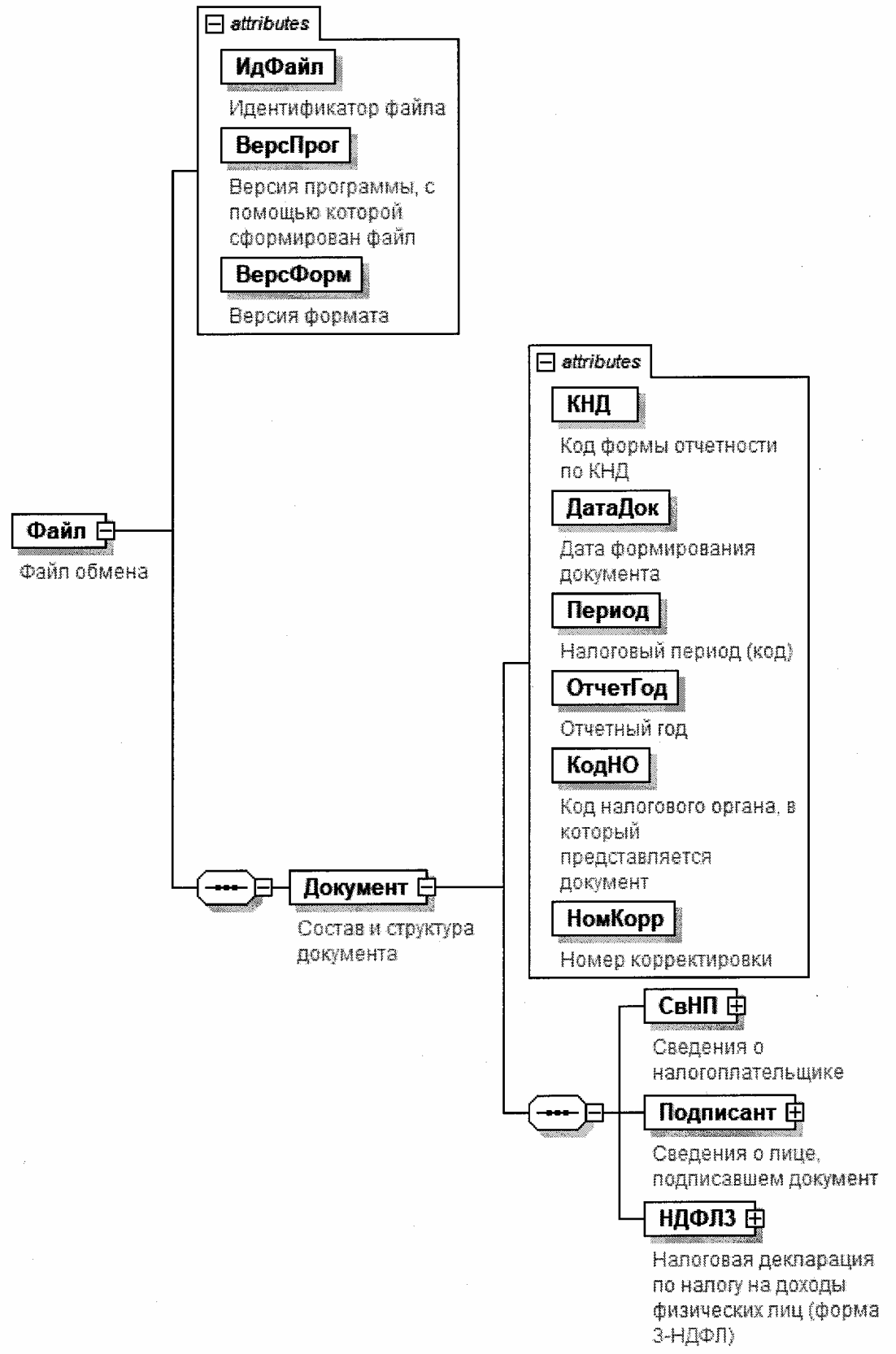 Рисунок 1. Диаграмма структуры файла обменаТаблица 4.1Файл обмена (Файл)Таблица 4.2Состав и структура документа (Документ)Таблица 4.3Сведения о налогоплательщике (СвНП)Таблица 4.4Налогоплательщик - физическое лицо (НПФЛ3)Таблица 4.5Сведения о физическом лице (обязательно наличие ИННфизического лица) (СведФЛ1)Таблица 4.6Сведения о физическом лице (отсутствует ИНН физическоголица) (СведФЛ2)Таблица 4.7Сведения о лице, подписавшем документ (Подписант)Таблица 4.8Сведения о представителе налогоплательщика (СвПред)Таблица 4.9Налоговая декларация по налогу на доходы физических лиц(форма 3-НДФЛ) (НДФЛ3)Таблица 4.10Сведения о суммах налога, подлежащих уплате (доплате)в бюджет/возврату из бюджета (СумНалПу)Таблица 4.11Расчет налоговой базы и суммы налога по доходам, облагаемымпо ставке (НалБаза)Таблица 4.12Расчет налоговой базы (РасчНалБаза)Таблица 4.13Расчет суммы налога, подлежащей уплате (доплате)/возврату(РасчНалПУ)Таблица 4.14Доходы от источников в Российской Федерации (Приложение 1)(ДоходИстРФ)Таблица 4.15Доходы от источников за пределами Российской Федерации,облагаемые налогом по ставке (Приложение 2) (ДоходИстИно)Таблица 4.16Расчет сумм доходов и налога (РасчДохНалИно)Таблица 4.17Доходы, полученные от предпринимательской,адвокатской деятельности и частной практики, а также расчетпрофессиональных налоговых вычетов, установленных пунктами2, 3 статьи 221 Налогового кодекса Российской Федерации(Приложение 3) (ДоходПредпр)Таблица 4.18Показатели, используемые для расчета налоговой базы и суммыналога по виду деятельности (РасчВидДеят)Таблица 4.19Информация, указываемая главой крестьянского (фермерского)хозяйства (СведКФХ)Таблица 4.20Информация о самостоятельной корректировке налоговойбазы в соответствии с положениями пункта 6 статьи 105.3Налогового кодекса Российской Федерации (НБКор 105.3)Таблица 4.21Расчет профессиональных налоговых вычетов (ПрофНалВыч)Таблица 4.22Расчет суммы доходов, не подлежащей налогообложению(Приложение 4) (ДоходОсвПрев)Таблица 4.23Расчет стандартных и социальных налоговых вычетов,а также инвестиционных налоговых вычетов, установленныхстатьей 219.1 Налогового кодекса Российской Федерации(Приложение 5) (ВычСтандСоц)Таблица 4.24Расчет стандартных налоговых вычетов (РасчВычСтанд)Таблица 4.25Расчет социальных налоговых вычетов,в отношении которых не применяется ограничение,установленное пунктом 2 статьи 219 Налогового кодексаРоссийской Федерации (РасчВычСоцБез219.2)Таблица 4.26Расчет социальных налоговых вычетов, в отношении которыхприменяется ограничение, установленное пунктом 2 статьи 219Налогового кодекса Российской Федерации (РасчВычСоц219.2)Таблица 4.27Расчет инвестиционных налоговых вычетов (РасчИнвВыч)Таблица 4.28Расчет имущественных налоговых вычетовпо доходам от продажи имущества и имущественных прав,а также налоговых вычетов, установленных абзацем вторымподпункта 2 пункта 2 статьи 220 Налогового кодексаРоссийской Федерации (Приложение 6) (ИмущНалВычПр)Таблица 4.29Расчет имущественных налоговых вычетов по доходамот продажи жилых домов, квартир, комнат, включаяприватизированные жилые помещения, дач, садовых домиков,земельных участков, а также доли (долей) в указанномимуществе (ВычДохНедвЖил)Таблица 4.30Расчет имущественных налоговых вычетов по доходамот изъятия имущества для государственных или муниципальныхнужд (ВычИзъятИмущГМН)Таблица 4.31Расчет имущественных налоговых вычетов по доходамот продажи имущества (имущественных прав), полученныхпри ликвидации иностранной организации, а также по доходамот реализации имущественных прав (в том числе долей, паев),приобретенных у контролируемой иностранной компании(ВычЛиквИОиКИК)Таблица 4.32Расчет фактически произведенных и документальноподтвержденных расходов, принимаемых к вычету при продажедоли (ее части) в уставном капитале общества, а такжепри выходе из состава участников общества (РасхВычПродУК)Таблица 4.33Расчет фактически произведенных и документальноподтвержденных расходов, принимаемых к вычету при передачесредств (имущества) участнику общества в случае ликвидацииобщества (РасхВычПрдСр)Таблица 4.34Расчет фактически произведенныхи документально подтвержденных расходов, принимаемыхк вычету при уменьшении номинальной стоимости долив уставном капитале общества (РасхВычУмСтУК)Таблица 4.35Расчет фактически произведенных и документальноподтвержденных расходов, принимаемых к вычету при уступкеправ требования по договору участия в долевом строительстве(по договору инвестирования долевого строительстваили по другому договору, связанному с долевымстроительством) (РасхВычУстПрав)Таблица 4.36Расчет имущественных налоговых вычетов по расходамна новое строительство либо приобретение объектовнедвижимого имущества (Приложение 7) (ИмущНалВычНов)Таблица 4.37Расчет имущественного налогового вычета (РасчИмущВыч)Таблица 4.38Сведения об объекте и произведенных расходах (СвОбъектРасх)Таблица 4.39Сведения об объекте (СведОбъект)Таблица 4.40Расчет расходов и вычетов по операциям с ценнымибумагами и производными финансовыми инструментами(ПФИ), а также по операциям, осуществленным в рамкахинвестиционного товарищества (Приложение 8) (ДохОперЦБ)Таблица 4.41Учет убытков (УчетУбыт)Таблица 4.42Расчет дохода от продажи объектов недвижимого имущества(Расчет к Приложению 1) (ДохПродОНИ)Таблица 4.43Расчет социальных налоговых вычетов, установленныхподпунктами 4 и 5 пункта 1 статьи 219 Налогового кодексаРоссийской Федерации (Расчет к Приложению 5) (ВычСоцИнв219)Таблица 4.44Расчет сумм пенсионных взносов по договору(договорам) негосударственного пенсионного обеспечения,страховых взносов по договору (договорам) добровольногопенсионного страхования, добровольного страхования жизнии дополнительных страховых взносов на накопительнуюпенсию, принимаемых к вычету (РасчПенсВзнос)Таблица 4.45Расчет суммы пенсионных взносов по договору (договорам)негосударственного пенсионного обеспечения, страховыхвзносов по договору (договорам) добровольного пенсионногострахования, добровольного страхования жизни, принимаемойк вычету (РасчПСВВыч)Таблица 4.46Сведения о договоре негосударственного пенсионногообеспечения, договоре добровольного пенсионногострахования, договоре добровольного страхованияжизни (СведДогНПО)Таблица 4.47Расчет суммы дополнительных страховых взносовна накопительную пенсию, принимаемой к вычету(РасчДопСВВыч)Таблица 4.48Сведения по сумме в Приложении 6 (СвСумПр6)Таблица 4.49Сведения об организации (ИстЮЛ)Таблица 4.50Сведения о физическом лице/Сведения об источнике,не имеющем представительства на территории РоссийскойФедерации/Сведения об ином источнике выплаты (ИстФЛИн)Таблица 4.51Сведения о документе, удостоверяющем личность (УдЛичнФЛТип)Таблица 4.52Фамилия, имя, отчество (ФИОТип)КодНаименование720физическое лицо, зарегистрированное в качестве индивидуального предпринимателя730нотариус, занимающийся частной практикой, и другие лица, занимающиеся в установленном законодательством Российской Федерации порядке частной практикой740адвокат, учредивший адвокатский кабинет750арбитражный управляющий760иное физическое лицо, декларирующее доходы в соответствии со статьями 227.1 и 228 Налогового кодекса Российской Федерации (далее - Кодекс), а также с целью получения налоговых вычетов в соответствии со статьями 218 - 221 Кодекса или с иной целью770физическое лицо, зарегистрированное в качестве индивидуального предпринимателя и являющееся главой крестьянского (фермерского) хозяйстваКодНаименование документа21Паспорт гражданина Российской Федерации03Свидетельство о рождении07Военный билет08Временное удостоверение, выданное взамен военного билета10Паспорт иностранного гражданина11Свидетельство о рассмотрении ходатайства о признании лица беженцем на территории Российской Федерации по существу12Вид на жительство в Российской Федерации13Удостоверение беженца14Временное удостоверение личности гражданина Российской Федерации15Разрешение на временное проживание в Российской Федерации19Свидетельство о предоставлении временного убежища на территории Российской Федерации22Загранпаспорт гражданина Российской Федерации23Свидетельство о рождении, выданное уполномоченным органом иностранного государства24Удостоверение личности военнослужащего Российской Федерации27Военный билет офицера запаса91Иные документы <*>КодНаименование01Доход от продажи недвижимого имущества и долей в нем, определенный исходя из цены объекта, указанной в договоре об отчуждении имущества02Доход от продажи недвижимого имущества и долей в нем, определенный исходя из кадастровой стоимости этого объекта, умноженной на понижающий коэффициент 0,703Доход от продажи иного имущества04Доход от операций с ценными бумагами05Доход от сдачи имущества в аренду (наем)06Доходы в денежной и натуральной формах, полученные в порядке дарения07Доход, полученный на основании трудового (гражданско-правового) договора, налог с которого удержан налоговым агентом08Доход, полученный на основании трудового (гражданско-правового) договора, налог с которого не удержан налоговым агентом, в том числе, частично09Доход от долевого участия в деятельности организаций в виде дивидендов10Иные доходыКодНаименование21Доход в виде суммы прибыли контролируемой иностранной компании22Дивиденды23Проценты24Роялти25Доходы от отчуждения имущества26Доходы от отчуждения акций и аналогичных прав, более 50% стоимости которых представлено недвижимым имуществом, расположенным в другом государстве27Доходы от оказания независимых личных услуг (профессиональных услуг или другой деятельности независимого характера)28Доходы от работы по найму (заработная плата и другие подобные вознаграждения)29Гонорары директоров и другие подобные выплаты, получаемые в качестве члена совета директоров или любого другого руководящего органа компании30Доходы от личной деятельности в качестве артиста театра, кино, радио или телевидения, музыканта или спортсмена31Доходы от государственной службы32Иные доходыКодНаименование01Предпринимательская деятельность02Нотариальная деятельность03Адвокатская деятельность04Деятельность арбитражного управляющего05Деятельность главы крестьянского (фермерского) хозяйства06Деятельность оценщика, занимающегося частной практикой07Деятельность патентного поверенного, занимающегося частной практикой08Деятельность медиатора09Иная деятельностьКодНаименование1Жилой дом2Квартира3Комната4Доля (доли) в жилом доме, квартире, комнате, земельном участке5Земельный участок, предоставленный для индивидуального жилищного строительства6Земельный участок, на котором расположен приобретенный жилой дом7Жилой дом с земельным участкомКодНаименование документа01Собственник объекта11Собственник объекта, заявляющий имущественный налоговый вычет в порядке, предусмотренном пунктом 10 статьи 220 Налогового кодекса Российской Федерации (далее - Кодекс)02Супруг собственника объекта12Супруг собственника объекта, заявляющий имущественный налоговый вычет в порядке, предусмотренном пунктом 10 статьи 220 Кодекса03Родитель несовершеннолетнего ребенка - собственника объекта04Родитель несовершеннолетнего ребенка - собственника объекта, заявляющий имущественный налоговый вычет в порядке, предусмотренном пунктом 10 статьи 220 Кодекса13Налогоплательщик, заявляющий имущественный налоговый вычет по расходам, связанным с приобретением объекта в общую долевую собственность себя и своего несовершеннолетнего ребенка (детей)14Налогоплательщик, заявляющий имущественный налоговый вычет в порядке, предусмотренном пунктом 10 статьи 220 Кодекса, по расходам, связанным с приобретением объекта в общую долевую собственность себя и своего несовершеннолетнего ребенка (детей)23Налогоплательщик, заявляющий имущественный налоговый вычет по расходам, связанным с приобретением объекта в общую долевую собственность супруга и своего несовершеннолетнего ребенка (детей)24Налогоплательщик, заявляющий имущественный налоговый вычет в порядке, предусмотренном пунктом 10 статьи 220 Кодекса, по расходам, связанным с приобретением объекта в общую долевую собственность супруга и своего несовершеннолетнего ребенка (детей)КодНаименование01Операции с ценными бумагами, обращающимися на организованном рынке ценных бумаг, не учитываемые на индивидуальном инвестиционном счете02Операции с ценными бумагами, обращающимися на организованном рынке ценных бумаг, совершенных в рамках одного или нескольких инвестиционных товариществ, не учитываемые на индивидуальном инвестиционном счете03Операции с ценными бумагами, не обращающимися на организованном рынке ценных бумаг, которые на момент их приобретения относились к ценным бумагам, обращающимся на организованном рынке ценных бумаг, не учитываемые на индивидуальном инвестиционном счете04Операции с ценными бумагами, не обращающимися на организованном рынке ценных бумаг, не учитываемые на индивидуальном инвестиционном счете05Операции с ценными бумагами, не обращающимися на организованном рынке ценных бумаг, совершенных в рамках одного или нескольких инвестиционных товариществ, не учитываемые на индивидуальном инвестиционном счете06Операции с производными финансовыми инструментами (ПФИ), обращающимися на организованном рынке, базисным активом которых являются ценные бумаги, фондовые индексы или иные ПФИ, базисным активом которых являются ценные бумаги или фондовые индексы, не учитываемые на индивидуальном инвестиционном счете07Операции с производными финансовыми инструментами (ПФИ), обращающимися на организованном рынке, базисным активом которых не являются ценные бумаги, фондовые индексы или иные ПФИ, базисным активом которых являются ценные бумаги или фондовые индексы, не учитываемые на индивидуальном инвестиционном счете08Операции с производными финансовыми инструментами (ПФИ), не обращающимися на организованном рынке, не учитываемые на индивидуальном инвестиционном счете09Операции с производными финансовыми инструментами (ПФИ), не обращающимися на организованном рынке, совершенных в рамках одного или нескольких инвестиционных товариществ, не учитываемые на индивидуальном инвестиционном счете10Операции РЕПО, объектом которых являются ценные бумаги, не учитываемые на индивидуальном инвестиционном счете11Операции с долями участия в уставном капитале организаций, совершенных в рамках одного или нескольких инвестиционных товариществ, не учитываемые на индивидуальном инвестиционном счете12Операции займа ценными бумагами, не учитываемые на индивидуальном инвестиционном счете13Операции по выходу из инвестиционного товарищества в результате уступки прав и обязанностей по договору инвестиционного товарищества, а также выдела доли из имущества, находящегося в общей собственности товарищей, не учитываемые на индивидуальном инвестиционном счете14Прочие операции, совершенные в рамках одного или нескольких инвестиционных товариществ, не учитываемые на индивидуальном инвестиционном счете15Прочие операции, не учитываемые на индивидуальном инвестиционном счете16Операции с ценными бумагами, обращающимися на организованном рынке ценных бумаг, учитываемые на индивидуальном инвестиционном счете17Операции с ценными бумагами, обращающимися на организованном рынке ценных бумаг, совершенных в рамках одного или нескольких инвестиционных товариществ, учитываемые на индивидуальном инвестиционном счете18Операции с ценными бумагами, не обращающимися на организованном рынке ценных бумаг, которые на момент их приобретения относились к ценным бумагам, обращающимся на организованном рынке ценных бумаг, учитываемые на индивидуальном инвестиционном счете19Операции с ценными бумагами, не обращающимися на организованном рынке ценных бумаг, учитываемые на индивидуальном инвестиционном счете20Операции с ценными бумагами, не обращающимися на организованном рынке ценных бумаг, совершенных в рамках одного или нескольких инвестиционных товариществ, учитываемые на индивидуальном инвестиционном счете21Операции с производными финансовыми инструментами (ПФИ), обращающимися на организованном рынке, базисным активом которых являются ценные бумаги, фондовые индексы или иные ПФИ, базисным активом которых являются ценные бумаги или фондовые индексы, учитываемые на индивидуальном инвестиционном счете22Операции с производными финансовыми инструментами (ПФИ), обращающимися на организованном рынке, базисным активом которых не являются ценные бумаги, фондовые индексы или иные ПФИ, базисным активом которых являются ценные бумаги или фондовые индексы, учитываемые на индивидуальном инвестиционном счете23Операции с производными финансовыми инструментами (ПФИ), не обращающимися на организованном рынке, учитываемые на индивидуальном инвестиционном счете24Операции с производными финансовыми инструментами (ПФИ), не обращающимися на организованном рынке, совершенных в рамках одного или нескольких инвестиционных товариществ, учитываемые на индивидуальном инвестиционном счете25Операции РЕПО, объектом которых являются ценные бумаги, учитываемые на индивидуальном инвестиционном счете26Операции с долями участия в уставном капитале организаций, совершенных в рамках одного или нескольких инвестиционных товариществ, учитываемые на индивидуальном инвестиционном счете27Операции займа ценными бумагами, учитываемые на индивидуальном инвестиционном счете28Операции по выходу из инвестиционного товарищества в результате уступки прав и обязанностей по договору инвестиционного товарищества, а также выдела доли из имущества, находящегося в общей собственности товарищей, учитываемые на индивидуальном инвестиционном счете29Прочие операции, совершенные в рамках одного или нескольких инвестиционных товариществ, учитываемые на индивидуальном инвестиционном счете30Прочие операции, учитываемые на индивидуальном инвестиционном счете31Убытки прошлых лет по операциям с ценными бумагами, обращающимися на организованном рынке ценных бумаг, не учитываемым на индивидуальном инвестиционном счете, принимаемые в уменьшение доходов отчетного периода32Убытки прошлых лет по операциям с производными финансовыми инструментами (ПФИ), обращающимися на организованном рынке, не учитываемым на индивидуальном инвестиционном счете, принимаемые в уменьшение доходов отчетного периода33Убытки прошлых лет по операциям, совершенным в рамках одного или нескольких инвестиционных товариществ, не учитываемым на индивидуальном инвестиционном счете, принимаемые в уменьшение доходов отчетного периода34Убытки прошлых лет по операциям с ценными бумагами, обращающимися на организованном рынке ценных бумаг, учитываемым на индивидуальном инвестиционном счете, принимаемые в уменьшение доходов отчетного периода35Убытки прошлых лет по операциям с производными финансовыми инструментами (ПФИ), обращающимися на организованном рынке, учитываемым на индивидуальном инвестиционном счете, принимаемые в уменьшение доходов отчетного периода36Убытки прошлых лет по операциям, совершенным в рамках одного или нескольких инвестиционных товариществ, учитываемым на индивидуальном инвестиционном счете, принимаемые в уменьшение доходов отчетного периодаНаименование элементаСокращенное наименование (код) элементаПризнак типа элементаФормат элементаПризнак обязательности элементаДополнительная информацияИдентификатор файлаИдФайлАT(1-255)ОУСодержит (повторяет) имя сформированного файла (без расширения)Версия программы, с помощью которой сформирован файлВерсПрогАT(1-40)ОВерсия форматаВерсФормАT(1-5)ОПринимает значение: 5.13Состав и структура документаДокументСОСостав элемента представлен в таблице 4.2Наименование элементаСокращенное наименование (код) элементаПризнак типа элементаФормат элементаПризнак обязательности элементаДополнительная информацияКод формы отчетности по КНДКНДАT(=7)ОКТиповой элемент <КНДТип>.Принимает значение: 1151020Дата формирования документаДатаДокАT(=10)ОТиповой элемент <ДатаТип>.Дата в формате ДД.ММ.ГГГГНалоговый период (код)ПериодАT(=2)ОКПринимает значение:34 - год |86 - год при снятии с учета, в качестве индивидуального предпринимателя ((главы) крестьянского (фермерского) хозяйства)Отчетный годОтчетГодАОТиповой элемент <xs:gYear>.Год в формате ГГГГКод налогового органа, в который представляется документКодНОАT(=4)ОКТиповой элемент <СОНОТип>Номер корректировкиНомКоррАN(3)ОПринимает значение:0 - первичный документ,1 - 999 - номер корректировки для корректирующего документаСведения о налогоплательщикеСвНПСОСостав элемента представлен в таблице 4.3Сведения о лице, подписавшем документПодписантСОСостав элемента представлен в таблице 4.7Налоговая декларация по налогу на доходы физических лиц (форма 3-НДФЛ)НДФЛ3СОСостав элемента представлен в таблице 4.9Наименование элементаСокращенное наименование (код) элементаПризнак типа элементаФормат элементаПризнак обязательности элементаДополнительная информацияНалогоплательщик - физическое лицоНПФЛ3СОСостав элемента представлен в таблице 4.4Наименование элементаСокращенное наименование (код) элементаПризнак типа элементаФормат элементаПризнак обязательности элементаДополнительная информацияКод категории налогоплательщикаДокПредстАT(=3)ОКПринимает значения в соответствии с приложением N 1 "Коды категории налогоплательщика" к Порядку заполнения формы налоговой декларации по налогу на доходы физических лиц (форма 3-НДФЛ) (далее - Порядок заполнения)Код статуса налогоплательщикаСтатусАT(=1)ОКПринимает значение:1 - налоговый резидент Российской Федерации |2 - лицо, не являющееся налоговым резидентом Российской ФедерацииНомер контактного телефонаТлфАT(1-20)НФамилия, имя, отчество физического лицаФИОФЛСОТиповой элемент <ФИОТип>.Состав элемента представлен в таблице 4.52Сведения о физическом лице (обязательно наличие ИНН физического лица) |СведФЛ1СОСостав элемента представлен в таблице 4.5. Обязательно для <ДокПредст>=720, 770Сведения о физическом лице (отсутствует ИНН физического лица)СведФЛ2СОСостав элемента представлен в таблице 4.6Наименование элементаСокращенное наименование (код) элементаПризнак типа элементаФормат элементаПризнак обязательности элементаДополнительная информацияИНН физического лицаИННФЛАT(=12)ОТиповой элемент <ИННФЛТип>Дата рожденияДатаРождАT(=10)НТиповой элемент <ДатаТип>.Дата в формате ДД.ММ.ГГГГМесто рожденияМестоРождАT(1-128)НКод страныОКСМАT(=3)НКТиповой элемент <ОКСМТип>.Принимает значение в соответствии с Общероссийским классификатором стран мираСведения о документе, удостоверяющем личностьУдЛичнСНТиповой элемент <УдЛичнФЛТип>.Состав элемента представлен в таблице 4.51Наименование элементаСокращенное наименование (код) элементаПризнак типа элементаФормат элементаПризнак обязательности элементаДополнительная информацияДата рожденияДатаРождАT(=10)ОТиповой элемент <ДатаТип>.Дата в формате ДД.ММ.ГГГГМесто рожденияМестоРождАT(1-128)ОКод страныОКСМАT(=3)ОКТиповой элемент <ОКСМТип>.Принимает значение в соответствии с Общероссийским классификатором стран мираСведения о документе, удостоверяющем личностьУдЛичнСОТиповой элемент <УдЛичнФЛТип>.Состав элемента представлен в таблице 4.51Наименование элементаСокращенное наименование (код) элементаПризнак типа элементаФормат элементаПризнак обязательности элементаДополнительная информацияПризнак лица, подписавшего документПрПодпАT(=1)ОКПринимает значение:1 - налогоплательщик2 - представитель налогоплательщикаФамилия, имя, отчество представителя налогоплательщикаФИОСНУТиповой элемент <ФИОТип>.Состав элемента представлен в таблице 4.52.Элемент обязателен при <ПрПодп>=2Сведения о представителе налогоплательщикаСвПредСНУСостав элемента представлен в таблице 4.8.Элемент обязателен при <ПрПодп>=2Наименование элементаСокращенное наименование (код) элементаПризнак типа элементаФормат элементаПризнак обязательности элементаДополнительная информацияНаименование и реквизиты документа, подтверждающего полномочия представителя налогоплательщикаНаимДокАТ(1-120)ОНаименование элементаСокращенное наименование (код) элементаПризнак типа элементаФормат элементаПризнак обязательности элементаДополнительная информацияСведения о суммах налога, подлежащих уплате (доплате) в бюджет/возврату из бюджетаСумНалПуСОМСостав элемента представлен в таблице 4.10Расчет налоговой базы и суммы налога по доходам, облагаемым по ставкеНалБазаСОМСостав элемента представлен в таблице 4.11Доходы от источников в Российской Федерации (Приложение 1)ДоходИстРФСНМСостав элемента представлен в таблице 4.14Доходы от источников за пределами Российской Федерации, облагаемые налогом по ставке (Приложение 2)ДоходИстИноСНМСостав элемента представлен в таблице 4.15Доходы, полученные от предпринимательской, адвокатской деятельности и частной практики, а также расчет профессиональных налоговых вычетов, установленных пунктами 2, 3 статьи 221 Налогового кодекса Российской Федерации (Приложение 3)ДоходПредпрСНСостав элемента представлен в таблице 4.17Расчет суммы доходов, не подлежащей налогообложению (Приложение 4)ДоходОсвПревСНСостав элемента представлен в таблице 4.22Расчет стандартных и социальных налоговых вычетов, а также инвестиционных налоговых вычетов, установленных статьей 219.1 Налогового кодекса Российской Федерации (Приложение 5)ВычСтандСоцСНСостав элемента представлен в таблице 4.23Расчет имущественных налоговых вычетов по доходам от продажи имущества и имущественных прав, а также налоговых вычетов, установленных абзацем вторым подпункта 2 пункта 2 статьи 220 Налогового кодекса Российской Федерации (Приложение 6)ИмущНалВычПрСНСостав элемента представлен в таблице 4.28Расчет имущественных налоговых вычетов по расходам на новое строительство либо приобретение объектов недвижимого имущества (Приложение 7)ИмущНалВычНовСНСостав элемента представлен в таблице 4.36Расчет расходов и вычетов по операциям с ценными бумагами и производными финансовыми инструментами (ПФИ), а также по операциям, осуществленным в рамках инвестиционного товарищества (Приложение 8)ДохОперЦБСНМСостав элемента представлен в таблице 4.40Расчет дохода от продажи объектов недвижимого имущества (Расчет к Приложению 1)ДохПродОНИСНМСостав элемента представлен в таблице 4.42Расчет социальных налоговых вычетов, установленных подпунктами 4 и 5 пункта 1 статьи 219 Налогового кодекса Российской Федерации (Расчет к Приложению 5)ВычСоцИнв219СНСостав элемента представлен в таблице 4.43Наименование элементаСокращенное наименование (код) элементаПризнак типа элементаФормат элементаПризнак обязательности элементаДополнительная информацияПризнак суммы налогаПрУплВозвАT(=1)ОКПринимает значение:1 - уплата (доплата) в бюджет |2 - возврат из бюджета |3 - отсутствие уплаты (доплаты) в бюджет или возврата из бюджетаКод бюджетной классификацииКБКАT(=20)ОКТиповой элемент <КБКТип>Код по ОКТМООКТМОАT(=8) | T(=11)ОКТиповой элемент <ОКТМОТип>.Принимает значение в соответствии с Общероссийским классификатором территорий муниципальных образованийСумма налога, подлежащая уплате (доплате) в бюджетПодлУплАN(13)ОСумма налога, подлежащая возврату из бюджетаПодлВозвАN(13)ОНаименование элементаСокращенное наименование (код) элементаПризнак типа элементаФормат элементаПризнак обязательности элементаДополнительная информацияСтавка налогаСтавкаАN(2)ОВид доходаВидДоходАT(=1)ОКПринимает значение:1 - дивиденды |2 - доход в виде сумм прибыли контролируемых иностранных компаний |3 - иноеРасчет налоговой базыРасчНалБазаСОСостав элемента представлен в таблице 4.12Расчет суммы налога, подлежащей уплате (доплате)/возвратуРасчНалПУСОСостав элемента представлен в таблице 4.13Наименование элементаСокращенное наименование (код) элементаПризнак типа элементаФормат элементаПризнак обязательности элементаДополнительная информацияОбщая сумма доходов, за исключением доходов в виде сумм прибыли контролируемых иностранных компанийДоходОбщАN(15.2)ООбщая сумма доходов, за исключением доходов в виде сумм прибыли контролируемых иностранных компаний, не подлежащая налогообложениюДоходОбщНеНалАN(15.2)ООбщая сумма доходов, за исключением доходов в виде сумм прибыли контролируемых иностранных компаний, подлежащая налогообложениюДоходОбщНалАN(15.2)ОСумма налоговых вычетовСумНалВычАN(15.2)ОСумма расходов, принимаемая в уменьшение полученных доходовСумРасхУмАN(15.2)ООбщая сумма доходов в виде сумм прибыли контролируемых иностранных компанийСумДохДивКИКАN(15.2)ОНалоговая база для исчисления налогаНалБазаАN(15.2)ОНаименование элементаСокращенное наименование (код) элементаПризнак типа элементаФормат элементаПризнак обязательности элементаДополнительная информацияОбщая сумма налога, исчисленная к уплатеИсчислАN(13)ООбщая сумма налога, удержанная у источника выплатыУдержОбщАN(13)ООбщая сумма налога, удержанная с доходов в виде материальной выгодыУдержОбщМВАN(13)ОСумма торгового сбора, уплаченная в налоговом периоде, подлежащая зачетуТСУплПерЗачАN(13)НСумма фактически уплаченных авансовых платежейУплАвФактАN(13)ООбщая сумма уплаченных налогоплательщиком фиксированных авансовых платежей, подлежащих зачету в соответствии с пунктом 5 статьи 227.1 Налогового кодекса Российской ФедерацииОбщАвУплЗач227.1АN(13)ОСумма налога, уплаченная в иностранных государствах, подлежащая зачету в Российской ФедерацииУплИнПодлЗачАN(13)ОСумма налога, уплаченная в связи с применением патентной системы налогообложения, подлежащая зачетуУплПатентЗачАN(13)ОСумма налога, подлежащая уплате (доплате) в бюджетПодлУплАN(13)ОСумма налога, подлежащая возврату из бюджетаПодлВозвАN(13)ОНаименование элементаСокращенное наименование (код) элементаПризнак типа элементаФормат элементаПризнак обязательности элементаДополнительная информацияНалоговая ставкаСтавкаАN(2)ОКод вида доходаВидДоходАT(=2)ОКПринимает значения в соответствии с приложением N 3 "Коды видов доходов, полученных от источников в Российской Федерации" к Порядку заполненияКод по ОКТМООКТМОАT(=8) | T(=11)НКТиповой элемент <ОКТМОТип>.Принимает значение в соответствии с Общероссийским классификатором территорий муниципальных образованийСумма доходаДоходАN(15.2)ОСумма налога удержаннаяНалУдержАN(13)ОСведения об источнике выплаты дохода - организации |ИстЮЛСОТиповой элемент <ИстЮЛ>.Состав элемента представлен в таблице 4.49Сведения об источнике выплаты дохода - физическом лице/Сведения об источнике выплаты дохода, не имеющем представительства на территории Российской Федерации/Сведения об ином источнике выплаты доходаИстФЛИнСОТиповой элемент <ИстФЛИн>.Состав элемента представлен в таблице 4.50Наименование элементаСокращенное наименование (код) элементаПризнак типа элементаФормат элементаПризнак обязательности элементаДополнительная информацияСтавка налогаСтавкаАN(2)ОРасчет сумм доходов и налогаРасчДохНалИноСОМСостав элемента представлен в таблице 4.16Наименование элементаСокращенное наименование (код) элементаПризнак типа элементаФормат элементаПризнак обязательности элементаДополнительная информацияКод страны по классификатору ОКСМ (числовой)ОКСМАT(=3)ОКТиповой элемент <ОКСМТип>.Принимает значение в соответствии с Общероссийским классификатором стран мираНаименование источника выплаты доходаНаимИстДохАT(1-1000)ОКод валютыКодВалютАT(=3)ОКТиповой элемент <ОКВТип>.Принимает значение в соответствии с Общероссийским классификатором валютКод вида доходаКодВидДохАT(=2)ОКПринимает значения в соответствии с приложением N 4 "Коды видов доходов, полученных от источников за пределами Российской Федерации" к Порядку заполненияНомер контролируемой иностранной компанииНомерКИКАT(=8)НДата получения доходаДатаДохАT(=10)ОТиповой элемент <ДатаТип>.Дата в формате ДД.ММ.ГГГГКурс иностранной валюты, установленный Банком РоссииКурсВалютДохАN(14.4)ОСумма дохода, полученная в иностранной валютеДоходИноВалАN(14.2)ОСумма дохода, полученная в иностранной валюте в пересчете в рублиДоходИноРубАN(14.2)ОСумма дохода в денежной и (или) натуральной формах, полученная при ликвидации иностранной организации (прекращении (ликвидации) иностранной структуры без образования юридического лица), освобождаемая от налогообложенияДохЛиквИОАN(14.2)НСумма дохода, полученная от контролируемой иностранной компании в результате распределения прибыли этой компании, освобождаемая от налогообложенияДохКИКОсвАN(14.2)НПрименяемый порядок определения прибыли (убытка) контролируемой иностранной компанииПорядПрибКИКАT(=1)НКПринимает значение:1 - по данным финансовой отчетности контролируемой иностранной компании |2 - по правилам, установленным для российских организацийДата уплаты налогаДатаУплНалАT(=10)НТиповой элемент <ДатаТип>.Дата в формате ДД.ММ.ГГГГКурс иностранной валюты, установленный Банком России на дату уплаты налогаКурсВалютНалАN(14.4)НСумма налога, уплаченная в иностранном государстве в иностранной валютеНалУплИноВалАN(14.2)НСумма налога, уплаченная в иностранном государстве в пересчете в рублиНалУплИноРубАN(14.2)НСумма налога, исчисленная в отношении прибыли контролируемой иностранной компании в соответствии с законодательством Российской Федерации (в том числе налога на доходы, удержанного у источника выплаты дохода)НалИсчКИКАN(12)НРасчетная сумма налога, исчисленная в Российской Федерации по соответствующей ставкеНалЗачРФОбщАN(12)НРасчетная сумма налога, подлежащая зачету (уменьшению) в Российской ФедерацииНалогЗачРФОбщАN(12)ННаименование элементаСокращенное наименование (код) элементаПризнак типа элементаФормат элементаПризнак обязательности элементаДополнительная информацияИтоговая общая сумма доходаДоходИтАN(14.2)ОИтоговая сумма профессионального налогового вычетаВычПрофИтАN(14.2)ОИтоговая сумма фактически уплаченных авансовых платежей по налогуУплФактАвИтАN(12)НПоказатели, используемые для расчета налоговой базы и суммы налога по виду деятельностиРасчВидДеятСОМСостав элемента представлен в таблице 4.18Информация, указываемая главой крестьянского (фермерского) хозяйстваСведКФХСНСостав элемента представлен в таблице 4.19Информация о самостоятельной корректировке налоговой базы в соответствии с положениями пункта 6 статьи 105.3 Налогового кодекса Российской ФедерацииНБКор105.3СНСостав элемента представлен в таблице 4.20Расчет профессиональных налоговых вычетовПрофНалВычСНМСостав элемента представлен в таблице 4.21Наименование элементаСокращенное наименование (код) элементаПризнак типа элементаФормат элементаПризнак обязательности элементаДополнительная информацияКод вида деятельностиВидДеятАT(=2)ОКПринимает значения в соответствии с приложением N 5 "Коды видов деятельности" к Порядку заполненияКод основного вида экономической деятельностиОКВЭДАT(2-8)НКТиповой элемент <ОКВЭДТип>.Принимает значение в соответствии с Общероссийским классификатором видов экономической деятельностиСумма доходаДоходАN(14.2)ОСумма фактически произведенных расходов, учитываемых в составе профессионального налогового вычетаРасхФактАN(14.2)НСумма фактически произведенных расходов, учитываемых в составе профессионального налогового вычета, в том числе сумма материальных расходовРасхФМатАN(14.2)НСумма фактически произведенных расходов, учитываемых в составе профессионального налогового вычета, в том числе сумма амортизационных начисленийРасхФАмНачАN(14.2)НСумма фактически произведенных расходов, учитываемых в составе профессионального налогового вычета, в том числе сумма расходов на выплаты и вознаграждения в пользу физических лицРасхФОплТрудАN(14.2)НСумма фактически произведенных расходов, учитываемых в составе профессионального налогового вычета, в том числе сумма прочих расходовРасхФПрочАN(14.2)ННаименование элементаСокращенное наименование (код) элементаПризнак типа элементаФормат элементаПризнак обязательности элементаДополнительная информацияГод регистрации крестьянского (фермерского) хозяйстваГодРегКФХАОТиповой элемент <xs:gYear>.Год в формате ГГГГНаименование элементаСокращенное наименование (код) элементаПризнак типа элементаФормат элементаПризнак обязательности элементаДополнительная информацияСумма самостоятельно скорректированной налоговой базыНБКорСамАN(14.2)НСумма самостоятельно скорректированного налогаНалКорСамАN(12)ННаименование элементаСокращенное наименование (код) элементаПризнак типа элементаФормат элементаПризнак обязательности элементаДополнительная информацияКод источника доходаИстДоходАT(=1)ОКПринимает значение:1 - в Российской Федерации |2 - за пределами Российской ФедерацииСумма фактически произведенных и документально подтвержденных расходов по договорам гражданско-правового характераРасхФактДогГПХАN(14.2)НСумма фактически произведенных и документально подтвержденных расходов по авторским вознаграждениям, вознаграждениям за создание, исполнение или иное использование произведений науки, литературы и искусства, вознаграждениям авторам открытий, изобретений, полезных моделей и промышленных образцов (авторские вознаграждения)РасхФактАвтВознАN(14.2)НСумма расходов по авторским вознаграждениям, вознаграждениям за создание, исполнение или иное использование произведений науки, литературы и искусства, вознаграждениям авторам открытий, изобретений, полезных моделей и промышленных образцов (авторские вознаграждения) в пределах установленного нормативаРасхНормАвтВознАN(14.2)НРасчет общей суммы расходов, принимаемых к вычетуОбщРасхВычАN(14.2)ОНаименование элементаСокращенное наименование (код) элементаПризнак типа элементаФормат элементаПризнак обязательности элементаДополнительная информацияСумма единовременной материальной помощи, полученной от всех работодателей при рождении (усыновлении (удочерении) ребенка, не подлежащая налогообложениюМатПомРождАN(9.2)НСтоимость подарков, полученных от всех организаций или индивидуальных предпринимателей, не подлежащая налогообложениюСтоимПодарАN(6.2)НСтоимость призов в денежной и натуральной формах, полученных на всех конкурсах и соревнованиях, проводимых в соответствии с решениями Правительства Российской Федерации, законодательных (представительных) органов государственной власти или представительных органов местного самоуправления, не подлежащая налогообложениюСтоимПризАN(6.2)НСумма материальной помощи, оказываемой работодателями своим работникам, а также бывшим своим работникам, уволившимся в связи с выходом на пенсию по инвалидности или по возрасту, не подлежащая налогообложениюМатПомРабАN(6.2)НСуммы возмещения (оплаты) всеми работодателями своим работникам, их супругам, родителям, детям (в том числе усыновленным), подопечным (в возрасте до 18 лет), бывшим своим работникам (пенсионерам по возрасту), а также инвалидам стоимости приобретенных ими (для них) лекарственных препаратов для медицинского применения, назначенных им лечащим врачом, не подлежащие налогообложениюВозмМедАN(6.2)НСтоимость выигрышей и призов, полученных во всех проводимых конкурсах, играх и других мероприятиях в целях рекламы товаров (работ, услуг), не подлежащая налогообложениюПризРеклАN(6.2)НСумма материальной помощи, оказываемой инвалидам общественными организациями инвалидов, не подлежащая налогообложениюМатПомИнвАN(6.2)НСтоимость выигрышей, полученных участниками азартных игр и участниками лотерей, не подлежащая налогообложениюВыигрЛотерАN(6.2)НСуммы помощи (в денежной и натуральной формах), а также стоимость подарков, полученных ветеранами Великой Отечественной войны, тружениками тыла Великой Отечественной войны, инвалидами Великой Отечественной войны, вдовами военнослужащих, погибших в период войны с Финляндией, Великой Отечественной войны, войны с Японией, вдовами умерших инвалидов Великой Отечественной войны и бывшими узниками нацистских концлагерей, тюрем и гетто, бывшими военнопленными во время Великой Отечественной войны, а также бывшими несовершеннолетними узниками концлагерей, гетто и других мест принудительного содержания, созданных фашистами и их союзниками в период Второй мировой войны, не подлежащие налогообложению (за исключением суммы помощи и стоимости подарков из средств бюджетов бюджетной системы Российской Федерации и средств иностранных государств)ПомПодарАN(7.2)НСуммы взносов, уплаченных всеми работодателями в соответствии с Федеральным законом "О дополнительных страховых взносах на накопительную пенсию и государственной поддержке формирования пенсионных накоплений", не подлежащие налогообложениюДопСВПенсАN(7.2)НИные доходы, не подлежащие налогообложениюДоходИнАN(12.2)НОбщая сумма доходов, не подлежащая налогообложениюДохНеНалОбщАN(12.2)ОНаименование элементаСокращенное наименование (код) элементаПризнак типа элементаФормат элементаПризнак обязательности элементаДополнительная информацияОбщая сумма стандартных и социальных налоговых вычетов, заявляемая по ДекларацииВычСтандСоцАN(14.2)ОРасчет стандартных налоговых вычетовРасчВычСтандСОСостав элемента представлен в таблице 4.24Расчет социальных налоговых вычетов, в отношении которых не применяется ограничение, установленное пунктом 2 статьи 219 Налогового кодекса Российской ФедерацииРасчВычСоцБез219.2СНСостав элемента представлен в таблице 4.25Расчет социальных налоговых вычетов, в отношении которых применяется ограничение, установленное пунктом 2 статьи 219 Налогового кодекса Российской ФедерацииРасчВычСоц219.2СНСостав элемента представлен в таблице 4.26Расчет инвестиционных налоговых вычетовРасчИнвВычСНСостав элемента представлен в таблице 4.27Наименование элементаСокращенное наименование (код) элементаПризнак типа элементаФормат элементаПризнак обязательности элементаДополнительная информацияСумма стандартного налогового вычета в соответствии с подпунктом 1 пункта 1 статьи 218 Налогового кодекса Российской ФедерацииВычСт218.1.1АN(8.2)НСумма стандартного налогового вычета в соответствии с подпунктом 2 пункта 1 статьи 218 Налогового кодекса Российской ФедерацииВычСт218.1.2АN(8.2)НСумма стандартного налогового вычета на ребенка родителю, супругу (супруге) родителя, усыновителю, опекуну, попечителю, приемному родителю, супругу (супруге) приемного родителяВычСтРебАN(8.2)НСумма стандартного налогового вычета на ребенка единственному родителю (приемному родителю), усыновителю, опекуну, попечителю, а также одному из родителей (приемных родителей) при отказе другого родителя (приемного родителя) от получения налогового вычетаВычСтРебЕдАN(8.2)НСумма стандартного налогового вычета родителю, супругу (супруге) родителя, усыновителю, опекуну, попечителю, приемному родителю, супругу (супруге) приемного родителя на ребенка-инвалида в возрасте до 18 лет, на учащегося очной формы обучения, аспиранта, ординатора, интерна, студента, курсанта в возрасте до 24 лет, являющегося инвалидом I или II группыВычСтРебИнвАN(8.2)НСумма стандартного налогового вычета единственному родителю (приемному родителю), усыновителю, опекуну, попечителю, а также одному из родителей (приемных родителей) при отказе другого родителя (приемного родителя) от получения налогового вычета на ребенка-инвалида в возрасте до 18 лет, на учащегося очной формы обучения, аспиранта, ординатора, интерна, студента, курсанта в возрасте до 24 лет, являющегося инвалидом I или II группыВычСтРебИнвЕдАN(8.2)НОбщая сумма стандартных налоговых вычетов, предоставленных в течение отчетного налогового периода налоговыми агентамиОбщВычСтандПерАN(8.2)НОбщая сумма стандартных налоговых вычетов, заявляемая по налоговой декларации по налогу на доходы физических лиц (форма 3-НДФЛ) (далее - Декларация)ОбщВычСтандДеклАN(8.2)ОНаименование элементаСокращенное наименование (код) элементаПризнак типа элементаФормат элементаПризнак обязательности элементаДополнительная информацияСумма, перечисленная в виде пожертвованийСумБлагЦелАN(14.2)НСумма, уплаченная за обучение детей в возрасте до 24 лет, подопечных в возрасте до 18 лет, бывших подопечных в возрасте до 24 лет по очной форме обученияСумОбучАN(14.2)НСумма расходов по дорогостоящим видам леченияСумЛеченАN(14.2)НОбщая сумма социальных налоговых вычетов, в отношении которых не применяется ограничение, установленное пунктом 2 статьи 219 Налогового кодекса Российской ФедерацииИтогВычСоциалАN(14.2)ОНаименование элементаСокращенное наименование (код) элементаПризнак типа элементаФормат элементаПризнак обязательности элементаДополнительная информацияСумма, уплаченная за свое обучение, за обучение брата (сестры) в возрасте до 24 лет по очной форме обученияСумОбучАN(14.2)НСумма, уплаченная за медицинские услуги (за исключением расходов по дорогостоящим видам лечения) и лекарственные препараты для медицинского примененияСумЛеченАN(14.2)НСумма страховых взносов, уплаченная по договорам добровольного личного страхования, а также по договорам добровольного страхования своих супруга (супруги), родителей, детей (в том числе усыновленных) в возрасте до 18 лет, подопечных в возрасте до 18 летСумЛичСтрахАN(14.2)НСумма пенсионных и страховых взносов, уплаченная по договору (договорам) негосударственного пенсионного обеспечения, добровольного пенсионного страхования и добровольного страхования жизни, дополнительных страховых взносов на накопительную пенсиюСумПенсСтрахАN(14.2)НСумма, уплаченная за прохождение независимой оценки своей квалификации на соответствие требованиям к квалификации в организациях, осуществляющих такую деятельность в соответствии с законодательством Российской ФедерацииСумОценКвалифАN(14.2)НОбщая сумма социальных налоговых вычетов, в отношении которых применяется ограничение, установленное пунктом 2 статьи 219 Налогового кодекса Российской ФедерацииОбщСумРасхАN(14.2)НОбщая сумма социальных налоговых вычетов, предоставленных в течение отчетного налогового периода налоговыми агентамиОбщСНВОтчПерНААN(14.2)НОбщая сумма социальных налоговых вычетов, заявляемая по ДекларацииОбщВычСоциалАN(14.2)ОНаименование элементаСокращенное наименование (код) элементаПризнак типа элементаФормат элементаПризнак обязательности элементаДополнительная информацияСумма инвестиционного налогового вычета, предусмотренного подпунктом 2 пункта 1 статьи 219.1 Налогового кодекса Российской ФедерацииСумИнвВыч219АN(14.2)ОСумма предоставленного в предшествующих налоговых периодах инвестиционного налогового вычета, предусмотренного подпунктом 2 пункта 1 статьи 219.1 Налогового кодекса Российской Федерации, подлежащая восстановлениюИнвВычПредВосстАN(14.2)ОНаименование элементаСокращенное наименование (код) элементаПризнак типа элементаФормат элементаПризнак обязательности элементаДополнительная информацияОбщая сумма имущественных налоговых вычетов и расходов, принимаемых к вычетуОбщИмущВычАN(11.2)ОРасчет имущественных налоговых вычетов по доходам от продажи жилых домов, квартир, комнат, включая приватизированные жилые помещения, дач, садовых домиков, земельных участков, а также доли (долей) в указанном имуществеВычДохНедвЖилСНСостав элемента представлен в таблице 4.29Расчет имущественных налоговых вычетов по доходам от продажи иного недвижимого имущества (за исключением указанного в пункте 1)ВычПродНедвИнСНТиповой элемент <СвСумПр6>.Состав элемента представлен в таблице 4.48Расчет имущественных налоговых вычетов по доходам от продажи иного имуществаВычПродИмущИнСНТиповой элемент <СвСумПр6>.Состав элемента представлен в таблице 4.48Расчет имущественных налоговых вычетов по доходам от изъятия имущества для государственных или муниципальных нуждВычИзъятИмущГМНСНСостав элемента представлен в таблице 4.30Расчет имущественных налоговых вычетов по доходам от продажи имущества (имущественных прав), полученных при ликвидации иностранной организации, а также по доходам от реализации имущественных прав (в том числе долей, паев), приобретенных у контролируемой иностранной компанииВычЛиквИОиКИКСНСостав элемента представлен в таблице 4.31Расчет фактически произведенных и документально подтвержденных расходов, принимаемых к вычету при продаже доли (ее части) в уставном капитале общества, а также при выходе из состава участников обществаРасхВычПродУКСНСостав элемента представлен в таблице 4.32Расчет фактически произведенных и документально подтвержденных расходов, принимаемых к вычету при передаче средств (имущества) участнику общества в случае ликвидации обществаРасхВычПрдСрСНСостав элемента представлен в таблице 4.33Расчет фактически произведенных и документально подтвержденных расходов, принимаемых к вычету при уменьшении номинальной стоимости доли в уставном капитале обществаРасхВычУмСтУКСНСостав элемента представлен в таблице 4.34Расчет фактически произведенных и документально подтвержденных расходов, принимаемых к вычету при уступке прав требования по договору участия в долевом строительстве (по договору инвестирования долевого строительства или по другому договору, связанному с долевым строительством)РасхВычУстПравСНСостав элемента представлен в таблице 4.35Наименование элементаСокращенное наименование (код) элементаПризнак типа элементаФормат элементаПризнак обязательности элементаДополнительная информацияСумма имущественного налогового вычета по доходам от продажи имущества (за исключением доли (долей) в указанном имуществе)ВычПродИмущАN(9.2)НСумма фактически произведенных и документально подтвержденных расходов, связанных с приобретением имущества (за исключением доли (долей) в указанном имуществе)РасхПриобИмущАN(11.2)НСумма имущественного налогового вычета по доходам от продажи доли (долей) имуществаВычПродИмушДолАN(9.2)НСумма фактически произведенных и документально подтвержденных расходов, связанных с приобретением доли (долей) имуществаРасхПриобИмущДолАN(11.2)ННаименование элементаСокращенное наименование (код) элементаПризнак типа элементаФормат элементаПризнак обязательности элементаДополнительная информацияСумма имущественного налогового вычета по доходам от изъятия имуществаВычДохИзъятИмущАN(11.2)ОНаименование элементаСокращенное наименование (код) элементаПризнак типа элементаФормат элементаПризнак обязательности элементаДополнительная информацияСумма имущественного налогового вычета по доходам от продажи имущества (имущественных прав), полученных при ликвидации иностранной организацииВычДохЛиквИОАN(11.2)НСумма имущественного налогового вычета по доходам от реализации имущественных прав (в том числе долей, паев), приобретенных у контролируемой иностранной компанииВычДохПравКИКАN(11.2)ННаименование элементаСокращенное наименование (код) элементаПризнак типа элементаФормат элементаПризнак обязательности элементаДополнительная информацияСумма фактически произведенных и документально подтвержденных расходов, принимаемых к вычету при продаже доли (ее части) в уставном капитале общества, а также при выходе из состава участников обществаВычПдтвРасхПродУКАN(11.2)ОНаименование элементаСокращенное наименование (код) элементаПризнак типа элементаФормат элементаПризнак обязательности элементаДополнительная информацияСумма фактически произведенных и документально подтвержденных расходов, принимаемых к вычету при передаче средств (имущества) участнику в случае ликвидации обществаВычПдтвРасхПрдСрАN(11.2)ОНаименование элементаСокращенное наименование (код) элементаПризнак типа элементаФормат элементаПризнак обязательности элементаДополнительная информацияСумма фактически произведенных и документально подтвержденных расходов, принимаемых к вычету при уменьшении номинальной стоимости доли в уставном капитале обществаВычПдтвРасхУмСтУКАN(11.2)ОНаименование элементаСокращенное наименование (код) элементаПризнак типа элементаФормат элементаПризнак обязательности элементаДополнительная информацияСумма фактически произведенных и документально подтвержденных расходов, принимаемых к вычету при уступке прав требованияВычПдтвРасхУстПравАN(11.2)ОНаименование элементаСокращенное наименование (код) элементаПризнак типа элементаФормат элементаПризнак обязательности элементаДополнительная информацияРасчет имущественного налогового вычетаРасчИмущВычСОСостав элемента представлен в таблице 4.37Наименование элементаСокращенное наименование (код) элементаПризнак типа элементаФормат элементаПризнак обязательности элементаДополнительная информацияСумма имущественного налогового вычета по расходам на новое строительство или приобретение объекта, принятая к учету при определении налоговой базы за предыдущие налоговые периодыВычНовЗачПредАN(10.2)НСумма имущественного налогового вычета по уплаченным процентам по займам (кредитам), принятая к учету при определении налоговой базы за предыдущие налоговые периодыВычПроцЗачПредАN(10.2)НСумма имущественного налогового вычета (без учета процентов по займам (кредитам), предоставленная в отчетном налоговом периоде налоговым(и) агентом(ами) на основании уведомления, выданного налоговым органомВычНАУведАN(10.2)НСумма имущественного налогового вычета по уплаченным процентам по займам (кредитам), предоставленная в отчетном налоговом периоде налоговым(и) агентом(ами) на основании уведомления, выданного налоговым органомПроцНАУведАN(10.2)НРазмер налоговой базы в отношении доходов, облагаемых по ставке, установленной пунктом 1 статьи 224 Налогового кодекса Российской Федерации, за минусом налоговых вычетовНалБаз13БезВычАN(14.2)НСумма документально подтвержденных расходов на новое строительство или приобретение объекта, принимаемая для целей имущественного налогового вычета за отчетный налоговый период, на основании ДекларацииРасхНовВычНДАN(10.2)НСумма документально подтвержденных расходов по уплате процентов по займам (кредитам), принимаемая для целей имущественного налогового вычета за отчетный налоговый период, на основании ДекларацииПроцВычНДАN(10.2)НОстаток имущественного налогового вычета (без учета процентов по займам (кредитам), переходящий на следующий налоговый периодОстИВБезПроцАN(10.2)ООстаток имущественного налогового вычета по уплате процентов по займам (кредитам), переходящий на следующий налоговый периодОстИВУплПроцАN(10.2)ОСведения об объекте и произведенных расходахСвОбъектРасхСОМСостав элемента представлен в таблице 4.38Наименование элементаСокращенное наименование (код) элементаПризнак типа элементаФормат элементаПризнак обязательности элементаДополнительная информацияКод наименования объектаКодНаимОбАT(=1)ОКПринимает значения в соответствии с приложением N 6 "Коды наименования объекта" к Порядку заполненияКод признака налогоплательщикаПризнакНПАT(=2)ОКПринимает значения в соответствии с приложением N 7 "Коды признака налогоплательщика, заявляющего имущественный налоговый вычет" к Порядку заполненияДата акта о передаче квартиры, комнаты или доли (долей) в нихДатаАктАT(=10)НТиповой элемент <ДатаТип>.Дата в формате ДД.ММ.ГГГГДата регистрации права собственности на жилой дом, квартиру, комнату или долю (доли) в нихДатаРегЖилАT(=10)НТиповой элемент <ДатаТип>.Дата в формате ДД.ММ.ГГГГДата регистрации права собственности на земельный участокДатаРегЗемАT(=10)НТиповой элемент <ДатаТип>.Дата в формате ДД.ММ.ГГГГДоля (доли) в праве собственностиДолСобствАT(3-13)НТиповой элемент <ПростДроб13>.Простая дробь в формате(от 1 до 6 знаков) / (от 1 до 6 знаков),ведущие нули в числителе и знаменателенедопустимыСумма фактически произведенных расходов на новое строительство или приобретение объекта (без учета процентов по займам (кредитам), но не более предельного размера имущественного налогового вычетаСумРасхФактАN(10.2)НСумма фактически уплаченных процентов по займам (кредитам), но не более предельного размера имущественного налогового вычетаСумФактУплПроцАN(10.2)НСведения об объектеСведОбъектСОСостав элемента представлен в таблице 4.39Наименование элементаСокращенное наименование (код) элементаПризнак типа элементаФормат элементаПризнак обязательности элементаДополнительная информацияКод номера объектаКодНомерОбАT(=1)ОКПринимает значение:1 - кадастровый номер |2 - условный номер |3 - инвентарный номер |4 - номер отсутствуетНомер объектаНомерОбАT(1-100)НУЭлемент может присутствовать и обязателен при <КодНомерОб> = 1 | 2 | 3Сведения о местонахождении объектаСведМНОбАT(1-512)НУЭлемент может присутствовать при <КодНомерОб> = 1 | 2 | 3и обязателен при <КодНомерОб> = 4Наименование элементаСокращенное наименование (код) элементаПризнак типа элементаФормат элементаПризнак обязательности элементаДополнительная информацияКод вида операцииВидОперАT(=2)ОКПринимает значения в соответствии с приложением N 8 "Коды видов операций" к Порядку заполнения, а именно от 01 до 30Сумма дохода, полученная по совокупности совершенных операцийДохСовОперАN(14.2)ОСумма расходов, связанная с приобретением, реализацией, хранением и погашением ценных бумаг и производных финансовых инструментов (ПФИ), а также по сделкам РЕПО, объектом которых являются ценные бумаги, по операциям займа ценными бумагами, по операциям, осуществленным в рамках инвестиционного товариществаРасхРеалЦБАN(14.2)НСумма расходов, принимаемая в уменьшение доходов по совокупности совершенных операцийРасхУмДохОперАN(14.2)НПризнак учета убытковПризУчетУбытАT(=1)ОКПринимает значение:0 - убыток не учитывается |1 - убыток учитываетсяСумма инвестиционного налогового вычета, предусмотренного подпунктом 1 пункта 1 статьи 219.1 Налогового кодекса Российской Федерации, принимаемая к вычету по совокупности совершенных операцийИнвВыч219.1 ОперАN(14.2)НСумма инвестиционного налогового вычета, предусмотренного подпунктом 3 пункта 1 статьи 219.1 Налогового кодекса Российской Федерации, принимаемая к вычету по совокупности совершенных операцийИнвВыч219.3 ОперАN(14.2)НУчет убытковУчетУбытСНМУСостав элемента представлен в таблице 4.41. Элемент обязателен и присутствует только при <ПризУчетУбыт>=1.Признак множественности М принимает значение 3Наименование элементаСокращенное наименование (код) элементаПризнак типа элементаФормат элементаПризнак обязательности элементаДополнительная информацияКод вида операции, по которой принимается убытокВидОперУбытАT(=2)ОКПринимает значения в соответствии с приложением N 8 "Коды видов операций" к Порядку заполнения, а именно от 01 до 36Сумма убытка, принимаемая в уменьшение доходов по совокупности совершенных операцийУбытУмДохОперАN(14.2)ОНаименование элементаСокращенное наименование (код) элементаПризнак типа элементаФормат элементаПризнак обязательности элементаДополнительная информацияКадастровый номер отчужденного объекта недвижимого имуществаНомКадОтчуждОНИАT(1-100)ОКадастровая стоимость объекта недвижимого имущества по состоянию на 1 января года, в котором осуществлена государственная регистрация перехода права собственностиКадСтоимГодРегАN(15.2)ОСумма дохода от продажи объекта недвижимого имущества, исходя из цены договораДохПродЦенаДогАN(15.2)ОКадастровая стоимость, указанная в строке 020, с учетом коэффициента, установленного пунктом 5 статьи 217.1 Налогового кодекса Российской ФедерацииКадСтоимКоэфАN(15.2)ОСумма дохода от продажи объекта недвижимого имущества в целях налогообложения налогом на доходы физических лицДохПродНалОблАN(15.2)ОНаименование элементаСокращенное наименование(код) элементаПризнак типа элементаФормат элементаПризнак обязательности элементаДополнительная информацияРасчет сумм пенсионных взносов по договору (договорам) негосударственного пенсионного обеспечения, страховых взносов по договору (договорам) добровольного пенсионного страхования, добровольного страхования жизни и дополнительных страховых взносов на накопительную пенсию, принимаемых к вычетуРасчПенсВзносСНСостав элемента представлен в таблице 4.44Наименование элементаСокращенное наименование (код) элементаПризнак типа элементаФормат элементаПризнак обязательности элементаДополнительная информацияОбщая сумма взносов, принимаемая к вычетуОбщВзносВычАN(14.2)ОРасчет суммы пенсионных взносов по договору (договорам) негосударственного пенсионного обеспечения, страховых взносов по договору (договорам) добровольного пенсионного страхования, добровольного страхования жизни, принимаемой к вычетуРасчПСВВычСНМСостав элемента представлен в таблице 4.45Расчет суммы дополнительных страховых взносов на накопительную пенсию, принимаемой к вычетуРасчДопСВВычСНСостав элемента представлен в таблице 4.47Наименование элементаСокращенное наименование (код) элементаПризнак типа элементаФормат элементаПризнак обязательности элементаДополнительная информацияОбщая сумма взносов, уплаченных в налоговом периоде и принимаемых к вычетуСумВзносУплАN(14.2)ОСведения о договоре негосударственного пенсионного обеспечения, договоре добровольного пенсионного страхования, договоре добровольного страхования жизниСведДогНПОСОСостав элемента представлен в таблице 4.46Наименование элементаСокращенное наименование (код) элементаПризнак типа элементаФормат элементаПризнак обязательности элементаДополнительная информацияКод вида договораВидДоговорАT(=1)ОКПринимает значение:1 - договор негосударственного пенсионного обеспечения |2 - договор добровольного пенсионного страхования |3 - договор добровольного страхования жизниДата договора негосударственного пенсионного обеспечения, добровольного пенсионного страхования или добровольного страхования жизниДатаДогНПОАT(=10)ОТиповой элемент <ДатаТип>.Дата в формате ДД.ММ.ГГГГНомер договораНомДогНПОАT(1-40)ОСведения о негосударственном пенсионном фонде или страховой организацииСведИстСОТиповой элемент <ИстЮЛ>.Состав элемента представлен в таблице 4.49Наименование элементаСокращенное наименование (код) элементаПризнак типа элементаФормат элементаПризнак обязательности элементаДополнительная информацияОбщая сумма взносов, уплаченных в налоговом периоде и принимаемых к вычетуСумВзносУплАN(14.2)ОНаименование элементаСокращенное наименование (код) элементаПризнак типа элементаФормат элементаПризнак обязательности элементаДополнительная информацияСумма имущественного налогового вычета по доходам от продажи имуществаВычДохПродИмущАN(8.2)НСумма фактически произведенных и документально подтвержденных расходов, связанных с приобретением имуществаРасхПриобрИмущАN(11.2)ННаименование элементаСокращенное наименование (код) элементаПризнак типа элементаФормат элементаПризнак обязательности элементаДополнительная информацияНаименованиеНаимАT(1-1000)ОИНН организацииИННЮЛАT(=10)ОТиповой элемент <ИННЮЛТип>КППКППАT(=9)ОТиповой элемент <КППТип>Наименование элементаСокращенное наименование (код) элементаПризнак типа элементаФормат элементаПризнак обязательности элементаДополнительная информацияФамилия, имя, отчество физического лица/Наименование источника, не имеющего представительства на территории Российской Федерации/Иной источникФИОИнАT(1-255)ОИНН физического лицаИННФЛАT(=12)НТиповой элемент <ИННФЛТип>Наименование элементаСокращенное наименование (код) элементаПризнак типа элементаФормат элементаПризнак обязательности элементаДополнительная информацияКод вида документаКодВидДокАT(=2)ОКТиповой элемент <СПДУЛТип>.Принимает значения в соответствии с приложением N 2 "Коды видов документа" к Порядку заполненияСерия и номерСерНомДокАT(1-25)ОКем выданВыдДокАT(1-255)ОДата выдачиДатаДокАT(=10)ОТиповой элемент <ДатаТип>.Дата в формате ДД.ММ.ГГГГНаименование элементаСокращенное наименование (код) элементаПризнак типа элементаФормат элементаПризнак обязательности элементаДополнительная информацияФамилияФамилияАT(1-60)ОИмяИмяАT(1-60)ООтчествоОтчествоАT(1-60)Н